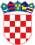 REPUBLIKA HRVATSKABJELOVARSKO-BILOGORSKA ŽUPANIJA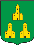 Općina Velika PisanicaOpćinsko vijećeNa temelju članka 39. st. 1. Zakona o proračunu („Narodne novine“ broj 87/08, 136/12 i 15/15) i članka 30. Statuta Općine Velika Pisanica („Službeni glasnik Općine Velika Pisanica“ br. 01/21) Općinsko vijeće Općine Velika Pisanica na 5. sjednici održanoj 13.prosinca 2021., donosi                                                 PRORAČUN OPĆINE VELIKA PISANICA ZA 2022.                                     GODINU S PROJEKCIJAMA ZA 2023. I 2024. GODINUOPĆI DIOČlanak 1.Proračun Općine Velika Pisanica u 2022. (u daljnjem tekstu: Proračun) i projekcije za 2023. i 2024. godinu sastoji se od:RAČUN PRIHODA I RASHODAPlan proračuna 2022Projekcija za 2023Projekcija za 2024RASPOLOŽIVA SREDSTVA IZ PRETHODNIH GODINARAČUN FINANCIRANJAČlanak 2.Prihodi i rashodi te primici i izdaci po ekonomskoj klasifikaciji utvrđuju se u ukupnom iznosu od 8.909.100,00 kn u Računu prihoda i rashoda (Opći dio proračuna).Članak 3.POSEBNI DIORashodi i izdaci po izvorima financiranja, ekonomskoj, programskoj, organizacijskoj i funkcijskoj klasifikaciji prema nositeljima, korisnicima i posebnim namjenama u utvrđuju se u Posebnom dijelu Proračuna.Sastavni dio Proračuna Općine Velika Pisanica su projekcije za 2023. i 2024. godinuČlanak 4.ZAVRŠNE ODREDBEProračun Općine Velika Pisanica objavit će se u "Službenom glasniku Općine Velika Pisanica", a stupa na snagu 01. siječnja 2022.godine.KLASA:400-08/21-01/6 URBROJ: 2103/05-01-21-2Velika Pisanica,13.12.2021.Predsjednica Općinskog vijeća: Marina UherREPUBLIKA HRVATSKABJELOVARSKO-BILOGORSKA ŽUPANIJAOpćina Velika PisanicaOpćinsko vijećeREPUBLIKA HRVATSKABJELOVARSKO-BILOGORSKA ŽUPANIJAOpćina Velika PisanicaOpćinsko vijećeREPUBLIKA HRVATSKABJELOVARSKO-BILOGORSKA ŽUPANIJAOpćina Velika PisanicaOpćinsko vijećeREPUBLIKA HRVATSKABJELOVARSKO-BILOGORSKA ŽUPANIJAOpćina Velika PisanicaOpćinsko vijećeREPUBLIKA HRVATSKABJELOVARSKO-BILOGORSKA ŽUPANIJAOpćina Velika PisanicaOpćinsko vijećeREPUBLIKA HRVATSKABJELOVARSKO-BILOGORSKA ŽUPANIJAOpćina Velika PisanicaOpćinsko vijećeOBRAZLOŽENJE PRORAČUNA OPĆINE VELIKA PISANICA ZA 2022. GODINU I PROJEKCIJA ZA 2023. I 2024. GODINUSukladno odredbi članka 37. stavak 4. Zakona o proračunu („Narodne novine“ broj 87/08, 136/12, 15/15) načelnik Općine Velika Pisanica utvrdio je dana 12. studenog 2021. godine Prijedlog proračuna za 2022. godinu s projekcijama za 2023. i 2024. godinu te je isti uputio Općinskom vijeću Općine Velika Pisanica na razmatranje i donošenje. Općinsko vijeće Općine Velika Pisanica obvezno je donijeti Proračun Općine Velika Pisanica za 2022. godinu sa projekcijom za 2023. i 2024. godinu do kraja mjeseca prosinca 2022. godine. Uz proračun i projekcije donosi se i Odluka o izvršenju proračuna.Prijedlog Proračuna Općine Velika Pisanica za 2022. godinu s projekcijom za 2023. i 2024. godinu izrađen je po metodologiji propisanoj Zakonom o proračunu. Temeljem Zakona o proračunu i Pravilnika o proračunskim klasifikacijama u nastavku se obrazlaže slijedeće:Prihodi proračuna  - po ekonomskoj klasifikacijiRashodi proračuna  - po ekonomskoj klasifikacijiRačun financiranja4. Rashodi i izdaci proračuna - po organizacijskoj klasifikacijipo programskoj klasifikacijipo izvorima financiranjaPRIHODI PRORAČUNA OPĆINE VELIKA PISANICA – PO EKONOMSKOJ KLASIFIKACIJIPrihodi proračuna Općine Velika Pisanica za 2022. godinu planiraju se u iznosu od 8.859.100,00 kn. U 2023. i 2024. godini prihodi proračuna projicirani su s znatnim smanjenjem. Za 2023. godinu planiraju se u iznosu od 4.844.000,00 kn dok se u 2024. godini prihodi proračuna planirani su u iznosu od 4.763.000,00 kn.Ukupni proračunski prihodi sastoje se od prihoda poslovanja , prihoda od prodaje nefinancijske imovine te primitaka od zaduživanja.1.1. PRIHODI POSLOVANJA  Prihodi poslovanja planiraju se za 2022. godinu u iznosu od 7.149.100,00 kn. Prihoda poslovanja, u 2022. godini, planiraju se:Prihodi od poreza u iznosu od 580.000,00 kn,Pomoći  iz  inozemstva  i  od  subjekata  unutar  općeg  proračuna  u  iznosu  od 5.546.100,00 kn,Prihodi od imovine u iznosu od 371.000,00 kn,Prihodi od upravnih i administrativnih pristojbi, pristojbi po posebnim propisima i naknada u iznosu od 652.000,00 kn,Projekcija prihoda poslovanja za 2023. godinu iznosi 4.764.000,00 kn te u 2024. godini prihodi poslovanja planirani su u iznosu od 4.683.000,00 kn.PRIHODI OD POREZAU 2022. godini prihodi od poreza planiraju se u iznosu od 580.000,00 kn, u 2023. godini prihodi od poreza planiraju se u iznosu od 669.000,00 kn, a u 2024. godini u iznosu od 692.000,00 kn.Prihodi od poreza i prireza na dohodak planiraju se za 2022. godinu u iznosu od 500.000,00 kn,Prihodi od poreza na imovinu planiraju se za 2022. godinu u iznosu od 70.000,00 kn,Prihodi od poreza na robu i usluge planiraju se u 2022. godini u iznosu od 10.000,00 kn.PRIHODI OD POMOĆI IZ INOZEMSTVA I OD SUBJEKATA UNUTAR OPĆEGPRORAČUNAU 2022. godini prihodi od pomoći planiraju se u iznosu od 5.546.100,00 kn, za 2023. godinu prihodi od pomoći planiraju se u iznosu od 3.063.000,00 kn, dok prihodi od pomoći za 2024. godinu iznose 2.975.000,00 kn.Pomoći koje planira ostvariti Općine Velika Pisanica u 2022. godini iznose 5.546.100,00 kn.PRIHODI OD IMOVINEU 2022. godini prihodi od imovine planiraju se u iznosu od 371.000,00 kn, za 2023. u iznosu od 371.000,00 i za  2024. godinu u iznosu od 361.000,00 kn.Prihodi od financijske imovine planiraju se u 2022. godini u iznosu od 11.000,00 knkamate na oročena sredstva i depozite po viđenju 10.000,00 kn,    prihodi od zateznih kamata 1.000,00 kn.Prihodi od nefinancijske imovine planiraju se u 2022. godini u iznosu od 360.000,00 knprihodi od zakupa poljoprivrednog zemljišta u vl. Općine 10.000,00 knprihodi od zakupa poljoprivrednog zemljišta u vl. RH 15.000,00 knprihodi od iznajmljivanja postrojenja i opreme 2.000,00 knprihodi od zakupa poslovnih objekata 25.000,00 knOstali prihodi od zakupa i iznajmljivanja imovine 15.000,00 knNaknada za korištenje naftne luke, naftovoda i eksploataciju mineralnih sirovina 180.000,00 knSpomenička renta 100,00 knOstale naknade za korištenje nefinancijske imovine 106.400,00 knOstali prihodi od nefinancijske imovine 6.500,00 knPRIHODI OD UPRAVNIH I ADMINISTRATIVNIH PRISTOJBI, PRISTOJBI POPOSEBNIM PROPISIMA I NAKNADAPrihodi od upravnih i administrativnih pristojbi, pristojbi po posebnim propisima i naknada planiraju se za 2022. godini u iznosu od 652.000,00 kn, za 2023. godinu ova vrsta prihoda planira se u iznosu od 661.000,00 kn dok se u 2024. godini ovi prihodi planiraju u iznosu od 655.000,00 kn.Prihodi od upravnih i administrativnih pristojbi planiraju se u iznosu od 8.000,00 knostale upravne pristojbe (državni biljezi) 6.000,00 knostale pristojbe  2.000,00 knPrihodi po posebnim propisima planiraju se u 2021. godini u iznosu od 419.000,00 knprihodi od vodnog gospodarstva 5.000,00 kndoprinosi za šume 400.000,00 knostali prihodi 14.000,00 knPrihodi od komunalnih doprinosa i naknada planiraju se u iznosu od 225.000,00 knkomunalni doprinos 5.000,00 knkomunalne naknada 215.000,00 knnaknade za priključak 5.000,00 kn1.2. PRIHODI OD PRODAJE NEFINANCIJSKE IMOVINEPrihodi od prodaje nefinancijske imovine planiraju se za 2022. godinu u iznosu od 560.000,00 kn dok se za razdoblje 2023. ova vrsta prihoda planira 80.000,00 kn te za 2024. godinu u iznosu od 80.000,00 kn. Prihodi od prodaje neproizvedene dugotrajne imovinePrihodi od prodaje neproizvedene dugotrajne imovine (zemljišta) planiraju se u iznosu od 420.000,00 kn za 2022. godinu, dok se za 2023. i 2024. godinu planiraju u iznosu od 50.000,00 kn/godišnje.Prihodi od prodaje proizvedene dugotrajne imovinePrihodi od prodaje proizvedene dugotrajne imovine (građevinski objekti-stanovi na kojima postoji stanarsko pravo) za 2022. godinu planiraju se u iznosu od 140.000,00 kn, dok se za 2023. i 2024. godinu planiraju u iznosu od 30.000,00 kn godišnje.1.3. PRIMICI OD FINANCIJSKE IMOVINE I ZADUŽIVANJA     Primici od zaduživanja planiraju se u iznosu od 1.150.000,00 kn (primljeni krediti od kreditnih institucija u javnom sektoru – dugoročni).RASHODI PRORAČUNA OPĆINE VELIKA PISANICA – PO EKONOMSKOJ  KLASIFIKACIJIRashodi Proračuna Općine Velika Pisanica za 2022. godinu planiraju se u iznosu od 8.909.100 kn.U 2023. godini rashodi proračuna planirani su u iznosu od 4.844.000,00 kn, a rashodi za 2024. godinu planirani su u iznosu od 4.763.000,00 kn.2.1. RASHODI POSLOVANJARashodi poslovanja se u 2022. godini planiraju u iznosu od 4.074.200,00 kn.U 2023. godini rashodi poslovanja se planiraju u iznosu od 3.618.500,00 kn, a u 2024. godini isti se planiraju u iznosu od 3.363.000,00 kn.RASHODI ZA ZAPOSLENERashodi za zaposlene se u 2022. godini planiraju se u iznosu od 868.600,00 kn. Rashodi za zaposlene odnose se na 3 službenika na neodređeno radno vrijeme, 1 službenika na određeno radno vrijeme i načelnika te je planirano zapošljavanje na određeno vrijeme preko javnih radova za dvoje djelatnika. U 2023. rashodi za zaposlene planiraju se u istom iznosu od 749.800,00 kn, a u 2024. godini rashodi za zaposlene planiraju se u iznosu od 625.000,00 kn.MATERIJALNI RASHODIMaterijalni rashodi se u 2022. godini planiraju se u iznosu od 1.916.600,00 kn. Obzirom na vrste materijalnih rashoda, u 2023. godini, planiraju se u iznosu od 1.596.700,00kn, a u 2024. godini u iznosu od 1.523.600,00 kn.Naknade troškova zaposlenima planiraju se u iznosu od 57.300,00 kn:Dnevnice za službeni put 3.000,00 kn,Naknade za smještaj na službenom putu u zemlji 2.000,00 kn,Naknade za prijevoz  na službenom putu u zemlji 500,00 kn,Ostale naknade troškova zaposlenima (prijevoz na posao i s posla) 33.800,00 kn,Stručno usavršavanje zaposlenika (službenika) 7.000,00 kn,Naknade za korištenje privatnog automobila u službene svrhe (službenika) 11.000,00 kn.Rashodi za materijal i energiju se u 2022. godini planiraju se u iznosu od 330.500,00 kn.Uredski materijal i ostali materijalni rashodi (literatura, materijal i sredstva za čišćenje i održavanje, materijal za higijenske potrebe i njegu, materijal za potrebe redovnog poslovanja) 41.000,00 kn,Materijal i sirovine 2.000,00 kn,Energija 150.000,00 kn,Materijal i dijelovi za tekuće i investicijsko održavanje 116.000,00 kn,Sitni inventar i auto gume 20.000,00 kn,Službena, radna i zaštitna odjeća i obuća 1.500,00 kn.Rashodi za usluge se, u 2022. godini planiraju se u iznosu od 1.319.300,00 kn:Usluge telefona, pošte i prijevoza 49.000,00 kn,Usluge tekućeg i investicijskog održavanja 743.000,00 kn,Usluge promidžbe i informiranja 89.300,00 kn,Komunalne usluge 92.500,00 kn,Zakupnine i najamnine 40.600,00 kn,,Zdravstvene i veterinarske usluge 35.300,00 kn,Intelektualne i osobne usluge 201.000,00 kn,Računalne usluge 30.000,00 kn,Ostale usluge (grafičke i tiskarske usluge, film i izrada  fotografija,  usluge  pri  registraciji  prijevoznih  sredstava,  usluge čišćenja, pranja i slične usluge…) 38.600,00  kn.Naknade troškova osobama izvan radnog odnosa planiraju se u iznosu od 23.000,00 kn.Ostali nespomenuti rashodi poslovanja planiraju se u iznosu od 186.500,00 kn.Naknade za rad predstavničkih i izvršnih tijela, povjerenstava i slično 19.500,00 kn,Premije osiguranja 5.800,00 kn,Reprezentacija 65.000,00 kn,Članarine i norme  18.000,00 kn,Pristojbe i naknade  8.500,00 kn,Ostali nespomenuti rashodi poslovanja 69.700,00 kn.FINANCIJSKI RASHODIU 2022. godini financijski se rashodi planiraju u iznosu od 26.000,00 kn. Planirani rashodi odnose se na:ostale financijske rashode (kamate za primljene kredite i zajmove od kreditnih i ostalih financijskih institucija u javnom sektoru, bankarske usluge i usluge platnog prometa i zatezne kamate iz poslovnih odnosa) u iznosu od 26.000,00 kn.U 2023.godini ovi rashodi se planiraju u iznosu od 24.000,00 kn godišnje., dok se u 2024. godini planiraju u iznosu od 25.000,00 kn godišnje.RASHODI ZA SUBVENCIJERashodi za subvencije planiraju se u 2022. godini u iznosu od 172.000,00 kn.Rashodi za subvencije za 2023. godinu planiraju se u iznosu od 125.000,00 kn, dok se za 2024. godinu rashodi za subvencije planiraju u iznosu od 151.000,00 kn. Najznačajniji iznos subvencija odnosi se na subvencije poljoprivrednicima i obrtnicima.POMOĆI DANE U INOZEMSTVO I UNUTAR OPĆE DRŽAVEZa 2022. godinu pomoći se planiraju u iznosu od 6.000,00 kn, a odnose se na:pomoći proračunskim korisnicima drugih proračuna 6.000,00 kn (osnovna škola)Za 2023. godinu sredstva pomoći planiraju se u iznosu od 5.000,00 kn, dok se za 2024. godinu sredstva pomoći planiraju u iznosu od 13.400,00 kn.RASHODI  ZA  NAKNADE  GRAĐANIMA  I  KUĆANSTVIMA  NA  TEMELJUOSIGURANJA I DRUGE NAKNADENaknade građanima i kućanstvima u novcu planiraju se rashodi u iznosu od 366.000,00 kn:Pomoć primaocima zajamčene minimalne naknade za nabavu ogrjeva 20.000,00kn,Pomoći za podmirenje troškova ukopa umrlih osoba na području općine Velika Pisanica građanima lošijeg materijalnog i socijalnog statusa 7.000,00 kn,Pomoći obiteljima slabijeg imovinskog stanja temeljem zahtjeva 10.000,00 kn,Pomoć osobama s invaliditetom 5.000,00 kn,Naknade za novorođenčad 48.000,00 kn,                        Stipendije 15.000,00 kn,Stipendije studenata za odgajatelje 6.000,00 kn,obveza prema Crvenom križu 15.000,00 kn,sufinanciranje rješavanja stambenog pitanja 240.000,00 kn.Naknade građanima i kućanstvima u naravi planiraju se rashodi u iznosu od 113.000,00 kn:prijevoz učenika i studenata 30.000,00 kn,Stanovanje 10.000,00 kndarovi djeci 5.000,00 kn,sufinanciranje vrtića 17.000,00 kn,radne bilježnice učenicima osnovne škole 51.000,00 kn.U 2022. planiraju se u iznosu od 479.000,00 i 2023. rashodi za naknade građanima i kućanstvima na temelju osiguranja i druge naknade planiraju se u iznosu od 445.000,00 kn, a u 2024.godini osiguravaju se sredstva u iznosu od 426.000,00 kn.OSTALI RASHODIU 2022. godini planiraju se u iznosu od 606.000,00 kn, dok se za 2023. godinu planiraju u iznosu od 673.000,00 kn, a u 2024. godini u iznosu od 599.000,00 kn.Rashodi se odnose na tekuće donacije:vjerske zajednice 55.000,00 kn, tekuće donacije nacionalnim manjinama 21.000,00 kn,udrugama i političkim strankama 102.000,00 kn,sportskim društvima 162.000,00 kn,građanima i kućanstvima 2.000,00 kn,humanitarnim organizacijama 3.000,00 kn,ostale tekuće donacije 206.000,00 kn,ostale tekuće donacije (darovi) 5.000,00 kn,kapitalne pomoći trgovačkom društvu 50.000,00 kn.2.2. RASHODI ZA NABAVU NEFINANCIJSKE IMOVINERashodi za nabavu nefinancijske imovine planiraju se u iznosu od 4.834.900,00 kn. Na rashode za nabavu proizvedene dugotrajne imovine odnosi se iznos od 4.358.900,00 kn dok se rashodi za dodatna ulaganja na nefinancijskoj imovini planiraju u iznosu od 476.000,00 kn.U 2023. godini rashodi za nabavu nefinancijske imovine se projiciraju s smanjenjem i iznose 1.077.500,00 kn, a u 2024. godini se isti projiciraju u iznosu od 1.250.000,00 kn.Rashodi za nabavu proizvedene dugotrajne imovineRashodi za nabavu proizvedene dugotrajne imovine planiraju se u iznosu od 4.358.900 kn.Ceste, željeznice i slični građevinski objekti 1.500.000,00 kn,Ostali građevinski objekti (vodovod i plinovod, kanalizacija u Ribnjačkoj) 2.360.000,00 kn,Postrojenje i oprema (signalizacija, nabava jarbola,  uredska oprema) 356.900,00 kn,Komunikacijska oprema 5.000,00 kn,Ostala nematerijalna proizvedena imovina (projektna dokumentacija) 127.000,00 knOstale nespomenute izložbene vrijednosti (izrada nove pisanice ) 10.000,00 kn.U 2023. godini rashodi za nabavu proizvedene dugotrajne imovine planiraju se u iznosu od 971.500,00 kn.U 2024. godini rashodi za nabavu proizvedene dugotrajne imovine planiraju se u iznosu od 1.088.000,00 kn.Rashodi za dodatna ulaganja na nefinancijskoj imoviniRashodi za dodatna ulaganja na nefinancijskoj imovini planiraju se, u 2022. godini, u iznosu od 476.000,00 kn (najznačajnija su dodatna ulaganja na građevinskim objektima), u 2023. godini za dodatna ulaganja planira se izdvojiti 106.000,00 kn, dok u 2024. godini planira se izdvojiti 162.000,00 kn.Prikaz planiranih rashoda po vrstama za 2022., 2023 i 2024. godinu:3. RAČUN FINANCIRANJAPrimici od zaduživanja planiraju je u iznosu od 1.150.000,00 za kapitalne investicije.RASHODI I IZDACI PRORAČUNA OPĆINE VELIKA PISANICA4.1. RASHODI I IZDACI PRORAČUNA PO ORGANIZACIJSKOJ                                        KLASIFIKACIJIOrganizacijska struktura proračuna prikazuje raspored sredstava planiranih u Proračunu po razdjelima, glavama i proračunskim korisnicima. Organizacijska struktura Proračuna Općine Velika Pisanica za razdoblje 2022.- 2024. godine izrađena je na temelju Odluke o ustrojstvu i djelokrugu Jedinstvenog upravnog odjela Općine Velika Pisanica („Županijski glasnik Bjelovarsko-bilogorske županije“ br. 3/2008) te članka 6. Pravilnika o proračunskim klasifikacijama (Narodne novine 26/10, 120/13 i 1/20).U nastavku se daje tabelarni prikaz sredstava raspoređenih po razdjelima i glavama  jer proračunskih korisnika Općina Velika Pisanica nema u razdoblju 2022.-2024. godine.4.2. RASHODI I IZDACI PRORAČUNA PO PROGRAMSKOJKLASIFIKACIJI                    4.2.1.  PREDSTAVNIČKA TIJELA OPĆINE VELIKA PISANICA Program 1000: Mjere i aktivnosti za osiguranje rada iz djelokruga predstavničkih tijelaOpis i cilj programa: Program obuhvaća aktivnosti koje omogućuju obavljanje poslova Općinskog vijeća, njegovih radnih i savjetodavnih tijela, poslova vezanih za rad nacionalnih manjina, političkih stranaka te provođenje izbora. U sklopu programa se osiguravaju sredstava za isplate naknada za rad predsjednika i članovima predstavničkog tijela, financijskih sredstava za rashode vezane za rad nacionalnih manjina, političkih stranaka čiji su predstavnici izabrani u predstavničko tijelo te provođenje izbora Opći cilj programa je razvoj ljudskih potencijala, a poseban cilj programa je osiguranje uvjeta za rad općinskih tijela u skladu sa zakonskim odredbama.Zakonska osnova za uvođenje programa:-Zakon o lokalnoj i područnoj (regionalnoj) samoupravi ("Narodne novine" broj 33/01, 60/01, 129/05, 109/07, 125/08, 36/09, 150/11, 144/12, 19/13, 137/15, 123/17, 98/19 i 144/20), -Zakon o financiranju političkih aktivnosti, izborne promidžbe i referenduma ("Narodne novine" broj 29/19, 98/19),-Statut Općine Velika Pisanica ("Službeni glasnik Općine Velika Pisanica“ broj   – 1/2021),-Poslovnik Općinskog vijeća Općine Velika Pisanica ("Službeni glasnik Općine Velika Pisanica“ broj 3/2014 ).Sredstva za realizaciju programa se u 2022. godini planiraju se u iznosu od 42.100,00 kn.Za 2023. godinu sredstva za realizaciju ovog programa planiraju se u iznosu od 42.100,00 kn, dok se za 2024.godinu planira izdvojiti 37.000,00kn.U 2022. godini osiguravaju se sredstva za:aktivnost A100001 Redovan rad Općinskog vijeća 17.100,00 kn,aktivnost A100002 Donacije nacionalnim manjinama 21.000,00 kn,aktivnost A100003 Donacije političkim strankama 4.000,00 kn.Pokazatelji uspješnosti programa:broj održanih sjednica Općinskog vijeća u tijeku godinebroj aktivnih sudionika u procesu donošenja općinskih akata (izvršavanje zakonskih obveza te obveza proizišlih iz općih akata općine vezanih za rad predstavničkog tijela, radnih tijela i političkih stranaka)postotak izlaska na birališta.                            4.2.2.  IZVRŠNA TIJELA OPĆINE VELIKA PISANICA                                        -NAČELNIK I ZAMJENIK                                      - JEDINSTVENI UPRAVNI ODJEL          NAČELNIK Program 1001: Mjere i aktivnosti za osiguranje rada iz djelokruga izvršnih tijelaOpis i cilj programa: Program obuhvaća aktivnosti koje omogućuju obavljanje poslova Općinskog načelnika i zamjenika načelnika, Zakonska osnova za uvođenje programa:Zakon o lokalnim izborima („Narodne novine“ br. 144/12, 121/16, 98/19, 42/20)Sredstva za realizaciju programa se u 2022. godini planiraju se u iznosu od 314.400,00 kn.Za 2023.  planiraju se sredstva u iznosu od 315.400,00 i 2024. godinu sredstva za realizaciju ovog programa planiraju se u iznosu od 304.100,00 kn.U 2022. godini osiguravaju se sredstva za:aktivnost A100101 Plaće i naknade za rad Općinskog načelnika 189.800,00 knaktivnost A100102 Održavanje Dana oslobođenja 14.000,00 knaktivnost A100103 Održavanje Dana Općine 32.200,00 knaktivnost A100104 Nabava i održavanje prijevoznih sredstava 78.400,00 kn.Pokazatelji uspješnosti programa:broj donesenih akata od strane načelnika (pravodobnost donošenja i usklađivanja općih akata sa zakonom),JEDINSTVENI UPRAVNI ODJELUkupna sredstva planirana u okviru Jedinstvenog upravnog odjela za 2022. godinu, iznose 1.173.600,00 knU 2023. godini plan  je 1.128.200,00 kn, a u 2024. godini planira se 1.045.500,00 kn.      Obzirom na programe u okviru ovog razdjela, rashodi se planiraju kako slijedi:Program 1002: PROGRAM JAVNE UPRAVE I ADMINISTRACIJEOpis i cilj programa: Program obuhvaća aktivnosti kojima se osiguravaju sredstva za redovno financiranje prava iz radnog odnosa za sve službenike i namještenike, sredstva za podmirivanje materijalnih rashoda za rad, financijskih rashoda za bankarske usluge, usluge platnog prometa i ostale financijske rashode, te sredstva kojima se osigurava oprema potrebna za rad Jedinstvenog upravnog odjela. Osnovni cilj programa je razvoj ljudskih potencijala. Posebni cilj programa je osiguravanje nesmetanog obavljanja poslova općine uz optimalni broj službenika, zadovoljavajuću opremu i druge radne uvjete, a radi zadovoljavanja potreba građana u okviru zakonom utvrđenih zadaća koje obavlja jedinica lokalne samouprave.Zakonska osnova za uvođenje programa:Zakon o lokalnoj i područnoj (regionalnoj) samoupravi ("Narodne novine" broj 33/01, 60/01, 129/05, 109/07, 125/08, 36/09, 150/11, 144/12, 19/13, 137/15 i 123/17, 98/19 i 144/20),Zakon  o  financiranju  jedinica  lokalne  i  područne  (regionalne)  samouprave("Narodne novine" broj 127/17),Zakon o proračunu ("Narodne novine" broj 87/08, 136/12, 15/15),Zakon o plaćama u lokalnoj i područnoj (regionalnoj) samoupravi ("Narodne novine" broj 28/10),Odluka o ustrojstvu i djelokrugu Jedinstvenog upravnog odjela Općine Velika Pisanica(„Službeni  glasnik Općine Velika Pisanica“ broj 8/2003)Odluka o koeficijentima za obračun plaća službenika i namještenika Općine Velika Pisanica („Županijski glasnik Bjelovarsko-bilogorske županije br.12/2010, Odluka o izmjeni i dopuni Odluke o koeficijentima za obračun plaća službenika i namještenika u Jedinstvenom upravnog odjelu Općine Velika Pisanica „Službeni glasnik Općine Velika Pisanica“ broj 3/2015, 6/2015, 5/2017 i 3/2020).Sredstva za realizaciju programa se u 2022. godini planiraju se u iznosu od 1.173.600,00 kn.Sredstva se osiguravaju za:aktivnost A100201 Rashodi za zaposlene, materijalni rashodi uprave u iznosu od 554.200,00 kn,aktivnost A100202 Održavanje zgrade općine za redovno korištenje 435.500,00 kn,aktivnost A100203 Nabava dugotrajne imovine 62.500,00kn,aktivnost A100205 Program javnih radova 67.400,00kn,aktivnost A100206 Održavanje zgrade općine za redovno korištenje 54.000,00 kn.Rashodi za program javne uprave i administracije se u 2023. godini planiraju se u iznosu od 1.128.200,00 kn. U 2023. godini rashodi se planiraju u iznosu 1.045.500,00 kn.Pokazatelji uspješnosti:broj riješenih predmeta u tijeku godine/ prosječno vrijeme rješavanja predmeta,trošak nabave sredstava, proizvoda i usluga/službenik, namještenik,trošak nabavljene opreme/ službenik, namještenik.Program 1003: UPRAVLJANJE JAVNIM FINANCIJAMAOpis i cilj programa: Program je usmjeren na podmirenje obveza otplate zajma poslovnim bankama.Zakonska osnova za uvođenje programa:Zakon o proračunu (Narodne novine 87/08, 136/12, 15/15).Sredstva za realizaciju programa: aktivnost A100301 Otplata zajma poslovnim bankama 17.000,00kn U 2022. sredstva za otplatu zajma planiraju se u iznosu od 17.000,00 kn, a u 2023. godini u okviru ovog programa planiraju se sredstva u ukupnom iznosu od 163.000,00 kn, a u 2024. godini planiraju se izdvojiti sredstva u ukupnom iznosu od 166..000,00 kn.Pokazatelji uspješnosti:-broj projekata čije je financiranje osigurano kreditnim zaduženjem.Program 1004: PROGRAM GOSPODARSKOG RAZVOJA OPĆINE VELIKA                         PISANICAOpis i cilj programa: Programom se nastoji unaprijediti poljoprivredna proizvodnja i potaknuti gospodarski razvoj na području općine. Osnovni cilj programa je razvoj konkurentnog i održivog gospodarstva-poljoprivredne proizvodnje i potaknuti gospodarski razvoj na području općine. Program je usmjeren ka zbrinjavanju napuštenih ili uginulih životinja. Posebni ciljevi programa su opstanak seoskih gospodarstava, modernizacija njihove poljoprivredne proizvodnje, razvoj seoskog prostora te poticanje poljoprivredne proizvodnje u općini.Zakonska osnova za uvođenje programa:Zakon o poljoprivredi („Narodne novine“ broj 118/18, 42/20)Sredstva za realizaciju programa:  U 2022. godini planiraju se sredstva u iznosu od 357.000,00 kn. aktivnost A100401 Poticanje razvoja poljoprivrede 67.000,00knaktivnost A100402 Poticanje razvoja obrtništva i poduzetništva 105.000,00,aktivnost A100403 Pomoć Poduzetničkom parku d.o.o. 50.000,00kn,aktivnost A100404 Poticanje razvoja turizma 15.000,00kn,aktivnost A100407 Komasacija poljoprivrednog zemljišta 120.000,00kn,U 2023. planirana su sredstva u iznosu od 410.000,00 i 2024. godini sredstva su planirana u iznosu od 391.000,00 knPokazatelji uspješnosti:broj odobrenih potporabroj korisnika subvencije kod zapošljavanjarješavanje pitanja oko okrupnjivanjem zemljištabroj korisnika subvencija za osiguranje usjeva, ekološke proizvodnje, osjemenjivanja, izrade projekata i sl.Program 1005: ORGANIZIRANJE I PROVOĐENJE ZAŠTITE I SPAŠAVANJAOpis i cilj programa: Program obuhvaća aktivnosti u području Vatrogasne zajednice općine, civilne zaštite i spašavanja i to aktivnosti stožera zaštite i spašavanja te aktivnosti HGSS-a.Osnovni cilj programa je unapređenje kvalitete života. Posebni cilj programa je daljnje razvijanje sustava zaštite i spašavanja i poboljšanje uvjeta rada u vatrogastvu.Zakonska osnova za uvođenje programa:     -Zakon o vatrogastvu („Narodne novine“ br. 125/19Zakon o Hrvatskoj gorskoj službi spašavanja  ("Narodne novine" 79/06, 110/14 ),Zakon o sustavu civilne zaštite  ("Narodne novine" 82/15, 118/18, 31/20),Pravilnik o ustrojstvu, popuni i opremanju postrojbi civilne zaštite i postrojbi za uzbunjivanje ("Narodne novine" 111/07, 82/15 ),Sredstva za realizaciju programa su za razdoblje 2022.planirana u iznosu od 174.000,00 kn.Aktivnost A100501 Osnovna djelatnost VZO-A i HGSS-a 171.000,00kn,Aktivnost A100502 Civilna zaštita 3.000,00kn,Za 2023. godinu planirana su sredstva u iznosu od 166.000,00 kn dok su za 2024. godine planirana u iznosu od 161.000,00 kn. Pokazatelji uspješnosti:broja intervencija na području Općine Velika Pisanica.Program 1006:  PROGRAM ZAŠTITE OKOLIŠAOpis i cilj programa: Program je usmjeren na aktivnosti u cilju osiguranja održivog gospodarenja otpadom te provođenje postupaka deratizacije i dezinsekcije javnih i stambenih prostora. Osnovni cilj programa je unapređenje kvalitete života stanovništva na području grada. Poseban cilj programa je očuvanje sastavnica okoliša kao prirodnog dobra o kojem ovise i sadašnje i buduće generacije.Zakonska osnova za uvođenje programa:Zakon o održivom gospodarenju otpadom (Narodne novine 94/13, 73/17, 14/19, 98/19)Sredstva za provođenje programa: Za program zaštite okoliša u 2022. godini planirana su sredstva u iznosu od ukupno 61.800,00 kn, Od ukupnog iznosa sredstava su planirana:aktivnost A100601 Zaštita okoliša 53.600,00 kn,aktivnost A100603 Zbrinjavanje otpada 8.200,00 kn,U 2023. godini sredstva za navedeni program planira se u iznos od 61.800,00, dok se u 2024. godini za navedeni program planira izdvojiti iznos od 62.200,00 kn.Pokazatelji uspješnosti:broj divljih deponijabroj kućanstava uključenih u postupak deratizacije broj akcija zaprašivanja komaracabroj nabavljenih spremnikaProgram 1007: PROGRAM RAZVOJ SPORTA I REKREACIJEOpis i cilj programa: Program javnih potreba u športu Općine Velika Pisanica za 2022. godinu temelji se na:promicanju razvoja športa i športskih udruga na području Općineomogućavanje bavljenja sportom što većeg broja djece, mladeži i odraslih radi postizanja športskih dostignuća te radi unapređenja zdravlja a i same rekreacije.       Cilj programa javnih potreba u športu u Općini Velika Pisanica sastoji se od:Poboljšanja razine kvalitete športa na području OpćineOsiguranja da se što veći broj djece i mladeži uključi u šport putem športskih udruga koje djeluju na području OpćineKontinuiteta ulaganja u održavanje postojećih športskih objekata, okoliša i prilaza istim.Osiguranja dijela sredstava troškova natjecanja i turnira.Osiguranja dijela sredstava za nabavu neophodnih osnovnih sredstava za rad športskih udruga.Zakonska osnova za uvođenje programa:– Zakon o sportu (Narodne novine broj 71/06, 150/08, 124/10, 124/11, 86/12, 94/13, 85/15, 19/16, 98/19, 47/20, 77/20 )Sredstva za realizaciju programa planiraju se u 2022. godinu u iznosu od162.000,00 kn.aktivnost  A100701 Poticanje sportskih aktivnosti 162.000,00 knNK BILO tekuća i kapitalna pomoć ukupnoSRD AmurLU BiloKonjička udrugaU razdoblju 2023. godine planirana su sredstva u iznosu od 122.000,00 kn a za 2024. godina program se planira u iznosu od 129.000,00 kn.Pokazatelji uspješnosti:broj članova u Zajednici sportskih udruga Općine velika Pisanica,Program 1008: PROGRAM JAVNIH POTREBA U KULTURIOpis i cilj programa: Ovim Programom utvrđuju se oblici, način poticanja i promicanja kulture i kulturnih djelatnosti, kvaliteta i način zadovoljavanja javnih potreba u kulturi Općine Velika Pisanica te opseg i dinamika sufinanciranja navedenih potreba u 2022. godini. Ovim Programom obuhvaćen je i Program razvoja civilnog društva a kojim je obuhvaćeno promicanje religijske kulture kao i ostalih neprofitnih udruga koji nisu direktno korisnici sredstava iz proračuna općine.Zakonska osnova za uvođenje programa:Zakon o financiranju javnih potreba u kulturi ("Narodne novine" broj 47/90, 27/93, 38/09),Zakon o udrugama ("Narodne novine" broj 74/14, 70/17, 98/19).Sredstva za realizaciju programa se u 2022. godini planiraju u iznosu od 48.000,00kn.      U okviru ovog Programa financiraju se slijedeće aktivnosti:aktivnost A100801 Promicanje kulturnih aktivnosti u iznosu od 20.000,00 kn,aktivnost A100802 Obilježavanje Dana Ede Murtića u iznosu od 28.000,00 kn.U 2023. planirana sredstva su u iznosu od 68.000,00 kn i 2024. godini se sredstva za realizaciju ovog programa planiraju se u iznosu od 35.500,00 knPokazatelji uspješnosti:broj dana stalnog postava muzejske zbirkebroj financiranih projekata u kulturi.Program 1009: PROGRAM RAZVOJ CIVILNOG DRUŠTVAOpis i cilj programa: Program je nastavak višegodišnje suradnje s neprofitnim organizacijama kojom se potiče razvoj demokracije na lokalnoj razini. Cilj programa je stvaranje poticajnog okruženja za razvoj civilnog društva. Organizacije civilnog društva provode programe, projekte i aktivnosti koje unapređuju kvalitetu života građana lokalne zajednice.Zakonska osnova za uvođenje programa:Zakon o udrugama ("Narodne novine" broj 74/14, 70/17, 98/19)Sredstva za provođenje programa: Za program razvoja civilnog društva planirana sredstva u 2022. godini iznose 83.00,00 knaktivnost A100901 Religija (tekuće donacije vjerskim zajednicama) 55.000,00 kn,aktivnost A100902 Udruge građana (UDVDR, umirovljenici i ost.) 26.000,00 kn,aktivnost A901903 Ostale donacije građanima i kućanstvima 2.000,00 kn.U 2023. planirana su sredstva u iznosu od 78.000,00 i 2024. godini sredstva za provođenje programa planiraju se u iznosu od 64.000,00 kn za svaku godinu.Pokazatelji uspješnosti:broja neprofitnih organizacija čije programe financijski podržava Općina Velika Pisanica.Program 1010: PROGRAM JAVNIH POTREBA U ŠKOLSTVUOpis i cilj programa: Programom se želi pružiti podrška školi u provođenju projekata, te djeci i mladima u pohađanju osnovnoškolskih, srednjoškolskih i visokoškolskih obrazovnih programa. Osnovni cilj programa je razvoj ljudskih potencijala. Posebni ciljevi programa su osiguranje dijela financijskih sredstava za realizaciju projekata škola usmjerenih na razvoj i unapređenje odgoja i obrazovanja, osiguranje financijskih sredstava za jednokratno stipendiranje učenika i studenata sa područja Općine Velika Pisanica, uz osiguranje sredstava za financiranje prijevoza učenika srednjih škola, nabave radnih bilježnica za osnovnu školu te osiguranje dijela sredstava za financiranje poboljšanja materijalno tehničkih uvjeta u školama.Zakonska osnova za provođenje programa:Zakon o lokalnoj i područnoj (regionalnoj) samoupravi („Narodne novine“ 33/01, 60/01, 129/05, 109/07, 125/08, 36/09, 150/11, 144/12, 19/13, 137/15, 123/17, 98/19 i 144/20),Zakon o odgoju i obrazovanju u osnovnoj i srednjoj školi („Narodne novine“ 87/08, 86/09, 92/10, 105/10, 90/11, 5/12, 16/12, 86/12, 126/12 – pročišćeni tekst, 94/13, 152/14, 07/17, 68/18, 98/19, 64/20)-Statut Općine Velika Pisanica ("Službeni glasnik Općine Velika Pisanica“ broj  1/2021)Sredstva  za  realizaciju  programa se  u  2022.  godini planiraju se u iznosu od 113.700,00 kn.Po aktivnostima sredstva su planirana:aktivnost A101001 Predškolski odgoj 5.000,00 kn,aktivnost A101002 Osnovnoškolski odgoj 57.700,00 kn,aktivnost A101003 Srednjoškolski odgoj (prijevoza) 30.000,00 kn,aktivnost A101004 Stipendije 21.000,00 kn.U 2023. godini se sredstva za realizaciju programa planiraju se u iznosu od 126.600,00 kn, u 2024. godini sredstva za realizaciju programa planiraju se u iznosu od 112.700,00 kn.Pokazatelji uspješnosti:broj učenika u Maloj školibroj korisnika stipendijabroja učenika korisnika prijevoza za srednje školebroj učenika osnovnih škola kojima se financira nabava radnih bilježnicaProgram 1011: PROGRAM SOCIJALNE SKRBI I NOVĆANIH POMOĆIOpis i cilj programa: Ovim Programom utvrđuju se oblici, opseg i način zadovoljavanja socijalnih potreba u općini Velikoj Pisanici, te opseg i način sufinanciranja tih potreba kroz Proračun Općine Velika Pisanica u 2022. godiniProgram se provodi radi osiguranja socijalne pomoći za socijalno najugroženije i najranjivije skupine mještana Općine Velika Pisanica. Program podrazumijeva pružanje pomoći socijalno ugroženim građanima, a u svrhu pomoći za nabavu ogrijeva, pomoći za opremu novorođenčadi, te naknadu pogrebnih troškova te financiranje potreba osoba s invaliditetom.Opći cilj programa je poboljšanje kvalitete života i podizanje životnog standarda mještana, a poseban cilj programa je zadovoljenje osnovnih životnih potreba socijalno ugroženih osoba te osoba koje zbog zdravstvenih razloga ili životne dobi nisu u mogućnosti brinuti se sami o sebi, a ista prava ne ostvaruju po drugoj osnovi.Zakonska osnova za uvođenje programa:Zakon o lokalnoj i područnoj (regionalnoj) samoupravi ("Narodne novine" broj 33/01, 60/01, 129/05, 109/07, 125/08, 36/09, 150/11, 144/12, 19/13, 137/15, 123/17, 98/19 i 144/20),Zakon o socijalnoj skrbi („Narodne novine“ broj 157/13, 152/14, 99/15, 52/16, 16/17, 130/17, 98/19, 64/20),Pravilnik o načinu i rokovima plaćanja sredstava iz prihoda jedinica lokalne i područne (regionalne) samouprave za rad ustrojstvenih oblika Hrvatskog crvenog križa (Narodne novine 18/11).-Statut Općine Velika Pisanica ("Službeni glasnik Općine Velika Pisanica“ broj 1/2021)  Sredstva za provođenje programa se u 2022. godine planiraju u iznosu od 225.600,00 kn. Sredstva se planiraju na slijedeći način:aktivnost A101101 Pomoć u novcu i naravi pojedincima i obitelji 112.000,00 kn:,aktivnost A101102 Humanitarna skrb kroz udruge građana 23.000,00 kn,aktivnost A101104 Darivanje djece 15.000,00 knaktivnost A101105 Projekt po programu PSGO-a-Igraonica 75.600,00 knU 2023. i 2024. godini sredstva za provođenje Programa socijalne skrbi i novčanih pomoći planiraju se u iznosu od 217.600,00 kn / godišnje.Pokazatelji uspješnosti:broja korisnika socijalne pomoćibroj dodijeljenih pomoći.broj djece u igraoniciProgram 1012: PROGRAM ODRŽAVANJA OBJEKATA I UREĐAJA                                  KOMUNALNE INFRASTRUKTUREOpis i cilj programa: Program obuhvaća aktivnosti tekućeg održavanja javne rasvjete, javnih prometnih i zelenih površina, nerazvrstanih cesta i groblja. Opći cilj programa je usmjeren stvaranju pretpostavki za razvoj konkurentnog i održivog gospodarstva. Poseban cilj provođenja planiranih aktivnosti u sklopu projekta je održavanje funkcionalnosti postojeće komunalne infrastrukture kroz redovno održavanje, hitne intervencije ili pojačano održavanje.Zakonska osnova za uvođenje programa:Zakon o komunalnom gospodarstvu (“Narodne novine” broj 68/18, 110/18, 32/20). Sredstva za provođenje programa održavanja komunalne infrastrukture u 2022. godini planirana su u iznosu od 949.800,00 kn, Sredstva su raspodijeljena:aktivnost A101201 rashodi za uređaje i javnu rasvjetu 70.000,00 kn,aktivnost A101202 Održavanje i uređenje javnih površina (groblja, parkovi i sl) 140.000,00 kn,aktivnost A101203 Održavanje cesta i drugih javnih površina (prilaza, propusta i sl.)  560.000,00 kn,aktivnost A101205 Održavanje spomen obilježja i parkova 19.000,00 kn,aktivnost A101206 Održavanje zgrada i građevinskih objekata za redovno korištenje 160.800,00 kn,U 2023. godini sredstava za provođenje Programa održavanja komunalne infrastrukture planiraju se u iznosu od 663.800,00 kn, te za 2024. godinu u iznosu od 595.400,00 kn.Pokazatelji uspješnosti:broj led žarulja kod javne rasvjetebroj nerazvrstanih cesta s utvrđenim oštećenjem kolnika/broj potrebnih sanacijapovršina uređenih i održavanih javnih površina (ha)broj potrebnih intervencija na grobljima/broj izvršenih radova.Program 1013: PROGRAM IZGRADNJE KOMUNALNE INFRASTRUKTUREOpis i cilj programa: Ovim Programom određuje se izgradnja građevinskih objekata i uređaja komunalne infrastrukture na području općine Velika Pisanica za 2022. godinu prema prioritetima kako slijedi:izgradnja i modernizacija cestaizgradnja plinovoda, vodovoda i kanalizacijeizgradnja ostalih građevinskih objekata i dodatna ulaganja na građevinskim objektima i opremiplanovi i projektiOsnovni cilj programa je razvoj konkurentnog i održivog razvoja općine. Posebni cilj programa je zadovoljenje potreba mještana u smislu osiguranja adekvatne prometne, javne i komunalne infrastrukture koja će stvoriti jednake životne uvjete stanovnika općine Velika Pisanica na svim njegovim područjima.Zakonska osnova za uvođenje programa:Zakon o komunalnom gospodarstvu (“Narodne novine” broj 68/18, 110/18, 32/20)Zakon o vodama („Narodne novine“ broj 66/19)Zakon o financiranju vodnog gospodarstva („Narodne novine“ broj 153/09, 56/13, 154/14, 119/15, 120/16, 127/17, 66/19)Zakon o grobljima („Narodne novine“ broj 19/98, 50/12, 89/17)Zakon o cestama („Narodne novine“ broj 84/11, 22/13, 54/13, 148/13, 92/14, 110/19),Zakon o šumama („Narodne novine“ broj 68/18, 115/18, 89/19, 32/20).Sredstva za realizaciju programa u 2022. godini planiraju se u iznosu od 4.760.400,00 kn.Sredstva se raspodjeljuju na slijedeći način:aktivnost K101303 Izgradnja mrtvačnica, zvonika i ostalih objekata na grobljima 370.000,00 kn,Ograde na groblju V. Pisanica pravoslavno 150.000,00 knČađavac – katoličko 18.000,00 knČađavac – pravoslavno 18.000,00V. Pisanica kalvinsko 50.000,00 knRibnjačka – katoličko 24.000,00 knRibnjačka – pravoslavno 40.000,00 knDodatno ulaganje na mrtvačnici u V. Pisanici 70.000,00 knaktivnost K101308 Izgradnja Centar udruga 15.000,00 kn,aktivnost K101310 Izgradnja kanalizacije (izrada projekta) 25.000,00 kn,aktivnost K101311 Povećanje sigurnosti u prometu (signalizacija) 284.400,00 kn,aktivnost K101315 Uređenje centra za kulturne manifestacije (nabava šatora) 325.000,00 kn,aktivnost K101324 Dodatno ulaganje na zgradi Multikulturalnog centra 50.000,00 kn,aktivnost K101327 Sanacija ceste V. Pisanica – Polum – Bačkovica 900.000,00 kn,aktivnost K101328 Izgradnja vodovoda u Ribnjačkoj 2.000.000,00 kn,aktivnost K101329 Dodatno ulaganje na zgradi Općine – stan 6.000,00 kn,aktivnost K101330 Dodatno ulaganje na zgradi Općine – dječiji vrtić 100.000,00 kn,aktivnost K101332 Izrada autobusnih kućica 60.000,00 kn,aktivnost K101333 Izgradnja ceste V. Pisanica – G. Kovačica 600.000,00 kn,aktivnost K101334 Izgradnja plinovoda u naselju Ribnjačka (izrada projekta) 25.000,00 kn, 2023. godini planirana sredstva za Program izgradnje komunalne infrastrukture iznose 1.036.000,00 kn. U 2024. godini sredstva za ovaj program se planiraju u iznosu od 1.208.500,00 kn.Pokazatelji uspješnosti:dužina izgrađenih cesta (m)dužina izgrađenih ograda na grobljimadužina izgrađenog vodovodabroj izgrađenih parkiralištaProgram 1015: PROJEKT „ZA ŽENE BBŽ“ – ZAPOŠLJAVANJE ŽENAOpis i cilj programa:Pomoć starim i nemoćnim osobama.Zakonska osnova za uvođenje programa: Zakon o socijalnoj skrbi („Narodne novine“ broj 157/13, 152/14,99/15,52/16,16/17,130/17,98/19,64/20,138/20) Sredstva za provođenje programa: Za zapošljavanje žena po projektu BBŽ u 2022. godini planirana su sredstva u iznosu od 129.200,00 kn. Od ukupnog iznosa sredstva su planirana:aktivnost A101501 Zapošljavanje žena po programu „ZAŽELI“ BBŽ 129.200,00 kn Pokazatelji uspješnosti:Broj korisnika obuhvaćenih uslugomProgram 1017:  PROGRAM STAMBENOG ZBRINJAVANJAOpis i cilj programa: Program je usmjeren na aktivnosti u cilju osiguranja održivog gospodarenja otpadom te aktivnosti usmjerene ka zbrinjavanju napuštenih ili uginulih životinja te provođenje postupaka deratizacije javnih i stambenih prostora. Osnovni cilj programa je unapređenje kvalitete života stanovništva na području grada. Poseban cilj programa je očuvanje sastavnica okoliša kao prirodnog dobra o kojem ovise i sadašnje i buduće generacije. Zakonska osnova za uvođenje programa:Statut Općine Velika Pisanica ( „Službeni glasnik Općine Velika Pisanica“  broj  5/2018)Sredstva za provođenje programa: Za stambeno zbrinjavanje u 2022. godini planirana su sredstva u iznosu od ukupno 240.000,00 knaktivnost A101701 Stambeno zbrinjavanje za prvu nekretninu 240.000,00 knU 2023. i 2024. godini rashodi za provođenje Programa planiraju se u 200.000,00 kn / godišnje.Pokazatelji uspješnosti:broj korisnika isplaćenih subvencijaProgram 1018: PROGRAM ZAŠTITE ŽIVOTINJAOpis i cilj programa:Osiguranje zaštite divljači na površinama izvan lovišta i na površinama na kojima je zabranjeno ustanoviti lovište.        Zakonska osnova za uvođenje programa:Zakon o lovstvu (članak 47), Narodne novine broj 99/18, 32/19, 32/20      Sredstva za provođenje programa: Za zbrinjavanje životinja u 2020. godini planirana su sredstva u iznosu od ukupno 57.500,00 kn.     Od ukupnog iznosa sredstva su planirana:aktivnost K101801 Zbrinjavanje napuštenih ili izgubljenih životinja 45.500,00 knaktivnost K101801 Program zaštite od divljači 12.000,00 kn      Pokazatelji uspješnosti:IZVJEŠĆE O PROVEDENOM SAVJETOVANJU SA ZAINTERESIRANOM JAVNOŠĆUPrihodi poslovanja7.149.100,00 kn4.764.000,00 kn4.683.000,00 knPrihodi od prodaje nefinancijske imovine560.000,00 kn80.000,00 kn80.000,00 knUKUPNO PRIHODA7.709.100,00 kn4.844.000,00 kn4.763.000,00 knRashodi poslovanja4.074.200,00 kn3.618.500,00 kn3.363.000,00 knRashodi za nabavu nefinancijske imovine4.834.900,00 kn1.077.500,00 kn1.250.000,00 knUKUPNO RASHODARAZLIKA VIŠAK/MANJAK8.909.100,00 kn4.696.000,00 kn4.613.000,00 knUKUPNO RASHODARAZLIKA VIŠAK/MANJAK-1.200.000,00 kn148.000,00 kn150.000,00 knUkupan donos viška/manjka iz prethodnih godina50.000,00 kn0,00 kn0,00 knDio koji će se rasporediti/pokriti u razdoblju50.000,00 kn0,00 kn0,00 knPrimici od financijske imovine i zaduživanja1.150.000,00 kn0,00 kn0,00 knIzdaci za financijsku imovinu i otplate zajmova0,00 kn148.000,00 kn150.000,00 knNETO FINANCIRANJE1.150.000,00 kn-148.000,00 kn-150.000,00 knVIŠAK/MANJAK + NETO FINANCIRANJE + RASPOLOŽIVA SREDSTVA IZ PRETHODNIH GODINA0,00 kn0,00 kn0,00 knPRORAČUN OPĆINE VELIKA PISANICA ZA 2022. GODINU S PROJEKCIJAMA ZA 2023. I 2024. GODINUA. RAČUN PRIHODA I RASHODA (PRIHODI)PRORAČUN OPĆINE VELIKA PISANICA ZA 2022. GODINU S PROJEKCIJAMA ZA 2023. I 2024. GODINUA. RAČUN PRIHODA I RASHODA (PRIHODI)PRORAČUN OPĆINE VELIKA PISANICA ZA 2022. GODINU S PROJEKCIJAMA ZA 2023. I 2024. GODINUA. RAČUN PRIHODA I RASHODA (PRIHODI)PRORAČUN OPĆINE VELIKA PISANICA ZA 2022. GODINU S PROJEKCIJAMA ZA 2023. I 2024. GODINUA. RAČUN PRIHODA I RASHODA (PRIHODI)PRORAČUN OPĆINE VELIKA PISANICA ZA 2022. GODINU S PROJEKCIJAMA ZA 2023. I 2024. GODINUA. RAČUN PRIHODA I RASHODA (PRIHODI)PRORAČUN OPĆINE VELIKA PISANICA ZA 2022. GODINU S PROJEKCIJAMA ZA 2023. I 2024. GODINUA. RAČUN PRIHODA I RASHODA (PRIHODI)PRORAČUN OPĆINE VELIKA PISANICA ZA 2022. GODINU S PROJEKCIJAMA ZA 2023. I 2024. GODINUA. RAČUN PRIHODA I RASHODA (PRIHODI)PRORAČUN OPĆINE VELIKA PISANICA ZA 2022. GODINU S PROJEKCIJAMA ZA 2023. I 2024. GODINUA. RAČUN PRIHODA I RASHODA (PRIHODI)PRORAČUN OPĆINE VELIKA PISANICA ZA 2022. GODINU S PROJEKCIJAMA ZA 2023. I 2024. GODINUA. RAČUN PRIHODA I RASHODA (PRIHODI)PRORAČUN OPĆINE VELIKA PISANICA ZA 2022. GODINU S PROJEKCIJAMA ZA 2023. I 2024. GODINUA. RAČUN PRIHODA I RASHODA (PRIHODI)PRORAČUN OPĆINE VELIKA PISANICA ZA 2022. GODINU S PROJEKCIJAMA ZA 2023. I 2024. GODINUA. RAČUN PRIHODA I RASHODA (PRIHODI)PRORAČUN OPĆINE VELIKA PISANICA ZA 2022. GODINU S PROJEKCIJAMA ZA 2023. I 2024. GODINUA. RAČUN PRIHODA I RASHODA (PRIHODI)Račun/ Pozicija1Račun/ Pozicija1Opis2Ostvareno 202032. rebalans 20214Plan proračuna 20225Projekcija za 20236Projekcija za 20247Indeks 4/38Indeks 5/39Indeks 6/310Indeks 7/3116Prihodi poslovanja5.094.489,725.655.300,007.149.100,004.764.000,004.683.000,00111,01%140,33%93,51%91,92%61Prihodi od poreza3.258.275,88761.000,00580.000,00669.000,00692.000,0023,36%17,80%20,53%21,24%611Porez i prirez na dohodak3.148.384,25663.000,00500.000,0021,06%15,88%613Porezi na imovinu102.113,0890.000,0070.000,0088,14%68,55%614Porezi na robu i usluge7.778,558.000,0010.000,00102,85%128,56%63Pomoći iz inozemstva i odsubjekata unutar općeg proračuna848.344,043.750.100,005.546.100,003.063.000,002.975.000,00442,05%653,76%361,06%350,68%633Pomoći proračunu iz drugih proračuna464.350,883.057.000,003.579.000,00658,34%770,75%634Pomoći od izvanproračunskih korisnika87.166,4763.100,001.662.900,0072,39%1907,73%638Pomoći iz državnog proračuna temeljem prijenosa EU sredstava296.826,69630.000,00304.200,00212,25%102,48%64Prihodi od imovine362.266,60376.500,00371.000,00371.000,00361.000,00103,93%102,41%102,41%99,65%641Prihodi od financijske imovine6.076,0216.000,0011.000,00263,33%181,04%642Prihodi od nefinancijske imovine356.190,58360.500,00360.000,00101,21%101,07%65Prihodi od upravnih administrativnih pristojbi, pristojbi po posebnim propisima i naknada625.603,20763.000,00652.000,00661.000,00655.000,00121,96%104,22%105,66%104,70%651Upravne i administrativne pristojbe154,818.000,008.000,005167,62%5167,62%PRORAČUN OPĆINE VELIKA PISANICA ZA 2022. GODINU S PROJEKCIJAMA ZA 2023. I 2024. GODINUA. RAČUN PRIHODA I RASHODA (PRIHODI)PRORAČUN OPĆINE VELIKA PISANICA ZA 2022. GODINU S PROJEKCIJAMA ZA 2023. I 2024. GODINUA. RAČUN PRIHODA I RASHODA (PRIHODI)PRORAČUN OPĆINE VELIKA PISANICA ZA 2022. GODINU S PROJEKCIJAMA ZA 2023. I 2024. GODINUA. RAČUN PRIHODA I RASHODA (PRIHODI)PRORAČUN OPĆINE VELIKA PISANICA ZA 2022. GODINU S PROJEKCIJAMA ZA 2023. I 2024. GODINUA. RAČUN PRIHODA I RASHODA (PRIHODI)PRORAČUN OPĆINE VELIKA PISANICA ZA 2022. GODINU S PROJEKCIJAMA ZA 2023. I 2024. GODINUA. RAČUN PRIHODA I RASHODA (PRIHODI)PRORAČUN OPĆINE VELIKA PISANICA ZA 2022. GODINU S PROJEKCIJAMA ZA 2023. I 2024. GODINUA. RAČUN PRIHODA I RASHODA (PRIHODI)PRORAČUN OPĆINE VELIKA PISANICA ZA 2022. GODINU S PROJEKCIJAMA ZA 2023. I 2024. GODINUA. RAČUN PRIHODA I RASHODA (PRIHODI)PRORAČUN OPĆINE VELIKA PISANICA ZA 2022. GODINU S PROJEKCIJAMA ZA 2023. I 2024. GODINUA. RAČUN PRIHODA I RASHODA (PRIHODI)PRORAČUN OPĆINE VELIKA PISANICA ZA 2022. GODINU S PROJEKCIJAMA ZA 2023. I 2024. GODINUA. RAČUN PRIHODA I RASHODA (PRIHODI)PRORAČUN OPĆINE VELIKA PISANICA ZA 2022. GODINU S PROJEKCIJAMA ZA 2023. I 2024. GODINUA. RAČUN PRIHODA I RASHODA (PRIHODI)PRORAČUN OPĆINE VELIKA PISANICA ZA 2022. GODINU S PROJEKCIJAMA ZA 2023. I 2024. GODINUA. RAČUN PRIHODA I RASHODA (PRIHODI)PRORAČUN OPĆINE VELIKA PISANICA ZA 2022. GODINU S PROJEKCIJAMA ZA 2023. I 2024. GODINUA. RAČUN PRIHODA I RASHODA (PRIHODI)Račun/ Pozicija1Račun/ Pozicija1Opis2Ostvareno 202032. rebalans 20214Plan proračuna 20225Projekcija za 20236Projekcija za 20247Indeks 4/38Indeks 5/39Indeks 6/310Indeks 7/311652Prihodi po posebnim propisima382.466,24526.000,00419.000,00137,53%109,55%653Komunalni doprinosi i naknade242.982,15229.000,00225.000,0094,25%92,60%68Kazne, upravne mjere i ostali prihodi0,004.700,000,000,000,00683Ostali prihodi0,004.700,000,007Prihodi od prodaje nefinancijske imovine29.224,51560.000,00560.000,0080.000,0080.000,001916,20%1916,20%273,74%273,74%71Prihodi od prodaje neproizvedene dugotrajne imovine7.199,24470.000,00420.000,0050.000,0050.000,006528,47%5833,95%694,52%694,52%711Prihodi od prodaje materijalne imovine - prirodnih bogatstava7.199,24470.000,00420.000,006528,47%5833,95%72Prihodi od prodajeproizvedene dugotrajne imovine22.025,2790.000,00140.000,0030.000,0030.000,00408,62%635,63%136,21%136,21%721Prihodi od prodaje građevinskih objekata22.025,2790.000,00140.000,00408,62%635,63%UKUPNO5.123.714,236.215.300,007.709.100,004.844.000,004.763.000,00121,30%150,46%94,54%92,96%PRORAČUN OPĆINE VELIKA PISANICA ZA 2022. GODINU S PROJEKCIJAMA ZA 2023. I 2024. GODINUB. RAČUN FINANCIRANJA/ZADUŽIVANJAPRORAČUN OPĆINE VELIKA PISANICA ZA 2022. GODINU S PROJEKCIJAMA ZA 2023. I 2024. GODINUB. RAČUN FINANCIRANJA/ZADUŽIVANJAPRORAČUN OPĆINE VELIKA PISANICA ZA 2022. GODINU S PROJEKCIJAMA ZA 2023. I 2024. GODINUB. RAČUN FINANCIRANJA/ZADUŽIVANJAPRORAČUN OPĆINE VELIKA PISANICA ZA 2022. GODINU S PROJEKCIJAMA ZA 2023. I 2024. GODINUB. RAČUN FINANCIRANJA/ZADUŽIVANJAPRORAČUN OPĆINE VELIKA PISANICA ZA 2022. GODINU S PROJEKCIJAMA ZA 2023. I 2024. GODINUB. RAČUN FINANCIRANJA/ZADUŽIVANJAPRORAČUN OPĆINE VELIKA PISANICA ZA 2022. GODINU S PROJEKCIJAMA ZA 2023. I 2024. GODINUB. RAČUN FINANCIRANJA/ZADUŽIVANJAPRORAČUN OPĆINE VELIKA PISANICA ZA 2022. GODINU S PROJEKCIJAMA ZA 2023. I 2024. GODINUB. RAČUN FINANCIRANJA/ZADUŽIVANJAPRORAČUN OPĆINE VELIKA PISANICA ZA 2022. GODINU S PROJEKCIJAMA ZA 2023. I 2024. GODINUB. RAČUN FINANCIRANJA/ZADUŽIVANJAPRORAČUN OPĆINE VELIKA PISANICA ZA 2022. GODINU S PROJEKCIJAMA ZA 2023. I 2024. GODINUB. RAČUN FINANCIRANJA/ZADUŽIVANJAPRORAČUN OPĆINE VELIKA PISANICA ZA 2022. GODINU S PROJEKCIJAMA ZA 2023. I 2024. GODINUB. RAČUN FINANCIRANJA/ZADUŽIVANJAPRORAČUN OPĆINE VELIKA PISANICA ZA 2022. GODINU S PROJEKCIJAMA ZA 2023. I 2024. GODINUB. RAČUN FINANCIRANJA/ZADUŽIVANJAPRORAČUN OPĆINE VELIKA PISANICA ZA 2022. GODINU S PROJEKCIJAMA ZA 2023. I 2024. GODINUB. RAČUN FINANCIRANJA/ZADUŽIVANJARačun/ Pozicija1Račun/ Pozicija1Opis2Ostvareno 2020.32. rebalans 20214Plan proračuna 20225Projekcija za 20236Projekcija za 20247Indeks 4/38Indeks 5/39Indeks 6/310Indeks 7/3115Izdaci za financijsku imovinu i otplate zajmova-430.080,67-170.000,000,00-148.000,00-150.000,000,400,000,340,3554Izdaci za otplatu glavnice primljenih kredita i zajmova-430.080,67-170.000,000,00-148.000,00-150.000,000,400,000,340,35542Otplata glavnice primljenih kredita i zajmova od kreditnih i ostalih financijskih institucija u javnom sektoru-430.080,670,000,000,000,00547Otplata glavnice primljenih zajmova od drugih razina vlasti0,00-170.000,000,008Primici od financijske imovine i zaduživanja206.121,461.100.000,001.150.000,000,000,005,345,580,000,0084Primici od zaduživanja206.121,461.100.000,001.150.000,000,000,005,345,580,000,00842Primljeni krediti i zajmovi od kreditnih i ostalih financijskih institucija u javnom sektoru0,001.100.000,001.150.000,00847Primljeni zajmovi od drugih razina vlasti206.121,460,000,000,000,00UKUPNO-223.959,21930.000,001.150.000,00-148.000,00-150.000,00-4,15-5,130,660,67PRORAČUN OPĆINE VELIKA PISANICA ZA 2022. GODINU S PROJEKCIJAMA ZA 2023. I 2024. GODINUB. RAČUN FINANCIRANJA/ZADUŽIVANJAPRORAČUN OPĆINE VELIKA PISANICA ZA 2022. GODINU S PROJEKCIJAMA ZA 2023. I 2024. GODINUB. RAČUN FINANCIRANJA/ZADUŽIVANJAPRORAČUN OPĆINE VELIKA PISANICA ZA 2022. GODINU S PROJEKCIJAMA ZA 2023. I 2024. GODINUB. RAČUN FINANCIRANJA/ZADUŽIVANJAPRORAČUN OPĆINE VELIKA PISANICA ZA 2022. GODINU S PROJEKCIJAMA ZA 2023. I 2024. GODINUB. RAČUN FINANCIRANJA/ZADUŽIVANJAPRORAČUN OPĆINE VELIKA PISANICA ZA 2022. GODINU S PROJEKCIJAMA ZA 2023. I 2024. GODINUB. RAČUN FINANCIRANJA/ZADUŽIVANJAPRORAČUN OPĆINE VELIKA PISANICA ZA 2022. GODINU S PROJEKCIJAMA ZA 2023. I 2024. GODINUB. RAČUN FINANCIRANJA/ZADUŽIVANJAPRORAČUN OPĆINE VELIKA PISANICA ZA 2022. GODINU S PROJEKCIJAMA ZA 2023. I 2024. GODINUB. RAČUN FINANCIRANJA/ZADUŽIVANJAPRORAČUN OPĆINE VELIKA PISANICA ZA 2022. GODINU S PROJEKCIJAMA ZA 2023. I 2024. GODINUB. RAČUN FINANCIRANJA/ZADUŽIVANJAPRORAČUN OPĆINE VELIKA PISANICA ZA 2022. GODINU S PROJEKCIJAMA ZA 2023. I 2024. GODINUB. RAČUN FINANCIRANJA/ZADUŽIVANJAPRORAČUN OPĆINE VELIKA PISANICA ZA 2022. GODINU S PROJEKCIJAMA ZA 2023. I 2024. GODINUB. RAČUN FINANCIRANJA/ZADUŽIVANJAPRORAČUN OPĆINE VELIKA PISANICA ZA 2022. GODINU S PROJEKCIJAMA ZA 2023. I 2024. GODINUB. RAČUN FINANCIRANJA/ZADUŽIVANJAPRORAČUN OPĆINE VELIKA PISANICA ZA 2022. GODINU S PROJEKCIJAMA ZA 2023. I 2024. GODINUB. RAČUN FINANCIRANJA/ZADUŽIVANJARačun/ Pozicija1Račun/ Pozicija1Opis2Ostvareno 2020.32. rebalans 20214Plan proračuna 20225Projekcija za 20236Projekcija za 20247Indeks 4/38Indeks 5/39Indeks 6/310Indeks 7/3115Izdaci za financijsku imovinu i otplate zajmova-430.080,67-170.000,000,00-148.000,00-150.000,0039,53%0,00%34,41%34,88%54Izdaci za otplatu glavnice primljenih kredita i zajmova-430.080,67-170.000,000,00-148.000,00-150.000,0039,53%0,00%34,41%34,88%542Otplata glavnice primljenih kredita i zajmova od kreditnih i ostalih financijskih institucija u javnom sektoru-430.080,670,000,000,00%0,00%547Otplata glavnice primljenih zajmova od drugih razina vlasti0,00-170.000,000,008Primici od financijske imovine i zaduživanja206.121,461.100.000,001.150.000,000,000,00533,67%557,92%0,00%0,00%84Primici od zaduživanja206.121,461.100.000,001.150.000,000,000,00533,67%557,92%0,00%0,00%842Primljeni krediti i zajmovi od kreditnih i ostalih financijskih institucija u javnom sektoru0,001.100.000,001.150.000,00847Primljeni zajmovi od drugih razina vlasti206.121,460,000,000,00%0,00%UKUPNO-223.959,21930.000,001.150.000,00-148.000,00-150.000,00-415,25%-513,49%66,08%66,98%PRORAČUN OPĆINE VELIKA PISANICA ZA 2022. GODINU S PROJEKCIJAMA ZA 2023. I 2024. GODINUC. RASPOLOŽIVA SREDSTVAPRORAČUN OPĆINE VELIKA PISANICA ZA 2022. GODINU S PROJEKCIJAMA ZA 2023. I 2024. GODINUC. RASPOLOŽIVA SREDSTVAPRORAČUN OPĆINE VELIKA PISANICA ZA 2022. GODINU S PROJEKCIJAMA ZA 2023. I 2024. GODINUC. RASPOLOŽIVA SREDSTVAPRORAČUN OPĆINE VELIKA PISANICA ZA 2022. GODINU S PROJEKCIJAMA ZA 2023. I 2024. GODINUC. RASPOLOŽIVA SREDSTVAPRORAČUN OPĆINE VELIKA PISANICA ZA 2022. GODINU S PROJEKCIJAMA ZA 2023. I 2024. GODINUC. RASPOLOŽIVA SREDSTVAPRORAČUN OPĆINE VELIKA PISANICA ZA 2022. GODINU S PROJEKCIJAMA ZA 2023. I 2024. GODINUC. RASPOLOŽIVA SREDSTVAPRORAČUN OPĆINE VELIKA PISANICA ZA 2022. GODINU S PROJEKCIJAMA ZA 2023. I 2024. GODINUC. RASPOLOŽIVA SREDSTVAPRORAČUN OPĆINE VELIKA PISANICA ZA 2022. GODINU S PROJEKCIJAMA ZA 2023. I 2024. GODINUC. RASPOLOŽIVA SREDSTVAPRORAČUN OPĆINE VELIKA PISANICA ZA 2022. GODINU S PROJEKCIJAMA ZA 2023. I 2024. GODINUC. RASPOLOŽIVA SREDSTVAPRORAČUN OPĆINE VELIKA PISANICA ZA 2022. GODINU S PROJEKCIJAMA ZA 2023. I 2024. GODINUC. RASPOLOŽIVA SREDSTVAPRORAČUN OPĆINE VELIKA PISANICA ZA 2022. GODINU S PROJEKCIJAMA ZA 2023. I 2024. GODINUC. RASPOLOŽIVA SREDSTVAPRORAČUN OPĆINE VELIKA PISANICA ZA 2022. GODINU S PROJEKCIJAMA ZA 2023. I 2024. GODINUC. RASPOLOŽIVA SREDSTVARačun/ Pozicija1Račun/ Pozicija1Opis2Ostvareno 2020.32. rebalans 2021.4Plan proračuna 20225Projekcija za 20236Projekcija za 20247Indeks 4/38Indeks 5/39Indeks 6/310Indeks 7/3119Vlastiti izvori-141.208,58-75.276,0050.000,000,000,000,53-0,350,000,0092Rezultat poslovanja-141.208,58-75.276,0050.000,000,000,000,53-0,350,000,00922Višak/manjak prihoda-141.208,58-75.276,0050.000,000,53-0,35UKUPNO-141.208,58-75.276,0050.000,000,000,000,53-0,350,000,00PRORAČUN OPĆINE VELIKA PISANICA ZA 2022. GODINU S PROJEKCIJAMA ZA 2023. I 2024. GODINUPOSEBNI DIO - PROGRAMSKA KLASIFIKACIJAPRORAČUN OPĆINE VELIKA PISANICA ZA 2022. GODINU S PROJEKCIJAMA ZA 2023. I 2024. GODINUPOSEBNI DIO - PROGRAMSKA KLASIFIKACIJAPRORAČUN OPĆINE VELIKA PISANICA ZA 2022. GODINU S PROJEKCIJAMA ZA 2023. I 2024. GODINUPOSEBNI DIO - PROGRAMSKA KLASIFIKACIJAPRORAČUN OPĆINE VELIKA PISANICA ZA 2022. GODINU S PROJEKCIJAMA ZA 2023. I 2024. GODINUPOSEBNI DIO - PROGRAMSKA KLASIFIKACIJAPRORAČUN OPĆINE VELIKA PISANICA ZA 2022. GODINU S PROJEKCIJAMA ZA 2023. I 2024. GODINUPOSEBNI DIO - PROGRAMSKA KLASIFIKACIJAPRORAČUN OPĆINE VELIKA PISANICA ZA 2022. GODINU S PROJEKCIJAMA ZA 2023. I 2024. GODINUPOSEBNI DIO - PROGRAMSKA KLASIFIKACIJAPRORAČUN OPĆINE VELIKA PISANICA ZA 2022. GODINU S PROJEKCIJAMA ZA 2023. I 2024. GODINUPOSEBNI DIO - PROGRAMSKA KLASIFIKACIJAPRORAČUN OPĆINE VELIKA PISANICA ZA 2022. GODINU S PROJEKCIJAMA ZA 2023. I 2024. GODINUPOSEBNI DIO - PROGRAMSKA KLASIFIKACIJAPRORAČUN OPĆINE VELIKA PISANICA ZA 2022. GODINU S PROJEKCIJAMA ZA 2023. I 2024. GODINUPOSEBNI DIO - PROGRAMSKA KLASIFIKACIJAPRORAČUN OPĆINE VELIKA PISANICA ZA 2022. GODINU S PROJEKCIJAMA ZA 2023. I 2024. GODINUPOSEBNI DIO - PROGRAMSKA KLASIFIKACIJAPRORAČUN OPĆINE VELIKA PISANICA ZA 2022. GODINU S PROJEKCIJAMA ZA 2023. I 2024. GODINUPOSEBNI DIO - PROGRAMSKA KLASIFIKACIJAPRORAČUN OPĆINE VELIKA PISANICA ZA 2022. GODINU S PROJEKCIJAMA ZA 2023. I 2024. GODINUPOSEBNI DIO - PROGRAMSKA KLASIFIKACIJAPRORAČUN OPĆINE VELIKA PISANICA ZA 2022. GODINU S PROJEKCIJAMA ZA 2023. I 2024. GODINUPOSEBNI DIO - PROGRAMSKA KLASIFIKACIJAPRORAČUN OPĆINE VELIKA PISANICA ZA 2022. GODINU S PROJEKCIJAMA ZA 2023. I 2024. GODINUPOSEBNI DIO - PROGRAMSKA KLASIFIKACIJAPRORAČUN OPĆINE VELIKA PISANICA ZA 2022. GODINU S PROJEKCIJAMA ZA 2023. I 2024. GODINUPOSEBNI DIO - PROGRAMSKA KLASIFIKACIJAPRORAČUN OPĆINE VELIKA PISANICA ZA 2022. GODINU S PROJEKCIJAMA ZA 2023. I 2024. GODINUPOSEBNI DIO - PROGRAMSKA KLASIFIKACIJAPRORAČUN OPĆINE VELIKA PISANICA ZA 2022. GODINU S PROJEKCIJAMA ZA 2023. I 2024. GODINUPOSEBNI DIO - PROGRAMSKA KLASIFIKACIJARačun/ Pozicija1Račun/ Pozicija1Račun/ Pozicija1Račun/ Pozicija1Račun/ Pozicija1Račun/ Pozicija1Račun/ Pozicija1Račun/ Pozicija1Račun/ Pozicija1Račun/ Pozicija1Račun/ Pozicija1Opis2Ostvareno 202032. rebalans 20214Plan proračuna 20225Projekcija za 20236Projekcija za 20247RAZDJEL001RAZDJEL001RAZDJEL001RAZDJEL001RAZDJEL001RAZDJEL001RAZDJEL001RAZDJEL001RAZDJEL001RAZDJEL001RAZDJEL001PREDSTAVNIČKA TIJELA OPĆINE VELIKA PISANICA39.784,85209.900,0042.100,0042.100,0037.000,00GLAVA00101GLAVA00101GLAVA00101GLAVA00101GLAVA00101GLAVA00101GLAVA00101GLAVA00101GLAVA00101GLAVA00101GLAVA00101Općinsko vijeće39.784,85209.900,0042.100,0042.100,0037.000,00Program1000Program1000Program1000Program1000Program1000Program1000Program1000Program1000Program1000Program1000Program1000Mjere i aktivnosti za osiguranje rada iz djelokruga predstavničkih tijela39.784,85209.900,0042.100,0042.100,0037.000,00Akt. A100001Akt. A100001Akt. A100001Akt. A100001Akt. A100001Akt. A100001Akt. A100001Akt. A100001Akt. A100001Akt. A100001Akt. A100001Redovan rad Općinskog vijećaFunkcija: 0133 Ostale opće usluge18.584,8530.400,0017.100,0017.100,0017.000,00Izv.1Redovan rad Općinskog vijećaFunkcija: 0133 Ostale opće usluge18.584,8530.400,0017.100,0017.100,0017.000,00Izvor: 110Izvor: 110Izvor: 110Izvor: 110Izvor: 110Izvor: 110Izvor: 110Izvor: 110Izvor: 110Izvor: 110Izvor: 110Opći prihodi i primici18.584,8530.400,0017.100,0017.100,0017.000,00323323323323323Rashodi za usluge0,005.000,005.000,00329329329329329Ostali nespomenuti rashodi poslovanja18.584,8525.400,0012.100,00Akt. A100002Akt. A100002Akt. A100002Akt. A100002Akt. A100002Akt. A100002Akt. A100002Akt. A100002Akt. A100002Akt. A100002Akt. A100002Donacije nacionalnim zajednicama i manjinamaFunkcija: 0111 Izvršna i zakonodavna tijela8.500,0021.000,0021.000,0021.000,0016.000,00Izv.1Donacije nacionalnim zajednicama i manjinamaFunkcija: 0111 Izvršna i zakonodavna tijela8.500,0021.000,0021.000,0021.000,0016.000,00Izvor: 110Izvor: 110Izvor: 110Izvor: 110Izvor: 110Izvor: 110Izvor: 110Izvor: 110Izvor: 110Izvor: 110Izvor: 110Opći prihodi i primici8.500,0021.000,0021.000,0021.000,0016.000,00381381381381381Tekuće donacije8.500,0021.000,0021.000,00Akt. A100003Akt. A100003Akt. A100003Akt. A100003Akt. A100003Akt. A100003Akt. A100003Akt. A100003Akt. A100003Akt. A100003Akt. A100003Osnovne funkcije političkih stranakaFunkcija: 0111 Izvršna i zakonodavna tijela12.700,0012.900,004.000,004.000,004.000,00Izv.1Osnovne funkcije političkih stranakaFunkcija: 0111 Izvršna i zakonodavna tijela12.700,0012.900,004.000,004.000,004.000,00Izvor: 100Izvor: 100Izvor: 100Izvor: 100Izvor: 100Izvor: 100Izvor: 100Izvor: 100Izvor: 100Izvor: 100Izvor: 100Opći prihodi i primici0,002.020,000,000,000,00381381381381381Tekuće donacije0,002.020,000,00Izvor: 110Izvor: 110Izvor: 110Izvor: 110Izvor: 110Izvor: 110Izvor: 110Izvor: 110Izvor: 110Izvor: 110Izvor: 110Opći prihodi i primici12.700,0010.880,004.000,004.000,004.000,00381381381381381Tekuće donacije12.700,0010.880,004.000,00Akt. A100006Akt. A100006Akt. A100006Akt. A100006Akt. A100006Akt. A100006Akt. A100006Akt. A100006Akt. A100006Akt. A100006Akt. A100006Lokalni izboriFunkcija: 0111 Izvršna i zakonodavna tijela0,00145.600,000,000,000,00Izv.15Lokalni izboriFunkcija: 0111 Izvršna i zakonodavna tijela0,00145.600,000,000,000,00Izvor: 110Izvor: 110Izvor: 110Izvor: 110Izvor: 110Izvor: 110Izvor: 110Izvor: 110Izvor: 110Izvor: 110Izvor: 110Opći prihodi i primici0,0064.000,000,000,000,00PRORAČUN OPĆINE VELIKA PISANICA ZA 2022. GODINU S PROJEKCIJAMA ZA 2023. I 2024. GODINUPOSEBNI DIO - PROGRAMSKA KLASIFIKACIJAPRORAČUN OPĆINE VELIKA PISANICA ZA 2022. GODINU S PROJEKCIJAMA ZA 2023. I 2024. GODINUPOSEBNI DIO - PROGRAMSKA KLASIFIKACIJAPRORAČUN OPĆINE VELIKA PISANICA ZA 2022. GODINU S PROJEKCIJAMA ZA 2023. I 2024. GODINUPOSEBNI DIO - PROGRAMSKA KLASIFIKACIJAPRORAČUN OPĆINE VELIKA PISANICA ZA 2022. GODINU S PROJEKCIJAMA ZA 2023. I 2024. GODINUPOSEBNI DIO - PROGRAMSKA KLASIFIKACIJAPRORAČUN OPĆINE VELIKA PISANICA ZA 2022. GODINU S PROJEKCIJAMA ZA 2023. I 2024. GODINUPOSEBNI DIO - PROGRAMSKA KLASIFIKACIJAPRORAČUN OPĆINE VELIKA PISANICA ZA 2022. GODINU S PROJEKCIJAMA ZA 2023. I 2024. GODINUPOSEBNI DIO - PROGRAMSKA KLASIFIKACIJAPRORAČUN OPĆINE VELIKA PISANICA ZA 2022. GODINU S PROJEKCIJAMA ZA 2023. I 2024. GODINUPOSEBNI DIO - PROGRAMSKA KLASIFIKACIJAPRORAČUN OPĆINE VELIKA PISANICA ZA 2022. GODINU S PROJEKCIJAMA ZA 2023. I 2024. GODINUPOSEBNI DIO - PROGRAMSKA KLASIFIKACIJAPRORAČUN OPĆINE VELIKA PISANICA ZA 2022. GODINU S PROJEKCIJAMA ZA 2023. I 2024. GODINUPOSEBNI DIO - PROGRAMSKA KLASIFIKACIJAPRORAČUN OPĆINE VELIKA PISANICA ZA 2022. GODINU S PROJEKCIJAMA ZA 2023. I 2024. GODINUPOSEBNI DIO - PROGRAMSKA KLASIFIKACIJAPRORAČUN OPĆINE VELIKA PISANICA ZA 2022. GODINU S PROJEKCIJAMA ZA 2023. I 2024. GODINUPOSEBNI DIO - PROGRAMSKA KLASIFIKACIJAPRORAČUN OPĆINE VELIKA PISANICA ZA 2022. GODINU S PROJEKCIJAMA ZA 2023. I 2024. GODINUPOSEBNI DIO - PROGRAMSKA KLASIFIKACIJAPRORAČUN OPĆINE VELIKA PISANICA ZA 2022. GODINU S PROJEKCIJAMA ZA 2023. I 2024. GODINUPOSEBNI DIO - PROGRAMSKA KLASIFIKACIJAPRORAČUN OPĆINE VELIKA PISANICA ZA 2022. GODINU S PROJEKCIJAMA ZA 2023. I 2024. GODINUPOSEBNI DIO - PROGRAMSKA KLASIFIKACIJAPRORAČUN OPĆINE VELIKA PISANICA ZA 2022. GODINU S PROJEKCIJAMA ZA 2023. I 2024. GODINUPOSEBNI DIO - PROGRAMSKA KLASIFIKACIJAPRORAČUN OPĆINE VELIKA PISANICA ZA 2022. GODINU S PROJEKCIJAMA ZA 2023. I 2024. GODINUPOSEBNI DIO - PROGRAMSKA KLASIFIKACIJAPRORAČUN OPĆINE VELIKA PISANICA ZA 2022. GODINU S PROJEKCIJAMA ZA 2023. I 2024. GODINUPOSEBNI DIO - PROGRAMSKA KLASIFIKACIJARačun/ Pozicija1Račun/ Pozicija1Račun/ Pozicija1Račun/ Pozicija1Račun/ Pozicija1Račun/ Pozicija1Račun/ Pozicija1Račun/ Pozicija1Račun/ Pozicija1Račun/ Pozicija1Račun/ Pozicija1Opis2Ostvareno 202032. rebalans 20214Plan proračuna 20225Projekcija za 20236Projekcija za 20247329329329329329Ostali nespomenuti rashodi poslovanja0,0064.000,000,00Izvor: 522Izvor: 522Izvor: 522Izvor: 522Izvor: 522Izvor: 522Izvor: 522Izvor: 522Izvor: 522Izvor: 522Izvor: 522Pomoći - BBŽ0,0081.600,000,000,000,00329329329329329Ostali nespomenuti rashodi poslovanja0,0081.600,000,00RAZDJEL002RAZDJEL002RAZDJEL002RAZDJEL002RAZDJEL002RAZDJEL002RAZDJEL002RAZDJEL002RAZDJEL002RAZDJEL002RAZDJEL002IZVRŠNA TIJELA OPĆINE VELIKA PISANICA5.224.118,507.030.124,008.867.000,004.801.900,004.726.000,00GLAVA00201GLAVA00201GLAVA00201GLAVA00201GLAVA00201GLAVA00201GLAVA00201GLAVA00201GLAVA00201GLAVA00201GLAVA00201Načelnik i zamjenik293.656,62296.200,00314.400,00315.400,00304.100,00Program1001Program1001Program1001Program1001Program1001Program1001Program1001Program1001Program1001Program1001Program1001Mjere i aktivnosti za osiguranje rada iz djelokruga izvršnih tijela293.656,62296.200,00314.400,00315.400,00304.100,00Akt. A100101Akt. A100101Akt. A100101Akt. A100101Akt. A100101Akt. A100101Akt. A100101Akt. A100101Akt. A100101Akt. A100101Akt. A100101Redovan rad Općinskog načelnika i zamjenika načelnikaFunkcija: 0111 Izvršna i zakonodavna tijela212.824,24197.500,00189.800,00189.800,00188.800,00Izv.1Redovan rad Općinskog načelnika i zamjenika načelnikaFunkcija: 0111 Izvršna i zakonodavna tijela212.824,24197.500,00189.800,00189.800,00188.800,00Izvor: 110Izvor: 110Izvor: 110Izvor: 110Izvor: 110Izvor: 110Izvor: 110Izvor: 110Izvor: 110Izvor: 110Izvor: 110Opći prihodi i primici212.824,24197.500,00189.800,00189.800,00188.800,00311311311311311Plaće (Bruto)161.724,42162.000,00163.000,00313313313313313Doprinosi na plaće26.684,5226.800,0026.800,00329329329329329Ostali nespomenuti rashodi poslovanja24.415,308.700,000,00Akt. A100102Akt. A100102Akt. A100102Akt. A100102Akt. A100102Akt. A100102Akt. A100102Akt. A100102Akt. A100102Akt. A100102Akt. A100102Održavanje protokola Dana oslobođenjaFunkcija: 0111 Izvršna i zakonodavna tijela2.065,0014.000,0014.000,0014.000,0014.000,00Izv.1Održavanje protokola Dana oslobođenjaFunkcija: 0111 Izvršna i zakonodavna tijela2.065,0014.000,0014.000,0014.000,0014.000,00Izvor: 110Izvor: 110Izvor: 110Izvor: 110Izvor: 110Izvor: 110Izvor: 110Izvor: 110Izvor: 110Izvor: 110Izvor: 110Opći prihodi i primici2.065,0014.000,0014.000,0014.000,0014.000,00329329329329329Ostali nespomenuti rashodi poslovanja2.065,0014.000,0014.000,00Akt. A100103Akt. A100103Akt. A100103Akt. A100103Akt. A100103Akt. A100103Akt. A100103Akt. A100103Akt. A100103Akt. A100103Akt. A100103Obilježavanje Dana općineFunkcija: 0133 Ostale opće usluge20.195,009.600,0032.200,0032.200,0027.200,00Izv.1Obilježavanje Dana općineFunkcija: 0133 Ostale opće usluge20.195,009.600,0032.200,0032.200,0027.200,00Izvor: 110Izvor: 110Izvor: 110Izvor: 110Izvor: 110Izvor: 110Izvor: 110Izvor: 110Izvor: 110Izvor: 110Izvor: 110Opći prihodi i primici20.195,009.600,0032.200,0032.200,0027.200,00323323323323323Rashodi za usluge12.625,000,0016.200,00329329329329329Ostali nespomenuti rashodi poslovanja7.570,009.600,0016.000,00Akt. A100104Akt. A100104Akt. A100104Akt. A100104Akt. A100104Akt. A100104Akt. A100104Akt. A100104Akt. A100104Akt. A100104Akt. A100104Nabava i održavanje prijevoznih sredstavaFunkcija: 0112 Financijski i fiskalni poslovi58.572,3875.100,0078.400,0079.400,0074.100,00Izv.1Nabava i održavanje prijevoznih sredstavaFunkcija: 0112 Financijski i fiskalni poslovi58.572,3875.100,0078.400,0079.400,0074.100,00Izvor: 110Izvor: 110Izvor: 110Izvor: 110Izvor: 110Izvor: 110Izvor: 110Izvor: 110Izvor: 110Izvor: 110Izvor: 110Opći prihodi i primici58.572,3875.100,0078.400,0079.400,0074.100,00322322322322322Rashodi za materijal i energiju16.713,1526.000,0035.000,00323323323323323Rashodi za usluge36.039,7843.100,0037.600,00329329329329329Ostali nespomenuti rashodi poslovanja5.819,456.000,005.800,00PRORAČUN OPĆINE VELIKA PISANICA ZA 2022. GODINU S PROJEKCIJAMA ZA 2023. I 2024. GODINUPOSEBNI DIO - PROGRAMSKA KLASIFIKACIJAPRORAČUN OPĆINE VELIKA PISANICA ZA 2022. GODINU S PROJEKCIJAMA ZA 2023. I 2024. GODINUPOSEBNI DIO - PROGRAMSKA KLASIFIKACIJAPRORAČUN OPĆINE VELIKA PISANICA ZA 2022. GODINU S PROJEKCIJAMA ZA 2023. I 2024. GODINUPOSEBNI DIO - PROGRAMSKA KLASIFIKACIJAPRORAČUN OPĆINE VELIKA PISANICA ZA 2022. GODINU S PROJEKCIJAMA ZA 2023. I 2024. GODINUPOSEBNI DIO - PROGRAMSKA KLASIFIKACIJAPRORAČUN OPĆINE VELIKA PISANICA ZA 2022. GODINU S PROJEKCIJAMA ZA 2023. I 2024. GODINUPOSEBNI DIO - PROGRAMSKA KLASIFIKACIJAPRORAČUN OPĆINE VELIKA PISANICA ZA 2022. GODINU S PROJEKCIJAMA ZA 2023. I 2024. GODINUPOSEBNI DIO - PROGRAMSKA KLASIFIKACIJAPRORAČUN OPĆINE VELIKA PISANICA ZA 2022. GODINU S PROJEKCIJAMA ZA 2023. I 2024. GODINUPOSEBNI DIO - PROGRAMSKA KLASIFIKACIJAPRORAČUN OPĆINE VELIKA PISANICA ZA 2022. GODINU S PROJEKCIJAMA ZA 2023. I 2024. GODINUPOSEBNI DIO - PROGRAMSKA KLASIFIKACIJAPRORAČUN OPĆINE VELIKA PISANICA ZA 2022. GODINU S PROJEKCIJAMA ZA 2023. I 2024. GODINUPOSEBNI DIO - PROGRAMSKA KLASIFIKACIJAPRORAČUN OPĆINE VELIKA PISANICA ZA 2022. GODINU S PROJEKCIJAMA ZA 2023. I 2024. GODINUPOSEBNI DIO - PROGRAMSKA KLASIFIKACIJAPRORAČUN OPĆINE VELIKA PISANICA ZA 2022. GODINU S PROJEKCIJAMA ZA 2023. I 2024. GODINUPOSEBNI DIO - PROGRAMSKA KLASIFIKACIJAPRORAČUN OPĆINE VELIKA PISANICA ZA 2022. GODINU S PROJEKCIJAMA ZA 2023. I 2024. GODINUPOSEBNI DIO - PROGRAMSKA KLASIFIKACIJAPRORAČUN OPĆINE VELIKA PISANICA ZA 2022. GODINU S PROJEKCIJAMA ZA 2023. I 2024. GODINUPOSEBNI DIO - PROGRAMSKA KLASIFIKACIJAPRORAČUN OPĆINE VELIKA PISANICA ZA 2022. GODINU S PROJEKCIJAMA ZA 2023. I 2024. GODINUPOSEBNI DIO - PROGRAMSKA KLASIFIKACIJAPRORAČUN OPĆINE VELIKA PISANICA ZA 2022. GODINU S PROJEKCIJAMA ZA 2023. I 2024. GODINUPOSEBNI DIO - PROGRAMSKA KLASIFIKACIJAPRORAČUN OPĆINE VELIKA PISANICA ZA 2022. GODINU S PROJEKCIJAMA ZA 2023. I 2024. GODINUPOSEBNI DIO - PROGRAMSKA KLASIFIKACIJAPRORAČUN OPĆINE VELIKA PISANICA ZA 2022. GODINU S PROJEKCIJAMA ZA 2023. I 2024. GODINUPOSEBNI DIO - PROGRAMSKA KLASIFIKACIJARačun/ Pozicija1Račun/ Pozicija1Račun/ Pozicija1Račun/ Pozicija1Račun/ Pozicija1Račun/ Pozicija1Račun/ Pozicija1Račun/ Pozicija1Račun/ Pozicija1Račun/ Pozicija1Račun/ Pozicija1Opis2Ostvareno 202032. rebalans 20214Plan proračuna 20225Projekcija za 20236Projekcija za 20247GLAVA00202GLAVA00202GLAVA00202GLAVA00202GLAVA00202GLAVA00202GLAVA00202GLAVA00202GLAVA00202GLAVA00202GLAVA00202Jedinstveni upravni odjel4.930.461,886.733.924,008.552.600,004.486.500,004.421.900,00Program1002Program1002Program1002Program1002Program1002Program1002Program1002Program1002Program1002Program1002Program1002Javna uprava i administracija874.506,621.158.800,001.173.600,001.128.200,001.045.500,00Akt. A100201Akt. A100201Akt. A100201Akt. A100201Akt. A100201Akt. A100201Akt. A100201Akt. A100201Akt. A100201Akt. A100201Akt. A100201Administrativno, tehničko i stručno osobljeFunkcija: 0131 Opće usluge vezane uz službenike395.231,15501.250,00554.200,00554.200,00441.300,00Izv.15Administrativno, tehničko i stručno osobljeFunkcija: 0131 Opće usluge vezane uz službenike395.231,15501.250,00554.200,00554.200,00441.300,00Izvor: 110Izvor: 110Izvor: 110Izvor: 110Izvor: 110Izvor: 110Izvor: 110Izvor: 110Izvor: 110Izvor: 110Izvor: 110Opći prihodi i primici395.231,15456.250,00554.200,00554.200,00426.300,00311311311311311Plaće (Bruto)310.919,90327.000,00412.500,00312312312312312Ostali rashodi za zaposlene9.000,0018.250,0020.000,00313313313313313Doprinosi na plaće49.062,2761.400,0068.000,00321321321321321Naknade troškova zaposlenima18.938,0840.300,0043.500,00323323323323323Rashodi za usluge4.717,604.800,004.800,00329329329329329Ostali nespomenuti rashodi poslovanja2.593,304.500,005.400,00Izvor: 524Izvor: 524Izvor: 524Izvor: 524Izvor: 524Izvor: 524Izvor: 524Izvor: 524Izvor: 524Izvor: 524Izvor: 524Pomoći LAG Sjeverna Bilogora0,0045.000,000,000,0015.000,00311311311311311Plaće (Bruto)0,0045.000,000,00Akt. A100202Akt. A100202Akt. A100202Akt. A100202Akt. A100202Akt. A100202Akt. A100202Akt. A100202Akt. A100202Akt. A100202Akt. A100202Redoviti troškovi poslovanja Jedinstvenog upravnog odijelaFunkcija: 0131 Opće usluge vezane uz službenike363.115,96469.650,00435.500,00411.100,00446.600,00Izv.1457Redoviti troškovi poslovanja Jedinstvenog upravnog odijelaFunkcija: 0131 Opće usluge vezane uz službenike363.115,96469.650,00435.500,00411.100,00446.600,00Izvor: 110Izvor: 110Izvor: 110Izvor: 110Izvor: 110Izvor: 110Izvor: 110Izvor: 110Izvor: 110Izvor: 110Izvor: 110Opći prihodi i primici357.078,46418.600,00231.500,00328.100,00269.700,00322322322322322Rashodi za materijal i energiju20.004,8436.000,0034.000,00323323323323323Rashodi za usluge212.601,39244.350,0084.200,00324324324324324Naknade troškova osobama izvan radnog odnosa1.191,553.000,003.000,00329329329329329Ostali nespomenuti rashodi poslovanja115.243,36106.900,00101.300,00343343343343343Ostali financijski rashodi8.037,3228.350,009.000,00Izvor: 420Izvor: 420Izvor: 420Izvor: 420Izvor: 420Izvor: 420Izvor: 420Izvor: 420Izvor: 420Izvor: 420Izvor: 420Ostali prihodi po posebnim propisima2.912,5040.000,0040.000,0035.000,0050.000,00322322322322322Rashodi za materijal i energiju0,000,000,00323323323323323Rashodi za usluge2.912,5040.000,0040.000,00Izvor: 511Izvor: 511Izvor: 511Izvor: 511Izvor: 511Izvor: 511Izvor: 511Izvor: 511Izvor: 511Izvor: 511Izvor: 511Pomoći-kompenzacijska mjera0,000,00164.000,0048.000,00114.900,00323323323323323Rashodi za usluge0,000,00146.000,00329329329329329Ostali nespomenuti rashodi poslovanja0,000,0018.000,00Izvor: 520Izvor: 520Izvor: 520Izvor: 520Izvor: 520Izvor: 520Izvor: 520Izvor: 520Izvor: 520Izvor: 520Izvor: 520Pomoći0,0011.000,000,000,000,00PRORAČUN OPĆINE VELIKA PISANICA ZA 2022. GODINU S PROJEKCIJAMA ZA 2023. I 2024. GODINUPOSEBNI DIO - PROGRAMSKA KLASIFIKACIJAPRORAČUN OPĆINE VELIKA PISANICA ZA 2022. GODINU S PROJEKCIJAMA ZA 2023. I 2024. GODINUPOSEBNI DIO - PROGRAMSKA KLASIFIKACIJAPRORAČUN OPĆINE VELIKA PISANICA ZA 2022. GODINU S PROJEKCIJAMA ZA 2023. I 2024. GODINUPOSEBNI DIO - PROGRAMSKA KLASIFIKACIJAPRORAČUN OPĆINE VELIKA PISANICA ZA 2022. GODINU S PROJEKCIJAMA ZA 2023. I 2024. GODINUPOSEBNI DIO - PROGRAMSKA KLASIFIKACIJAPRORAČUN OPĆINE VELIKA PISANICA ZA 2022. GODINU S PROJEKCIJAMA ZA 2023. I 2024. GODINUPOSEBNI DIO - PROGRAMSKA KLASIFIKACIJAPRORAČUN OPĆINE VELIKA PISANICA ZA 2022. GODINU S PROJEKCIJAMA ZA 2023. I 2024. GODINUPOSEBNI DIO - PROGRAMSKA KLASIFIKACIJAPRORAČUN OPĆINE VELIKA PISANICA ZA 2022. GODINU S PROJEKCIJAMA ZA 2023. I 2024. GODINUPOSEBNI DIO - PROGRAMSKA KLASIFIKACIJAPRORAČUN OPĆINE VELIKA PISANICA ZA 2022. GODINU S PROJEKCIJAMA ZA 2023. I 2024. GODINUPOSEBNI DIO - PROGRAMSKA KLASIFIKACIJAPRORAČUN OPĆINE VELIKA PISANICA ZA 2022. GODINU S PROJEKCIJAMA ZA 2023. I 2024. GODINUPOSEBNI DIO - PROGRAMSKA KLASIFIKACIJAPRORAČUN OPĆINE VELIKA PISANICA ZA 2022. GODINU S PROJEKCIJAMA ZA 2023. I 2024. GODINUPOSEBNI DIO - PROGRAMSKA KLASIFIKACIJAPRORAČUN OPĆINE VELIKA PISANICA ZA 2022. GODINU S PROJEKCIJAMA ZA 2023. I 2024. GODINUPOSEBNI DIO - PROGRAMSKA KLASIFIKACIJAPRORAČUN OPĆINE VELIKA PISANICA ZA 2022. GODINU S PROJEKCIJAMA ZA 2023. I 2024. GODINUPOSEBNI DIO - PROGRAMSKA KLASIFIKACIJAPRORAČUN OPĆINE VELIKA PISANICA ZA 2022. GODINU S PROJEKCIJAMA ZA 2023. I 2024. GODINUPOSEBNI DIO - PROGRAMSKA KLASIFIKACIJAPRORAČUN OPĆINE VELIKA PISANICA ZA 2022. GODINU S PROJEKCIJAMA ZA 2023. I 2024. GODINUPOSEBNI DIO - PROGRAMSKA KLASIFIKACIJAPRORAČUN OPĆINE VELIKA PISANICA ZA 2022. GODINU S PROJEKCIJAMA ZA 2023. I 2024. GODINUPOSEBNI DIO - PROGRAMSKA KLASIFIKACIJAPRORAČUN OPĆINE VELIKA PISANICA ZA 2022. GODINU S PROJEKCIJAMA ZA 2023. I 2024. GODINUPOSEBNI DIO - PROGRAMSKA KLASIFIKACIJAPRORAČUN OPĆINE VELIKA PISANICA ZA 2022. GODINU S PROJEKCIJAMA ZA 2023. I 2024. GODINUPOSEBNI DIO - PROGRAMSKA KLASIFIKACIJARačun/ Pozicija1Račun/ Pozicija1Račun/ Pozicija1Račun/ Pozicija1Račun/ Pozicija1Račun/ Pozicija1Račun/ Pozicija1Račun/ Pozicija1Račun/ Pozicija1Račun/ Pozicija1Račun/ Pozicija1Opis2Ostvareno 202032. rebalans 20214Plan proračuna 20225Projekcija za 20236Projekcija za 20247323323323323323Rashodi za usluge0,0011.000,000,00Izvor: 521Izvor: 521Izvor: 521Izvor: 521Izvor: 521Izvor: 521Izvor: 521Izvor: 521Izvor: 521Izvor: 521Izvor: 521Pomoći - HZZZ0,0050,000,000,000,00343343343343343Ostali financijski rashodi0,0050,000,00Izvor: 522Izvor: 522Izvor: 522Izvor: 522Izvor: 522Izvor: 522Izvor: 522Izvor: 522Izvor: 522Izvor: 522Izvor: 522Pomoći - BBŽ3.125,000,000,000,000,00323323323323323Rashodi za usluge3.125,000,000,00Izvor: 710Izvor: 710Izvor: 710Izvor: 710Izvor: 710Izvor: 710Izvor: 710Izvor: 710Izvor: 710Izvor: 710Izvor: 710Prihodi od prodaje nefin. imovine u vlasništvu JLS0,000,000,000,0012.000,00323323323323323Rashodi za usluge0,000,000,00Akt. A100203Akt. A100203Akt. A100203Akt. A100203Akt. A100203Akt. A100203Akt. A100203Akt. A100203Akt. A100203Akt. A100203Akt. A100203Nabava dugotrajne imovineFunkcija: 0112 Financijski i fiskalni poslovi32.050,3950.200,0062.500,0041.500,0041.500,00Izv.15Nabava dugotrajne imovineFunkcija: 0112 Financijski i fiskalni poslovi32.050,3950.200,0062.500,0041.500,0041.500,00Izvor: 110Izvor: 110Izvor: 110Izvor: 110Izvor: 110Izvor: 110Izvor: 110Izvor: 110Izvor: 110Izvor: 110Izvor: 110Opći prihodi i primici32.050,3950.200,0015.500,0031.500,0015.500,00422422422422422Postrojenja i oprema32.050,3950.200,0015.500,00Izvor: 511Izvor: 511Izvor: 511Izvor: 511Izvor: 511Izvor: 511Izvor: 511Izvor: 511Izvor: 511Izvor: 511Izvor: 511Pomoći-kompenzacijska mjera0,000,0047.000,0010.000,0026.000,00422422422422422Postrojenja i oprema0,000,0047.000,00Akt. A100205Akt. A100205Akt. A100205Akt. A100205Akt. A100205Akt. A100205Akt. A100205Akt. A100205Akt. A100205Akt. A100205Akt. A100205Program javnih radova i stručnog osposobljavanjaFunkcija: 0112 Financijski i fiskalni poslovi40.267,7486.700,0067.400,0067.400,0062.100,00Izv.145Program javnih radova i stručnog osposobljavanjaFunkcija: 0112 Financijski i fiskalni poslovi40.267,7486.700,0067.400,0067.400,0062.100,00Izvor: 110Izvor: 110Izvor: 110Izvor: 110Izvor: 110Izvor: 110Izvor: 110Izvor: 110Izvor: 110Izvor: 110Izvor: 110Opći prihodi i primici1.358,703.000,003.500,001.400,004.100,00322322322322322Rashodi za materijal i energiju1.358,703.000,003.500,00Izvor: 411Izvor: 411Izvor: 411Izvor: 411Izvor: 411Izvor: 411Izvor: 411Izvor: 411Izvor: 411Izvor: 411Izvor: 411Komunalni doprinos0,000,001.000,000,000,00322322322322322Rashodi za materijal i energiju0,000,001.000,00Izvor: 412Izvor: 412Izvor: 412Izvor: 412Izvor: 412Izvor: 412Izvor: 412Izvor: 412Izvor: 412Izvor: 412Izvor: 412Komunalna naknada661,702.000,000,000,002.000,00322322322322322Rashodi za materijal i energiju661,702.000,000,00Izvor: 420Izvor: 420Izvor: 420Izvor: 420Izvor: 420Izvor: 420Izvor: 420Izvor: 420Izvor: 420Izvor: 420Izvor: 420Ostali prihodi po posebnim propisima0,000,000,003.000,000,00322322322322322Rashodi za materijal i energiju0,000,000,00Izvor: 511Izvor: 511Izvor: 511Izvor: 511Izvor: 511Izvor: 511Izvor: 511Izvor: 511Izvor: 511Izvor: 511Izvor: 511Pomoći-kompenzacijska mjera0,000,000,000,001.000,00322322322322322Rashodi za materijal i energiju0,000,000,00Izvor: 521Izvor: 521Izvor: 521Izvor: 521Izvor: 521Izvor: 521Izvor: 521Izvor: 521Izvor: 521Izvor: 521Izvor: 521Pomoći - HZZZ38.247,3481.700,0062.900,0063.000,0055.000,00311311311311311Plaće (Bruto)30.565,5666.000,0051.000,00313313313313313Doprinosi na plaće5.043,3010.900,008.500,00321321321321321Naknade troškova zaposlenima2.638,484.800,003.400,00Akt. A100206Akt. A100206Akt. A100206Akt. A100206Akt. A100206Akt. A100206Akt. A100206Akt. A100206Akt. A100206Akt. A100206Akt. A100206Održavanje zgrade općine za redovno korištenjeFunkcija: 0112 Financijski i fiskalni poslovi43.841,3851.000,0054.000,0054.000,0054.000,00Izv.1457Održavanje zgrade općine za redovno korištenjeFunkcija: 0112 Financijski i fiskalni poslovi43.841,3851.000,0054.000,0054.000,0054.000,00PRORAČUN OPĆINE VELIKA PISANICA ZA 2022. GODINU S PROJEKCIJAMA ZA 2023. I 2024. GODINUPOSEBNI DIO - PROGRAMSKA KLASIFIKACIJAPRORAČUN OPĆINE VELIKA PISANICA ZA 2022. GODINU S PROJEKCIJAMA ZA 2023. I 2024. GODINUPOSEBNI DIO - PROGRAMSKA KLASIFIKACIJAPRORAČUN OPĆINE VELIKA PISANICA ZA 2022. GODINU S PROJEKCIJAMA ZA 2023. I 2024. GODINUPOSEBNI DIO - PROGRAMSKA KLASIFIKACIJAPRORAČUN OPĆINE VELIKA PISANICA ZA 2022. GODINU S PROJEKCIJAMA ZA 2023. I 2024. GODINUPOSEBNI DIO - PROGRAMSKA KLASIFIKACIJAPRORAČUN OPĆINE VELIKA PISANICA ZA 2022. GODINU S PROJEKCIJAMA ZA 2023. I 2024. GODINUPOSEBNI DIO - PROGRAMSKA KLASIFIKACIJAPRORAČUN OPĆINE VELIKA PISANICA ZA 2022. GODINU S PROJEKCIJAMA ZA 2023. I 2024. GODINUPOSEBNI DIO - PROGRAMSKA KLASIFIKACIJAPRORAČUN OPĆINE VELIKA PISANICA ZA 2022. GODINU S PROJEKCIJAMA ZA 2023. I 2024. GODINUPOSEBNI DIO - PROGRAMSKA KLASIFIKACIJAPRORAČUN OPĆINE VELIKA PISANICA ZA 2022. GODINU S PROJEKCIJAMA ZA 2023. I 2024. GODINUPOSEBNI DIO - PROGRAMSKA KLASIFIKACIJAPRORAČUN OPĆINE VELIKA PISANICA ZA 2022. GODINU S PROJEKCIJAMA ZA 2023. I 2024. GODINUPOSEBNI DIO - PROGRAMSKA KLASIFIKACIJAPRORAČUN OPĆINE VELIKA PISANICA ZA 2022. GODINU S PROJEKCIJAMA ZA 2023. I 2024. GODINUPOSEBNI DIO - PROGRAMSKA KLASIFIKACIJAPRORAČUN OPĆINE VELIKA PISANICA ZA 2022. GODINU S PROJEKCIJAMA ZA 2023. I 2024. GODINUPOSEBNI DIO - PROGRAMSKA KLASIFIKACIJAPRORAČUN OPĆINE VELIKA PISANICA ZA 2022. GODINU S PROJEKCIJAMA ZA 2023. I 2024. GODINUPOSEBNI DIO - PROGRAMSKA KLASIFIKACIJAPRORAČUN OPĆINE VELIKA PISANICA ZA 2022. GODINU S PROJEKCIJAMA ZA 2023. I 2024. GODINUPOSEBNI DIO - PROGRAMSKA KLASIFIKACIJAPRORAČUN OPĆINE VELIKA PISANICA ZA 2022. GODINU S PROJEKCIJAMA ZA 2023. I 2024. GODINUPOSEBNI DIO - PROGRAMSKA KLASIFIKACIJAPRORAČUN OPĆINE VELIKA PISANICA ZA 2022. GODINU S PROJEKCIJAMA ZA 2023. I 2024. GODINUPOSEBNI DIO - PROGRAMSKA KLASIFIKACIJAPRORAČUN OPĆINE VELIKA PISANICA ZA 2022. GODINU S PROJEKCIJAMA ZA 2023. I 2024. GODINUPOSEBNI DIO - PROGRAMSKA KLASIFIKACIJAPRORAČUN OPĆINE VELIKA PISANICA ZA 2022. GODINU S PROJEKCIJAMA ZA 2023. I 2024. GODINUPOSEBNI DIO - PROGRAMSKA KLASIFIKACIJARačun/ Pozicija1Račun/ Pozicija1Račun/ Pozicija1Račun/ Pozicija1Račun/ Pozicija1Račun/ Pozicija1Račun/ Pozicija1Račun/ Pozicija1Račun/ Pozicija1Račun/ Pozicija1Račun/ Pozicija1Opis2Ostvareno 202032. rebalans 20214Plan proračuna 20225Projekcija za 20236Projekcija za 20247Izvor: 110Izvor: 110Izvor: 110Izvor: 110Izvor: 110Izvor: 110Izvor: 110Izvor: 110Izvor: 110Izvor: 110Izvor: 110Opći prihodi i primici0,0015.000,005.000,009.000,001.000,00322322322322322Rashodi za materijal i energiju0,0014.000,005.000,00323323323323323Rashodi za usluge0,001.000,000,00Izvor: 411Izvor: 411Izvor: 411Izvor: 411Izvor: 411Izvor: 411Izvor: 411Izvor: 411Izvor: 411Izvor: 411Izvor: 411Komunalni doprinos770,460,000,000,000,00322322322322322Rashodi za materijal i energiju770,460,000,00Izvor: 412Izvor: 412Izvor: 412Izvor: 412Izvor: 412Izvor: 412Izvor: 412Izvor: 412Izvor: 412Izvor: 412Izvor: 412Komunalna naknada0,0036.000,000,005.000,000,00322322322322322Rashodi za materijal i energiju0,000,000,00323323323323323Rashodi za usluge0,0036.000,000,00Izvor: 420Izvor: 420Izvor: 420Izvor: 420Izvor: 420Izvor: 420Izvor: 420Izvor: 420Izvor: 420Izvor: 420Izvor: 420Ostali prihodi po posebnim propisima43.070,920,000,0040.000,000,00322322322322322Rashodi za materijal i energiju9.020,920,000,00323323323323323Rashodi za usluge34.050,000,000,00Izvor: 511Izvor: 511Izvor: 511Izvor: 511Izvor: 511Izvor: 511Izvor: 511Izvor: 511Izvor: 511Izvor: 511Izvor: 511Pomoći-kompenzacijska mjera0,000,0049.000,000,0044.000,00322322322322322Rashodi za materijal i energiju0,000,009.000,00323323323323323Rashodi za usluge0,000,0040.000,00Izvor: 710Izvor: 710Izvor: 710Izvor: 710Izvor: 710Izvor: 710Izvor: 710Izvor: 710Izvor: 710Izvor: 710Izvor: 710Prihodi od prodaje nefin. imovine u vlasništvu JLS0,000,000,000,009.000,00322322322322322Rashodi za materijal i energiju0,000,000,00Program1003Program1003Program1003Program1003Program1003Program1003Program1003Program1003Program1003Program1003Program1003Upravljanje javnim financijama465.022,73170.000,0017.000,00163.000,00166.000,00Akt. A100301Akt. A100301Akt. A100301Akt. A100301Akt. A100301Akt. A100301Akt. A100301Akt. A100301Akt. A100301Akt. A100301Akt. A100301Otplata zajma poslovnim bankamaFunkcija: 0112 Financijski i fiskalni poslovi465.022,730,0017.000,00163.000,00166.000,00Izv.18Otplata zajma poslovnim bankamaFunkcija: 0112 Financijski i fiskalni poslovi465.022,730,0017.000,00163.000,00166.000,00Izvor: 110Izvor: 110Izvor: 110Izvor: 110Izvor: 110Izvor: 110Izvor: 110Izvor: 110Izvor: 110Izvor: 110Izvor: 110Opći prihodi i primici465.022,730,0017.000,0015.000,00166.000,00342342342342342Kamate za primljene kredite i zajmove2.464,160,0017.000,00343343343343343Ostali financijski rashodi32.477,900,000,00542542542542542Otplata glavnice primljenih kredita i zajmova od kreditnih i ostalih financijskih institucija u javnom sektoru430.080,670,000,00Izvor: 800Izvor: 800Izvor: 800Izvor: 800Izvor: 800Izvor: 800Izvor: 800Izvor: 800Izvor: 800Izvor: 800Izvor: 800Namjenski primici od zaduživanja0,000,000,00148.000,000,00542542542542542Otplata glavnice primljenih kredita i zajmova od kreditnih i ostalih financijskih institucija u javnom sektoru0,000,000,00Akt. A100302Akt. A100302Akt. A100302Akt. A100302Akt. A100302Akt. A100302Akt. A100302Akt. A100302Akt. A100302Akt. A100302Akt. A100302Otplata zajmova od državnog proračunaFunkcija: 0 (ništa)0,00170.000,000,000,000,00Izv.1Otplata zajmova od državnog proračunaFunkcija: 0 (ništa)0,00170.000,000,000,000,00Izvor: 110Izvor: 110Izvor: 110Izvor: 110Izvor: 110Izvor: 110Izvor: 110Izvor: 110Izvor: 110Izvor: 110Izvor: 110Opći prihodi i primici0,00170.000,000,000,000,00547547547547547Otplata glavnice primljenih zajmova od drugih razina vlasti0,00170.000,000,00PRORAČUN OPĆINE VELIKA PISANICA ZA 2022. GODINU S PROJEKCIJAMA ZA 2023. I 2024. GODINUPOSEBNI DIO - PROGRAMSKA KLASIFIKACIJAPRORAČUN OPĆINE VELIKA PISANICA ZA 2022. GODINU S PROJEKCIJAMA ZA 2023. I 2024. GODINUPOSEBNI DIO - PROGRAMSKA KLASIFIKACIJAPRORAČUN OPĆINE VELIKA PISANICA ZA 2022. GODINU S PROJEKCIJAMA ZA 2023. I 2024. GODINUPOSEBNI DIO - PROGRAMSKA KLASIFIKACIJAPRORAČUN OPĆINE VELIKA PISANICA ZA 2022. GODINU S PROJEKCIJAMA ZA 2023. I 2024. GODINUPOSEBNI DIO - PROGRAMSKA KLASIFIKACIJAPRORAČUN OPĆINE VELIKA PISANICA ZA 2022. GODINU S PROJEKCIJAMA ZA 2023. I 2024. GODINUPOSEBNI DIO - PROGRAMSKA KLASIFIKACIJAPRORAČUN OPĆINE VELIKA PISANICA ZA 2022. GODINU S PROJEKCIJAMA ZA 2023. I 2024. GODINUPOSEBNI DIO - PROGRAMSKA KLASIFIKACIJAPRORAČUN OPĆINE VELIKA PISANICA ZA 2022. GODINU S PROJEKCIJAMA ZA 2023. I 2024. GODINUPOSEBNI DIO - PROGRAMSKA KLASIFIKACIJAPRORAČUN OPĆINE VELIKA PISANICA ZA 2022. GODINU S PROJEKCIJAMA ZA 2023. I 2024. GODINUPOSEBNI DIO - PROGRAMSKA KLASIFIKACIJAPRORAČUN OPĆINE VELIKA PISANICA ZA 2022. GODINU S PROJEKCIJAMA ZA 2023. I 2024. GODINUPOSEBNI DIO - PROGRAMSKA KLASIFIKACIJAPRORAČUN OPĆINE VELIKA PISANICA ZA 2022. GODINU S PROJEKCIJAMA ZA 2023. I 2024. GODINUPOSEBNI DIO - PROGRAMSKA KLASIFIKACIJAPRORAČUN OPĆINE VELIKA PISANICA ZA 2022. GODINU S PROJEKCIJAMA ZA 2023. I 2024. GODINUPOSEBNI DIO - PROGRAMSKA KLASIFIKACIJAPRORAČUN OPĆINE VELIKA PISANICA ZA 2022. GODINU S PROJEKCIJAMA ZA 2023. I 2024. GODINUPOSEBNI DIO - PROGRAMSKA KLASIFIKACIJAPRORAČUN OPĆINE VELIKA PISANICA ZA 2022. GODINU S PROJEKCIJAMA ZA 2023. I 2024. GODINUPOSEBNI DIO - PROGRAMSKA KLASIFIKACIJAPRORAČUN OPĆINE VELIKA PISANICA ZA 2022. GODINU S PROJEKCIJAMA ZA 2023. I 2024. GODINUPOSEBNI DIO - PROGRAMSKA KLASIFIKACIJAPRORAČUN OPĆINE VELIKA PISANICA ZA 2022. GODINU S PROJEKCIJAMA ZA 2023. I 2024. GODINUPOSEBNI DIO - PROGRAMSKA KLASIFIKACIJAPRORAČUN OPĆINE VELIKA PISANICA ZA 2022. GODINU S PROJEKCIJAMA ZA 2023. I 2024. GODINUPOSEBNI DIO - PROGRAMSKA KLASIFIKACIJAPRORAČUN OPĆINE VELIKA PISANICA ZA 2022. GODINU S PROJEKCIJAMA ZA 2023. I 2024. GODINUPOSEBNI DIO - PROGRAMSKA KLASIFIKACIJARačun/ Pozicija1Račun/ Pozicija1Račun/ Pozicija1Račun/ Pozicija1Račun/ Pozicija1Račun/ Pozicija1Račun/ Pozicija1Račun/ Pozicija1Račun/ Pozicija1Račun/ Pozicija1Račun/ Pozicija1Opis2Ostvareno 202032. rebalans 20214Plan proračuna 20225Projekcija za 20236Projekcija za 20247Program1004Program1004Program1004Program1004Program1004Program1004Program1004Program1004Program1004Program1004Program1004Program gospodarskog razvoja Općine Velika Pisanica236.154,93278.000,00357.000,00410.000,00391.000,00Akt. A100401Akt. A100401Akt. A100401Akt. A100401Akt. A100401Akt. A100401Akt. A100401Akt. A100401Akt. A100401Akt. A100401Akt. A100401Poticanje razvoja poljoprivredeFunkcija: 0421 Poljoprivreda37.689,6557.000,0067.000,0062.000,0067.000,00Izv.145Poticanje razvoja poljoprivredeFunkcija: 0421 Poljoprivreda37.689,6557.000,0067.000,0062.000,0067.000,00Izvor: 110Izvor: 110Izvor: 110Izvor: 110Izvor: 110Izvor: 110Izvor: 110Izvor: 110Izvor: 110Izvor: 110Izvor: 110Opći prihodi i primici24.109,6532.000,0037.000,0037.000,000,00352352352352352Subvencije trgovačkim društvima, zadrugama, poljoprivrednicima i obrtnicima izvan javnog sektora24.109,6532.000,0037.000,00Izvor: 420Izvor: 420Izvor: 420Izvor: 420Izvor: 420Izvor: 420Izvor: 420Izvor: 420Izvor: 420Izvor: 420Izvor: 420Ostali prihodi po posebnim propisima13.580,0025.000,0030.000,0025.000,0025.000,00352352352352352Subvencije trgovačkim društvima, zadrugama, poljoprivrednicima i obrtnicima izvan javnog sektora13.580,0025.000,0030.000,00Izvor: 511Izvor: 511Izvor: 511Izvor: 511Izvor: 511Izvor: 511Izvor: 511Izvor: 511Izvor: 511Izvor: 511Izvor: 511Pomoći-kompenzacijska mjera0,000,000,000,0042.000,00352352352352352Subvencije trgovačkim društvima, zadrugama, poljoprivrednicima i obrtnicima izvan javnog sektora0,000,000,00Akt. A100402Akt. A100402Akt. A100402Akt. A100402Akt. A100402Akt. A100402Akt. A100402Akt. A100402Akt. A100402Akt. A100402Akt. A100402Poticanje razvoja obrtništva i poduzetništvaFunkcija: 0411 Opći ekonomski i trgovački poslovi21.000,0056.000,00105.000,0063.000,0084.000,00Izv.15Poticanje razvoja obrtništva i poduzetništvaFunkcija: 0411 Opći ekonomski i trgovački poslovi21.000,0056.000,00105.000,0063.000,0084.000,00Izvor: 110Izvor: 110Izvor: 110Izvor: 110Izvor: 110Izvor: 110Izvor: 110Izvor: 110Izvor: 110Izvor: 110Izvor: 110Opći prihodi i primici21.000,0056.000,000,0063.000,000,00352352352352352Subvencije trgovačkim društvima, zadrugama, poljoprivrednicima i obrtnicima izvan javnog sektora21.000,0056.000,000,00Izvor: 511Izvor: 511Izvor: 511Izvor: 511Izvor: 511Izvor: 511Izvor: 511Izvor: 511Izvor: 511Izvor: 511Izvor: 511Pomoći-kompenzacijska mjera0,000,00105.000,000,0084.000,00352352352352352Subvencije trgovačkim društvima, zadrugama, poljoprivrednicima i obrtnicima izvan javnog sektora0,000,00105.000,00Akt. A100403Akt. A100403Akt. A100403Akt. A100403Akt. A100403Akt. A100403Akt. A100403Akt. A100403Akt. A100403Akt. A100403Akt. A100403Pomoći trgovačkom društvu Poduzetnički park d.o.o.Funkcija: 0112 Financijski i fiskalni poslovi114.715,2845.000,0050.000,0050.000,0020.000,00Izv.145Pomoći trgovačkom društvu Poduzetnički park d.o.o.Funkcija: 0112 Financijski i fiskalni poslovi114.715,2845.000,0050.000,0050.000,0020.000,00Izvor: 110Izvor: 110Izvor: 110Izvor: 110Izvor: 110Izvor: 110Izvor: 110Izvor: 110Izvor: 110Izvor: 110Izvor: 110Opći prihodi i primici74.000,0045.000,000,000,000,00386386386386386Kapitalne pomoći74.000,0045.000,000,00Izvor: 420Izvor: 420Izvor: 420Izvor: 420Izvor: 420Izvor: 420Izvor: 420Izvor: 420Izvor: 420Izvor: 420Izvor: 420Ostali prihodi po posebnim propisima40.715,280,000,000,000,00386386386386386Kapitalne pomoći40.715,280,000,00Izvor: 511Izvor: 511Izvor: 511Izvor: 511Izvor: 511Izvor: 511Izvor: 511Izvor: 511Izvor: 511Izvor: 511Izvor: 511Pomoći-kompenzacijska mjera0,000,0050.000,0050.000,0020.000,00386386386386386Kapitalne pomoći0,000,0050.000,00Akt. A100404Akt. A100404Akt. A100404Akt. A100404Akt. A100404Akt. A100404Akt. A100404Akt. A100404Akt. A100404Akt. A100404Akt. A100404Poticanje razvoja turizmaFunkcija: 0860 Rashodi za rekreaciju, kulturu i religiju koji nisu drugdje svrstani0,000,0015.000,0015.000,000,00Izv.15Poticanje razvoja turizmaFunkcija: 0860 Rashodi za rekreaciju, kulturu i religiju koji nisu drugdje svrstani0,000,0015.000,0015.000,000,00Izvor: 110Izvor: 110Izvor: 110Izvor: 110Izvor: 110Izvor: 110Izvor: 110Izvor: 110Izvor: 110Izvor: 110Izvor: 110Opći prihodi i primici0,000,000,0015.000,000,00381381381381381Tekuće donacije0,000,000,00Izvor: 511Izvor: 511Izvor: 511Izvor: 511Izvor: 511Izvor: 511Izvor: 511Izvor: 511Izvor: 511Izvor: 511Izvor: 511Pomoći-kompenzacijska mjera0,000,0015.000,000,000,00PRORAČUN OPĆINE VELIKA PISANICA ZA 2022. GODINU S PROJEKCIJAMA ZA 2023. I 2024. GODINUPOSEBNI DIO - PROGRAMSKA KLASIFIKACIJAPRORAČUN OPĆINE VELIKA PISANICA ZA 2022. GODINU S PROJEKCIJAMA ZA 2023. I 2024. GODINUPOSEBNI DIO - PROGRAMSKA KLASIFIKACIJAPRORAČUN OPĆINE VELIKA PISANICA ZA 2022. GODINU S PROJEKCIJAMA ZA 2023. I 2024. GODINUPOSEBNI DIO - PROGRAMSKA KLASIFIKACIJAPRORAČUN OPĆINE VELIKA PISANICA ZA 2022. GODINU S PROJEKCIJAMA ZA 2023. I 2024. GODINUPOSEBNI DIO - PROGRAMSKA KLASIFIKACIJAPRORAČUN OPĆINE VELIKA PISANICA ZA 2022. GODINU S PROJEKCIJAMA ZA 2023. I 2024. GODINUPOSEBNI DIO - PROGRAMSKA KLASIFIKACIJAPRORAČUN OPĆINE VELIKA PISANICA ZA 2022. GODINU S PROJEKCIJAMA ZA 2023. I 2024. GODINUPOSEBNI DIO - PROGRAMSKA KLASIFIKACIJAPRORAČUN OPĆINE VELIKA PISANICA ZA 2022. GODINU S PROJEKCIJAMA ZA 2023. I 2024. GODINUPOSEBNI DIO - PROGRAMSKA KLASIFIKACIJAPRORAČUN OPĆINE VELIKA PISANICA ZA 2022. GODINU S PROJEKCIJAMA ZA 2023. I 2024. GODINUPOSEBNI DIO - PROGRAMSKA KLASIFIKACIJAPRORAČUN OPĆINE VELIKA PISANICA ZA 2022. GODINU S PROJEKCIJAMA ZA 2023. I 2024. GODINUPOSEBNI DIO - PROGRAMSKA KLASIFIKACIJAPRORAČUN OPĆINE VELIKA PISANICA ZA 2022. GODINU S PROJEKCIJAMA ZA 2023. I 2024. GODINUPOSEBNI DIO - PROGRAMSKA KLASIFIKACIJAPRORAČUN OPĆINE VELIKA PISANICA ZA 2022. GODINU S PROJEKCIJAMA ZA 2023. I 2024. GODINUPOSEBNI DIO - PROGRAMSKA KLASIFIKACIJAPRORAČUN OPĆINE VELIKA PISANICA ZA 2022. GODINU S PROJEKCIJAMA ZA 2023. I 2024. GODINUPOSEBNI DIO - PROGRAMSKA KLASIFIKACIJAPRORAČUN OPĆINE VELIKA PISANICA ZA 2022. GODINU S PROJEKCIJAMA ZA 2023. I 2024. GODINUPOSEBNI DIO - PROGRAMSKA KLASIFIKACIJAPRORAČUN OPĆINE VELIKA PISANICA ZA 2022. GODINU S PROJEKCIJAMA ZA 2023. I 2024. GODINUPOSEBNI DIO - PROGRAMSKA KLASIFIKACIJAPRORAČUN OPĆINE VELIKA PISANICA ZA 2022. GODINU S PROJEKCIJAMA ZA 2023. I 2024. GODINUPOSEBNI DIO - PROGRAMSKA KLASIFIKACIJAPRORAČUN OPĆINE VELIKA PISANICA ZA 2022. GODINU S PROJEKCIJAMA ZA 2023. I 2024. GODINUPOSEBNI DIO - PROGRAMSKA KLASIFIKACIJAPRORAČUN OPĆINE VELIKA PISANICA ZA 2022. GODINU S PROJEKCIJAMA ZA 2023. I 2024. GODINUPOSEBNI DIO - PROGRAMSKA KLASIFIKACIJARačun/ Pozicija1Račun/ Pozicija1Račun/ Pozicija1Račun/ Pozicija1Račun/ Pozicija1Račun/ Pozicija1Račun/ Pozicija1Račun/ Pozicija1Račun/ Pozicija1Račun/ Pozicija1Račun/ Pozicija1Opis2Ostvareno 202032. rebalans 20214Plan proračuna 20225Projekcija za 20236Projekcija za 20247381381381381381Tekuće donacije0,000,0015.000,00Akt. A100405Akt. A100405Akt. A100405Akt. A100405Akt. A100405Akt. A100405Akt. A100405Akt. A100405Akt. A100405Akt. A100405Akt. A100405Biciklističke stazeFunkcija: 0860 Rashodi za rekreaciju, kulturu i religiju koji nisu drugdje svrstani0,000,000,00100.000,00100.000,00Izv.57Biciklističke stazeFunkcija: 0860 Rashodi za rekreaciju, kulturu i religiju koji nisu drugdje svrstani0,000,000,00100.000,00100.000,00Izvor: 511Izvor: 511Izvor: 511Izvor: 511Izvor: 511Izvor: 511Izvor: 511Izvor: 511Izvor: 511Izvor: 511Izvor: 511Pomoći-kompenzacijska mjera0,000,000,000,00100.000,00381381381381381Tekuće donacije0,000,000,00Izvor: 710Izvor: 710Izvor: 710Izvor: 710Izvor: 710Izvor: 710Izvor: 710Izvor: 710Izvor: 710Izvor: 710Izvor: 710Prihodi od prodaje nefin. imovine u vlasništvu JLS0,000,000,00100.000,000,00381381381381381Tekuće donacije0,000,000,00Akt. A100407Akt. A100407Akt. A100407Akt. A100407Akt. A100407Akt. A100407Akt. A100407Akt. A100407Akt. A100407Akt. A100407Akt. A100407Komasacija poljoprivrednog zemljištaFunkcija: 0421 Poljoprivreda0,00120.000,00120.000,00120.000,00120.000,00Izv.145Komasacija poljoprivrednog zemljištaFunkcija: 0421 Poljoprivreda0,00120.000,00120.000,00120.000,00120.000,00Izvor: 110Izvor: 110Izvor: 110Izvor: 110Izvor: 110Izvor: 110Izvor: 110Izvor: 110Izvor: 110Izvor: 110Izvor: 110Opći prihodi i primici0,0020.000,0020.000,0020.000,000,00324324324324324Naknade troškova osobama izvan radnog odnosa0,0020.000,0020.000,00Izvor: 420Izvor: 420Izvor: 420Izvor: 420Izvor: 420Izvor: 420Izvor: 420Izvor: 420Izvor: 420Izvor: 420Izvor: 420Ostali prihodi po posebnim propisima0,000,00100.000,00100.000,00100.000,00323323323323323Rashodi za usluge0,000,00100.000,00Izvor: 511Izvor: 511Izvor: 511Izvor: 511Izvor: 511Izvor: 511Izvor: 511Izvor: 511Izvor: 511Izvor: 511Izvor: 511Pomoći-kompenzacijska mjera0,000,000,000,0020.000,00324324324324324Naknade troškova osobama izvan radnog odnosa0,000,000,00Izvor: 520Izvor: 520Izvor: 520Izvor: 520Izvor: 520Izvor: 520Izvor: 520Izvor: 520Izvor: 520Izvor: 520Izvor: 520Pomoći0,00100.000,000,000,000,00323323323323323Rashodi za usluge0,00100.000,000,00Akt. K100402Akt. K100402Akt. K100402Akt. K100402Akt. K100402Akt. K100402Akt. K100402Akt. K100402Akt. K100402Akt. K100402Akt. K100402Prostorno planiranjeFunkcija: 0112 Financijski i fiskalni poslovi62.750,000,000,000,000,00Izv.15Prostorno planiranjeFunkcija: 0112 Financijski i fiskalni poslovi62.750,000,000,000,000,00Izvor: 110Izvor: 110Izvor: 110Izvor: 110Izvor: 110Izvor: 110Izvor: 110Izvor: 110Izvor: 110Izvor: 110Izvor: 110Opći prihodi i primici56.475,000,000,000,000,00426426426426426Nematerijalna proizvedena imovina56.475,000,000,00Izvor: 520Izvor: 520Izvor: 520Izvor: 520Izvor: 520Izvor: 520Izvor: 520Izvor: 520Izvor: 520Izvor: 520Izvor: 520Pomoći6.275,000,000,000,000,00426426426426426Nematerijalna proizvedena imovina6.275,000,000,00Program1005Program1005Program1005Program1005Program1005Program1005Program1005Program1005Program1005Program1005Program1005Organiziranje i provođenje zaštite i spašavanja714.449,03164.300,00174.000,00166.000,00161.000,00Akt. A100501Akt. A100501Akt. A100501Akt. A100501Akt. A100501Akt. A100501Akt. A100501Akt. A100501Akt. A100501Akt. A100501Akt. A100501Osnovna djelatnost VZOFunkcija: 0320 Usluge protupožarne zaštite165.000,00148.000,00171.000,00163.000,00158.000,00Izv.1Osnovna djelatnost VZOFunkcija: 0320 Usluge protupožarne zaštite165.000,00148.000,00171.000,00163.000,00158.000,00Izvor: 110Izvor: 110Izvor: 110Izvor: 110Izvor: 110Izvor: 110Izvor: 110Izvor: 110Izvor: 110Izvor: 110Izvor: 110Opći prihodi i primici165.000,00148.000,00171.000,00163.000,00158.000,00323323323323323Rashodi za usluge3.000,006.000,006.000,00329329329329329Ostali nespomenuti rashodi poslovanja0,002.000,002.000,00381381381381381Tekuće donacije162.000,00140.000,00163.000,00PRORAČUN OPĆINE VELIKA PISANICA ZA 2022. GODINU S PROJEKCIJAMA ZA 2023. I 2024. GODINUPOSEBNI DIO - PROGRAMSKA KLASIFIKACIJAPRORAČUN OPĆINE VELIKA PISANICA ZA 2022. GODINU S PROJEKCIJAMA ZA 2023. I 2024. GODINUPOSEBNI DIO - PROGRAMSKA KLASIFIKACIJAPRORAČUN OPĆINE VELIKA PISANICA ZA 2022. GODINU S PROJEKCIJAMA ZA 2023. I 2024. GODINUPOSEBNI DIO - PROGRAMSKA KLASIFIKACIJAPRORAČUN OPĆINE VELIKA PISANICA ZA 2022. GODINU S PROJEKCIJAMA ZA 2023. I 2024. GODINUPOSEBNI DIO - PROGRAMSKA KLASIFIKACIJAPRORAČUN OPĆINE VELIKA PISANICA ZA 2022. GODINU S PROJEKCIJAMA ZA 2023. I 2024. GODINUPOSEBNI DIO - PROGRAMSKA KLASIFIKACIJAPRORAČUN OPĆINE VELIKA PISANICA ZA 2022. GODINU S PROJEKCIJAMA ZA 2023. I 2024. GODINUPOSEBNI DIO - PROGRAMSKA KLASIFIKACIJAPRORAČUN OPĆINE VELIKA PISANICA ZA 2022. GODINU S PROJEKCIJAMA ZA 2023. I 2024. GODINUPOSEBNI DIO - PROGRAMSKA KLASIFIKACIJAPRORAČUN OPĆINE VELIKA PISANICA ZA 2022. GODINU S PROJEKCIJAMA ZA 2023. I 2024. GODINUPOSEBNI DIO - PROGRAMSKA KLASIFIKACIJAPRORAČUN OPĆINE VELIKA PISANICA ZA 2022. GODINU S PROJEKCIJAMA ZA 2023. I 2024. GODINUPOSEBNI DIO - PROGRAMSKA KLASIFIKACIJAPRORAČUN OPĆINE VELIKA PISANICA ZA 2022. GODINU S PROJEKCIJAMA ZA 2023. I 2024. GODINUPOSEBNI DIO - PROGRAMSKA KLASIFIKACIJAPRORAČUN OPĆINE VELIKA PISANICA ZA 2022. GODINU S PROJEKCIJAMA ZA 2023. I 2024. GODINUPOSEBNI DIO - PROGRAMSKA KLASIFIKACIJAPRORAČUN OPĆINE VELIKA PISANICA ZA 2022. GODINU S PROJEKCIJAMA ZA 2023. I 2024. GODINUPOSEBNI DIO - PROGRAMSKA KLASIFIKACIJAPRORAČUN OPĆINE VELIKA PISANICA ZA 2022. GODINU S PROJEKCIJAMA ZA 2023. I 2024. GODINUPOSEBNI DIO - PROGRAMSKA KLASIFIKACIJAPRORAČUN OPĆINE VELIKA PISANICA ZA 2022. GODINU S PROJEKCIJAMA ZA 2023. I 2024. GODINUPOSEBNI DIO - PROGRAMSKA KLASIFIKACIJAPRORAČUN OPĆINE VELIKA PISANICA ZA 2022. GODINU S PROJEKCIJAMA ZA 2023. I 2024. GODINUPOSEBNI DIO - PROGRAMSKA KLASIFIKACIJAPRORAČUN OPĆINE VELIKA PISANICA ZA 2022. GODINU S PROJEKCIJAMA ZA 2023. I 2024. GODINUPOSEBNI DIO - PROGRAMSKA KLASIFIKACIJAPRORAČUN OPĆINE VELIKA PISANICA ZA 2022. GODINU S PROJEKCIJAMA ZA 2023. I 2024. GODINUPOSEBNI DIO - PROGRAMSKA KLASIFIKACIJARačun/ Pozicija1Račun/ Pozicija1Račun/ Pozicija1Račun/ Pozicija1Račun/ Pozicija1Račun/ Pozicija1Račun/ Pozicija1Račun/ Pozicija1Račun/ Pozicija1Račun/ Pozicija1Račun/ Pozicija1Opis2Ostvareno 202032. rebalans 20214Plan proračuna 20225Projekcija za 20236Projekcija za 20247Akt. A100502Akt. A100502Akt. A100502Akt. A100502Akt. A100502Akt. A100502Akt. A100502Akt. A100502Akt. A100502Akt. A100502Akt. A100502Civilna zaštitaFunkcija: 0220 Civilna obrana0,003.000,003.000,003.000,003.000,00Izv.1Civilna zaštitaFunkcija: 0220 Civilna obrana0,003.000,003.000,003.000,003.000,00Izvor: 110Izvor: 110Izvor: 110Izvor: 110Izvor: 110Izvor: 110Izvor: 110Izvor: 110Izvor: 110Izvor: 110Izvor: 110Opći prihodi i primici0,003.000,003.000,003.000,003.000,00381381381381381Tekuće donacije0,003.000,003.000,00Akt. K100501Akt. K100501Akt. K100501Akt. K100501Akt. K100501Akt. K100501Akt. K100501Akt. K100501Akt. K100501Akt. K100501Akt. K100501Dodatna ulaganja na vatrogasnom domu V.PisanicaFunkcija: 0650 Istraživanje i razvoj stanovanja i komunalnih pogodnosti549.449,0313.300,000,000,000,00Izv.15Dodatna ulaganja na vatrogasnom domu V.PisanicaFunkcija: 0650 Istraživanje i razvoj stanovanja i komunalnih pogodnosti549.449,0313.300,000,000,000,00Izvor: 110Izvor: 110Izvor: 110Izvor: 110Izvor: 110Izvor: 110Izvor: 110Izvor: 110Izvor: 110Izvor: 110Izvor: 110Opći prihodi i primici549.449,030,000,000,000,00451451451451451Dodatna ulaganja na građevinskim objektima549.449,030,000,00Izvor: 520Izvor: 520Izvor: 520Izvor: 520Izvor: 520Izvor: 520Izvor: 520Izvor: 520Izvor: 520Izvor: 520Izvor: 520Pomoći0,0013.300,000,000,000,00451451451451451Dodatna ulaganja na građevinskim objektima0,0013.300,000,00Program1006Program1006Program1006Program1006Program1006Program1006Program1006Program1006Program1006Program1006Program1006Zaštita okoliša79.760,7376.024,0061.800,0061.800,0062.200,00Akt. A100601Akt. A100601Akt. A100601Akt. A100601Akt. A100601Akt. A100601Akt. A100601Akt. A100601Akt. A100601Akt. A100601Akt. A100601Zaštita okoliša - ostale komunalne uslugeFunkcija: 0560 Poslovi i usluge zaštite okoliša koji nisu drugdje svrstani72.286,4050.624,0053.600,0053.600,0050.600,00Izv.145Zaštita okoliša - ostale komunalne uslugeFunkcija: 0560 Poslovi i usluge zaštite okoliša koji nisu drugdje svrstani72.286,4050.624,0053.600,0053.600,0050.600,00Izvor: 110Izvor: 110Izvor: 110Izvor: 110Izvor: 110Izvor: 110Izvor: 110Izvor: 110Izvor: 110Izvor: 110Izvor: 110Opći prihodi i primici0,0050.624,000,00600,00600,00323323323323323Rashodi za usluge0,0050.624,000,00Izvor: 420Izvor: 420Izvor: 420Izvor: 420Izvor: 420Izvor: 420Izvor: 420Izvor: 420Izvor: 420Izvor: 420Izvor: 420Ostali prihodi po posebnim propisima72.286,400,000,0053.000,0050.000,00323323323323323Rashodi za usluge72.286,400,000,00Izvor: 511Izvor: 511Izvor: 511Izvor: 511Izvor: 511Izvor: 511Izvor: 511Izvor: 511Izvor: 511Izvor: 511Izvor: 511Pomoći-kompenzacijska mjera0,000,0053.600,000,000,00323323323323323Rashodi za usluge0,000,0053.600,00Akt. A100603Akt. A100603Akt. A100603Akt. A100603Akt. A100603Akt. A100603Akt. A100603Akt. A100603Akt. A100603Akt. A100603Akt. A100603Zbrinjavanje otpadaFunkcija: 0510 Gospodarenje otpadom7.474,3325.400,008.200,008.200,0011.600,00Izv.145Zbrinjavanje otpadaFunkcija: 0510 Gospodarenje otpadom7.474,3325.400,008.200,008.200,0011.600,00Izvor: 110Izvor: 110Izvor: 110Izvor: 110Izvor: 110Izvor: 110Izvor: 110Izvor: 110Izvor: 110Izvor: 110Izvor: 110Opći prihodi i primici0,0021.400,000,000,000,00363363363363363Pomoći unutar općeg proračuna0,0021.400,000,00Izvor: 411Izvor: 411Izvor: 411Izvor: 411Izvor: 411Izvor: 411Izvor: 411Izvor: 411Izvor: 411Izvor: 411Izvor: 411Komunalni doprinos0,000,004.000,000,000,00323323323323323Rashodi za usluge0,000,004.000,00Izvor: 412Izvor: 412Izvor: 412Izvor: 412Izvor: 412Izvor: 412Izvor: 412Izvor: 412Izvor: 412Izvor: 412Izvor: 412Komunalna naknada7.474,334.000,000,000,003.400,00323323323323323Rashodi za usluge0,004.000,000,00329329329329329Ostali nespomenuti rashodi poslovanja4.155,580,000,00363363363363363Pomoći unutar općeg proračuna3.318,750,000,00Izvor: 420Izvor: 420Izvor: 420Izvor: 420Izvor: 420Izvor: 420Izvor: 420Izvor: 420Izvor: 420Izvor: 420Izvor: 420Ostali prihodi po posebnim propisima0,000,000,004.000,000,00PRORAČUN OPĆINE VELIKA PISANICA ZA 2022. GODINU S PROJEKCIJAMA ZA 2023. I 2024. GODINUPOSEBNI DIO - PROGRAMSKA KLASIFIKACIJAPRORAČUN OPĆINE VELIKA PISANICA ZA 2022. GODINU S PROJEKCIJAMA ZA 2023. I 2024. GODINUPOSEBNI DIO - PROGRAMSKA KLASIFIKACIJAPRORAČUN OPĆINE VELIKA PISANICA ZA 2022. GODINU S PROJEKCIJAMA ZA 2023. I 2024. GODINUPOSEBNI DIO - PROGRAMSKA KLASIFIKACIJAPRORAČUN OPĆINE VELIKA PISANICA ZA 2022. GODINU S PROJEKCIJAMA ZA 2023. I 2024. GODINUPOSEBNI DIO - PROGRAMSKA KLASIFIKACIJAPRORAČUN OPĆINE VELIKA PISANICA ZA 2022. GODINU S PROJEKCIJAMA ZA 2023. I 2024. GODINUPOSEBNI DIO - PROGRAMSKA KLASIFIKACIJAPRORAČUN OPĆINE VELIKA PISANICA ZA 2022. GODINU S PROJEKCIJAMA ZA 2023. I 2024. GODINUPOSEBNI DIO - PROGRAMSKA KLASIFIKACIJAPRORAČUN OPĆINE VELIKA PISANICA ZA 2022. GODINU S PROJEKCIJAMA ZA 2023. I 2024. GODINUPOSEBNI DIO - PROGRAMSKA KLASIFIKACIJAPRORAČUN OPĆINE VELIKA PISANICA ZA 2022. GODINU S PROJEKCIJAMA ZA 2023. I 2024. GODINUPOSEBNI DIO - PROGRAMSKA KLASIFIKACIJAPRORAČUN OPĆINE VELIKA PISANICA ZA 2022. GODINU S PROJEKCIJAMA ZA 2023. I 2024. GODINUPOSEBNI DIO - PROGRAMSKA KLASIFIKACIJAPRORAČUN OPĆINE VELIKA PISANICA ZA 2022. GODINU S PROJEKCIJAMA ZA 2023. I 2024. GODINUPOSEBNI DIO - PROGRAMSKA KLASIFIKACIJAPRORAČUN OPĆINE VELIKA PISANICA ZA 2022. GODINU S PROJEKCIJAMA ZA 2023. I 2024. GODINUPOSEBNI DIO - PROGRAMSKA KLASIFIKACIJAPRORAČUN OPĆINE VELIKA PISANICA ZA 2022. GODINU S PROJEKCIJAMA ZA 2023. I 2024. GODINUPOSEBNI DIO - PROGRAMSKA KLASIFIKACIJAPRORAČUN OPĆINE VELIKA PISANICA ZA 2022. GODINU S PROJEKCIJAMA ZA 2023. I 2024. GODINUPOSEBNI DIO - PROGRAMSKA KLASIFIKACIJAPRORAČUN OPĆINE VELIKA PISANICA ZA 2022. GODINU S PROJEKCIJAMA ZA 2023. I 2024. GODINUPOSEBNI DIO - PROGRAMSKA KLASIFIKACIJAPRORAČUN OPĆINE VELIKA PISANICA ZA 2022. GODINU S PROJEKCIJAMA ZA 2023. I 2024. GODINUPOSEBNI DIO - PROGRAMSKA KLASIFIKACIJAPRORAČUN OPĆINE VELIKA PISANICA ZA 2022. GODINU S PROJEKCIJAMA ZA 2023. I 2024. GODINUPOSEBNI DIO - PROGRAMSKA KLASIFIKACIJAPRORAČUN OPĆINE VELIKA PISANICA ZA 2022. GODINU S PROJEKCIJAMA ZA 2023. I 2024. GODINUPOSEBNI DIO - PROGRAMSKA KLASIFIKACIJARačun/ Pozicija1Račun/ Pozicija1Račun/ Pozicija1Račun/ Pozicija1Račun/ Pozicija1Račun/ Pozicija1Račun/ Pozicija1Račun/ Pozicija1Račun/ Pozicija1Račun/ Pozicija1Račun/ Pozicija1Opis2Ostvareno 202032. rebalans 20214Plan proračuna 20225Projekcija za 20236Projekcija za 20247323323323323323Rashodi za usluge0,000,000,00Izvor: 511Izvor: 511Izvor: 511Izvor: 511Izvor: 511Izvor: 511Izvor: 511Izvor: 511Izvor: 511Izvor: 511Izvor: 511Pomoći-kompenzacijska mjera0,000,004.200,004.200,008.200,00323323323323323Rashodi za usluge0,000,000,00329329329329329Ostali nespomenuti rashodi poslovanja0,000,004.200,00Program1007Program1007Program1007Program1007Program1007Program1007Program1007Program1007Program1007Program1007Program1007Razvoj sporta i rekreacije222.000,00164.000,00162.000,00122.000,00127.000,00Akt. A100701Akt. A100701Akt. A100701Akt. A100701Akt. A100701Akt. A100701Akt. A100701Akt. A100701Akt. A100701Akt. A100701Akt. A100701Poticanje sportskih aktivnostiFunkcija: 0810 Službe rekreacije i sporta222.000,00164.000,00162.000,00122.000,00127.000,00Izv.157Poticanje sportskih aktivnostiFunkcija: 0810 Službe rekreacije i sporta222.000,00164.000,00162.000,00122.000,00127.000,00Izvor: 110Izvor: 110Izvor: 110Izvor: 110Izvor: 110Izvor: 110Izvor: 110Izvor: 110Izvor: 110Izvor: 110Izvor: 110Opći prihodi i primici222.000,00164.000,00122.000,00122.000,000,00381381381381381Tekuće donacije162.000,00134.000,00122.000,00382382382382382Kapitalne donacije60.000,0030.000,000,00Izvor: 511Izvor: 511Izvor: 511Izvor: 511Izvor: 511Izvor: 511Izvor: 511Izvor: 511Izvor: 511Izvor: 511Izvor: 511Pomoći-kompenzacijska mjera0,000,000,000,00127.000,00381381381381381Tekuće donacije0,000,000,00Izvor: 710Izvor: 710Izvor: 710Izvor: 710Izvor: 710Izvor: 710Izvor: 710Izvor: 710Izvor: 710Izvor: 710Izvor: 710Prihodi od prodaje nefin. imovine u vlasništvu JLS0,000,0040.000,000,000,00382382382382382Kapitalne donacije0,000,0040.000,00Program1008Program1008Program1008Program1008Program1008Program1008Program1008Program1008Program1008Program1008Program1008Djelatnost kulturno umjetničkih društava i ostalih udruga u kulturi22.357,63155.200,0048.000,0068.000,0035.500,00Akt. A100801Akt. A100801Akt. A100801Akt. A100801Akt. A100801Akt. A100801Akt. A100801Akt. A100801Akt. A100801Akt. A100801Akt. A100801Promicanje kulturnih aktivnostiFunkcija: 0820 Službe kulture11.000,0065.000,0020.000,0040.000,0030.000,00Izv.15Promicanje kulturnih aktivnostiFunkcija: 0820 Službe kulture11.000,0065.000,0020.000,0040.000,0030.000,00Izvor: 110Izvor: 110Izvor: 110Izvor: 110Izvor: 110Izvor: 110Izvor: 110Izvor: 110Izvor: 110Izvor: 110Izvor: 110Opći prihodi i primici11.000,0065.000,0020.000,0020.000,0010.000,00381381381381381Tekuće donacije11.000,0020.000,0020.000,00382382382382382Kapitalne donacije0,0045.000,000,00Izvor: 511Izvor: 511Izvor: 511Izvor: 511Izvor: 511Izvor: 511Izvor: 511Izvor: 511Izvor: 511Izvor: 511Izvor: 511Pomoći-kompenzacijska mjera0,000,000,0020.000,0020.000,00381381381381381Tekuće donacije0,000,000,00382382382382382Kapitalne donacije0,000,000,00Akt. A100802Akt. A100802Akt. A100802Akt. A100802Akt. A100802Akt. A100802Akt. A100802Akt. A100802Akt. A100802Akt. A100802Akt. A100802Obilježavanja Dana Ede MurtićaFunkcija: 0133 Ostale opće usluge11.357,6390.200,0028.000,0028.000,005.500,00Izv.15Obilježavanja Dana Ede MurtićaFunkcija: 0133 Ostale opće usluge11.357,6390.200,0028.000,0028.000,005.500,00Izvor: 110Izvor: 110Izvor: 110Izvor: 110Izvor: 110Izvor: 110Izvor: 110Izvor: 110Izvor: 110Izvor: 110Izvor: 110Opći prihodi i primici11.357,6375.200,005.000,005.000,003.000,00323323323323323Rashodi za usluge9.802,6370.000,001.000,00329329329329329Ostali nespomenuti rashodi poslovanja1.555,005.200,004.000,00Izvor: 511Izvor: 511Izvor: 511Izvor: 511Izvor: 511Izvor: 511Izvor: 511Izvor: 511Izvor: 511Izvor: 511Izvor: 511Pomoći-kompenzacijska mjera0,000,0023.000,0023.000,002.500,00PRORAČUN OPĆINE VELIKA PISANICA ZA 2022. GODINU S PROJEKCIJAMA ZA 2023. I 2024. GODINUPOSEBNI DIO - PROGRAMSKA KLASIFIKACIJAPRORAČUN OPĆINE VELIKA PISANICA ZA 2022. GODINU S PROJEKCIJAMA ZA 2023. I 2024. GODINUPOSEBNI DIO - PROGRAMSKA KLASIFIKACIJAPRORAČUN OPĆINE VELIKA PISANICA ZA 2022. GODINU S PROJEKCIJAMA ZA 2023. I 2024. GODINUPOSEBNI DIO - PROGRAMSKA KLASIFIKACIJAPRORAČUN OPĆINE VELIKA PISANICA ZA 2022. GODINU S PROJEKCIJAMA ZA 2023. I 2024. GODINUPOSEBNI DIO - PROGRAMSKA KLASIFIKACIJAPRORAČUN OPĆINE VELIKA PISANICA ZA 2022. GODINU S PROJEKCIJAMA ZA 2023. I 2024. GODINUPOSEBNI DIO - PROGRAMSKA KLASIFIKACIJAPRORAČUN OPĆINE VELIKA PISANICA ZA 2022. GODINU S PROJEKCIJAMA ZA 2023. I 2024. GODINUPOSEBNI DIO - PROGRAMSKA KLASIFIKACIJAPRORAČUN OPĆINE VELIKA PISANICA ZA 2022. GODINU S PROJEKCIJAMA ZA 2023. I 2024. GODINUPOSEBNI DIO - PROGRAMSKA KLASIFIKACIJAPRORAČUN OPĆINE VELIKA PISANICA ZA 2022. GODINU S PROJEKCIJAMA ZA 2023. I 2024. GODINUPOSEBNI DIO - PROGRAMSKA KLASIFIKACIJAPRORAČUN OPĆINE VELIKA PISANICA ZA 2022. GODINU S PROJEKCIJAMA ZA 2023. I 2024. GODINUPOSEBNI DIO - PROGRAMSKA KLASIFIKACIJAPRORAČUN OPĆINE VELIKA PISANICA ZA 2022. GODINU S PROJEKCIJAMA ZA 2023. I 2024. GODINUPOSEBNI DIO - PROGRAMSKA KLASIFIKACIJAPRORAČUN OPĆINE VELIKA PISANICA ZA 2022. GODINU S PROJEKCIJAMA ZA 2023. I 2024. GODINUPOSEBNI DIO - PROGRAMSKA KLASIFIKACIJAPRORAČUN OPĆINE VELIKA PISANICA ZA 2022. GODINU S PROJEKCIJAMA ZA 2023. I 2024. GODINUPOSEBNI DIO - PROGRAMSKA KLASIFIKACIJAPRORAČUN OPĆINE VELIKA PISANICA ZA 2022. GODINU S PROJEKCIJAMA ZA 2023. I 2024. GODINUPOSEBNI DIO - PROGRAMSKA KLASIFIKACIJAPRORAČUN OPĆINE VELIKA PISANICA ZA 2022. GODINU S PROJEKCIJAMA ZA 2023. I 2024. GODINUPOSEBNI DIO - PROGRAMSKA KLASIFIKACIJAPRORAČUN OPĆINE VELIKA PISANICA ZA 2022. GODINU S PROJEKCIJAMA ZA 2023. I 2024. GODINUPOSEBNI DIO - PROGRAMSKA KLASIFIKACIJAPRORAČUN OPĆINE VELIKA PISANICA ZA 2022. GODINU S PROJEKCIJAMA ZA 2023. I 2024. GODINUPOSEBNI DIO - PROGRAMSKA KLASIFIKACIJAPRORAČUN OPĆINE VELIKA PISANICA ZA 2022. GODINU S PROJEKCIJAMA ZA 2023. I 2024. GODINUPOSEBNI DIO - PROGRAMSKA KLASIFIKACIJARačun/ Pozicija1Račun/ Pozicija1Račun/ Pozicija1Račun/ Pozicija1Račun/ Pozicija1Račun/ Pozicija1Račun/ Pozicija1Račun/ Pozicija1Račun/ Pozicija1Račun/ Pozicija1Račun/ Pozicija1Opis2Ostvareno 202032. rebalans 20214Plan proračuna 20225Projekcija za 20236Projekcija za 20247323323323323323Rashodi za usluge0,000,0023.000,00Izvor: 520Izvor: 520Izvor: 520Izvor: 520Izvor: 520Izvor: 520Izvor: 520Izvor: 520Izvor: 520Izvor: 520Izvor: 520Pomoći0,0015.000,000,000,000,00323323323323323Rashodi za usluge0,0015.000,000,00Program1009Program1009Program1009Program1009Program1009Program1009Program1009Program1009Program1009Program1009Program1009Razvoj civilnog društva59.700,0070.000,0083.000,0078.000,0064.000,00Akt. A100901Akt. A100901Akt. A100901Akt. A100901Akt. A100901Akt. A100901Akt. A100901Akt. A100901Akt. A100901Akt. A100901Akt. A100901ReligijaFunkcija: 0840 Religijske i druge službe zajednice45.000,0046.000,0055.000,0050.000,0040.000,00Izv.15ReligijaFunkcija: 0840 Religijske i druge službe zajednice45.000,0046.000,0055.000,0050.000,0040.000,00Izvor: 110Izvor: 110Izvor: 110Izvor: 110Izvor: 110Izvor: 110Izvor: 110Izvor: 110Izvor: 110Izvor: 110Izvor: 110Opći prihodi i primici45.000,0046.000,0055.000,0050.000,000,00381381381381381Tekuće donacije45.000,0046.000,0055.000,00Izvor: 511Izvor: 511Izvor: 511Izvor: 511Izvor: 511Izvor: 511Izvor: 511Izvor: 511Izvor: 511Izvor: 511Izvor: 511Pomoći-kompenzacijska mjera0,000,000,000,0040.000,00381381381381381Tekuće donacije0,000,000,00Akt. A100902Akt. A100902Akt. A100902Akt. A100902Akt. A100902Akt. A100902Akt. A100902Akt. A100902Akt. A100902Akt. A100902Akt. A100902Udruge građanaFunkcija: 0860 Rashodi za rekreaciju, kulturu i religiju koji nisu drugdje svrstani14.700,0022.000,0026.000,0026.000,0022.000,00Izv.1Udruge građanaFunkcija: 0860 Rashodi za rekreaciju, kulturu i religiju koji nisu drugdje svrstani14.700,0022.000,0026.000,0026.000,0022.000,00Izvor: 110Izvor: 110Izvor: 110Izvor: 110Izvor: 110Izvor: 110Izvor: 110Izvor: 110Izvor: 110Izvor: 110Izvor: 110Opći prihodi i primici14.700,0022.000,0026.000,0026.000,0022.000,00381381381381381Tekuće donacije14.700,0022.000,0026.000,00Akt. A100903Akt. A100903Akt. A100903Akt. A100903Akt. A100903Akt. A100903Akt. A100903Akt. A100903Akt. A100903Akt. A100903Akt. A100903Ostale donacije građanima i kućanstvimaFunkcija: 1040 Obitelj i djeca0,002.000,002.000,002.000,002.000,00Izv.1Ostale donacije građanima i kućanstvimaFunkcija: 1040 Obitelj i djeca0,002.000,002.000,002.000,002.000,00Izvor: 110Izvor: 110Izvor: 110Izvor: 110Izvor: 110Izvor: 110Izvor: 110Izvor: 110Izvor: 110Izvor: 110Izvor: 110Opći prihodi i primici0,002.000,002.000,002.000,002.000,00381381381381381Tekuće donacije0,002.000,002.000,00Program1010Program1010Program1010Program1010Program1010Program1010Program1010Program1010Program1010Program1010Program1010Javne potrebe u školstvu85.589,73113.000,00113.700,00126.600,00112.700,00Akt. A101001Akt. A101001Akt. A101001Akt. A101001Akt. A101001Akt. A101001Akt. A101001Akt. A101001Akt. A101001Akt. A101001Akt. A101001Predškolski odgojFunkcija: 0912 Osnovno obrazovanje5.216,105.000,005.000,005.000,005.000,00Izv.1Predškolski odgojFunkcija: 0912 Osnovno obrazovanje5.216,105.000,005.000,005.000,005.000,00Izvor: 110Izvor: 110Izvor: 110Izvor: 110Izvor: 110Izvor: 110Izvor: 110Izvor: 110Izvor: 110Izvor: 110Izvor: 110Opći prihodi i primici5.216,105.000,005.000,005.000,005.000,00381381381381381Tekuće donacije5.216,105.000,005.000,00Akt. A101002Akt. A101002Akt. A101002Akt. A101002Akt. A101002Akt. A101002Akt. A101002Akt. A101002Akt. A101002Akt. A101002Akt. A101002Osnovnoškolski odgojFunkcija: 0133 Ostale opće usluge53.645,8363.000,0057.700,0056.600,0062.700,00Izv.15Osnovnoškolski odgojFunkcija: 0133 Ostale opće usluge53.645,8363.000,0057.700,0056.600,0062.700,00Izvor: 110Izvor: 110Izvor: 110Izvor: 110Izvor: 110Izvor: 110Izvor: 110Izvor: 110Izvor: 110Izvor: 110Izvor: 110Opći prihodi i primici53.645,8363.000,006.700,005.600,0010.700,00329329329329329Ostali nespomenuti rashodi poslovanja300,00600,00700,00366366366366366Pomoći proračunskim korisnicima drugih proračuna3.000,007.000,006.000,00372372372372372Ostale naknade građanima i kućanstvima iz proračuna50.345,8355.400,000,00Izvor: 511Izvor: 511Izvor: 511Izvor: 511Izvor: 511Izvor: 511Izvor: 511Izvor: 511Izvor: 511Izvor: 511Izvor: 511Pomoći-kompenzacijska mjera0,000,0051.000,0051.000,0052.000,00PRORAČUN OPĆINE VELIKA PISANICA ZA 2022. GODINU S PROJEKCIJAMA ZA 2023. I 2024. GODINUPOSEBNI DIO - PROGRAMSKA KLASIFIKACIJAPRORAČUN OPĆINE VELIKA PISANICA ZA 2022. GODINU S PROJEKCIJAMA ZA 2023. I 2024. GODINUPOSEBNI DIO - PROGRAMSKA KLASIFIKACIJAPRORAČUN OPĆINE VELIKA PISANICA ZA 2022. GODINU S PROJEKCIJAMA ZA 2023. I 2024. GODINUPOSEBNI DIO - PROGRAMSKA KLASIFIKACIJAPRORAČUN OPĆINE VELIKA PISANICA ZA 2022. GODINU S PROJEKCIJAMA ZA 2023. I 2024. GODINUPOSEBNI DIO - PROGRAMSKA KLASIFIKACIJAPRORAČUN OPĆINE VELIKA PISANICA ZA 2022. GODINU S PROJEKCIJAMA ZA 2023. I 2024. GODINUPOSEBNI DIO - PROGRAMSKA KLASIFIKACIJAPRORAČUN OPĆINE VELIKA PISANICA ZA 2022. GODINU S PROJEKCIJAMA ZA 2023. I 2024. GODINUPOSEBNI DIO - PROGRAMSKA KLASIFIKACIJAPRORAČUN OPĆINE VELIKA PISANICA ZA 2022. GODINU S PROJEKCIJAMA ZA 2023. I 2024. GODINUPOSEBNI DIO - PROGRAMSKA KLASIFIKACIJAPRORAČUN OPĆINE VELIKA PISANICA ZA 2022. GODINU S PROJEKCIJAMA ZA 2023. I 2024. GODINUPOSEBNI DIO - PROGRAMSKA KLASIFIKACIJAPRORAČUN OPĆINE VELIKA PISANICA ZA 2022. GODINU S PROJEKCIJAMA ZA 2023. I 2024. GODINUPOSEBNI DIO - PROGRAMSKA KLASIFIKACIJAPRORAČUN OPĆINE VELIKA PISANICA ZA 2022. GODINU S PROJEKCIJAMA ZA 2023. I 2024. GODINUPOSEBNI DIO - PROGRAMSKA KLASIFIKACIJAPRORAČUN OPĆINE VELIKA PISANICA ZA 2022. GODINU S PROJEKCIJAMA ZA 2023. I 2024. GODINUPOSEBNI DIO - PROGRAMSKA KLASIFIKACIJAPRORAČUN OPĆINE VELIKA PISANICA ZA 2022. GODINU S PROJEKCIJAMA ZA 2023. I 2024. GODINUPOSEBNI DIO - PROGRAMSKA KLASIFIKACIJAPRORAČUN OPĆINE VELIKA PISANICA ZA 2022. GODINU S PROJEKCIJAMA ZA 2023. I 2024. GODINUPOSEBNI DIO - PROGRAMSKA KLASIFIKACIJAPRORAČUN OPĆINE VELIKA PISANICA ZA 2022. GODINU S PROJEKCIJAMA ZA 2023. I 2024. GODINUPOSEBNI DIO - PROGRAMSKA KLASIFIKACIJAPRORAČUN OPĆINE VELIKA PISANICA ZA 2022. GODINU S PROJEKCIJAMA ZA 2023. I 2024. GODINUPOSEBNI DIO - PROGRAMSKA KLASIFIKACIJAPRORAČUN OPĆINE VELIKA PISANICA ZA 2022. GODINU S PROJEKCIJAMA ZA 2023. I 2024. GODINUPOSEBNI DIO - PROGRAMSKA KLASIFIKACIJAPRORAČUN OPĆINE VELIKA PISANICA ZA 2022. GODINU S PROJEKCIJAMA ZA 2023. I 2024. GODINUPOSEBNI DIO - PROGRAMSKA KLASIFIKACIJARačun/ Pozicija1Račun/ Pozicija1Račun/ Pozicija1Račun/ Pozicija1Račun/ Pozicija1Račun/ Pozicija1Račun/ Pozicija1Račun/ Pozicija1Račun/ Pozicija1Račun/ Pozicija1Račun/ Pozicija1Opis2Ostvareno 202032. rebalans 20214Plan proračuna 20225Projekcija za 20236Projekcija za 20247372372372372372Ostale naknade građanima i kućanstvima iz proračuna0,000,0051.000,00Akt. A101003Izv. 1	5Akt. A101003Izv. 1	5Akt. A101003Izv. 1	5Akt. A101003Izv. 1	5Akt. A101003Izv. 1	5Akt. A101003Izv. 1	5Akt. A101003Izv. 1	5Akt. A101003Izv. 1	5Akt. A101003Izv. 1	5Akt. A101003Izv. 1	5Akt. A101003Izv. 1	5Srednjoškolski odgojFunkcija: 1070 Socijalna pomoć stanovništvu koje nije obuhvaćeno redovnim socijalnim programima15.727,8030.000,0030.000,0030.000,0030.000,00Izvor: 110Izvor: 110Izvor: 110Izvor: 110Izvor: 110Izvor: 110Izvor: 110Izvor: 110Izvor: 110Izvor: 110Izvor: 110Opći prihodi i primici15.727,8030.000,0030.000,0030.000,000,00372372372372372Ostale naknade građanima i kućanstvima iz proračuna15.727,8030.000,0030.000,00Izvor: 511Izvor: 511Izvor: 511Izvor: 511Izvor: 511Izvor: 511Izvor: 511Izvor: 511Izvor: 511Izvor: 511Izvor: 511Pomoći-kompenzacijska mjera0,000,000,000,0030.000,00372372372372372Ostale naknade građanima i kućanstvima iz proračuna0,000,000,00Akt. A101004Izv. 1	5Akt. A101004Izv. 1	5Akt. A101004Izv. 1	5Akt. A101004Izv. 1	5Akt. A101004Izv. 1	5Akt. A101004Izv. 1	5Akt. A101004Izv. 1	5Akt. A101004Izv. 1	5Akt. A101004Izv. 1	5Akt. A101004Izv. 1	5Akt. A101004Izv. 1	5StipendijeFunkcija: 1070 Socijalna pomoć stanovništvu koje nije obuhvaćeno redovnim socijalnim programima11.000,0015.000,0021.000,0035.000,0015.000,00Izvor: 110Izvor: 110Izvor: 110Izvor: 110Izvor: 110Izvor: 110Izvor: 110Izvor: 110Izvor: 110Izvor: 110Izvor: 110Opći prihodi i primici11.000,0015.000,0015.000,0015.000,000,00372372372372372Ostale naknade građanima i kućanstvima iz proračuna11.000,0015.000,0015.000,00Izvor: 511Izvor: 511Izvor: 511Izvor: 511Izvor: 511Izvor: 511Izvor: 511Izvor: 511Izvor: 511Izvor: 511Izvor: 511Pomoći-kompenzacijska mjera0,000,006.000,0020.000,0015.000,00372372372372372Ostale naknade građanima i kućanstvima iz proračuna0,000,006.000,00Program1011Program1011Program1011Program1011Program1011Program1011Program1011Program1011Program1011Program1011Program1011Program socijalne skrbi i novčanih pomoći188.521,76271.300,00225.600,00217.600,00217.600,00Akt. A101101Izv. 1	4 5Akt. A101101Izv. 1	4 5Akt. A101101Izv. 1	4 5Akt. A101101Izv. 1	4 5Akt. A101101Izv. 1	4 5Akt. A101101Izv. 1	4 5Akt. A101101Izv. 1	4 5Akt. A101101Izv. 1	4 5Akt. A101101Izv. 1	4 5Akt. A101101Izv. 1	4 5Akt. A101101Izv. 1	4 5Pomoć u novcu i naravi pojedincima i obiteljimaFunkcija: 1070 Socijalna pomoć stanovništvu koje nije obuhvaćeno redovnim socijalnim programima115.627,11119.000,00112.000,00104.000,00104.000,00Izvor: 100Izvor: 100Izvor: 100Izvor: 100Izvor: 100Izvor: 100Izvor: 100Izvor: 100Izvor: 100Izvor: 100Izvor: 100Opći prihodi i primici1.000,000,000,000,000,00372372372372372Ostale naknade građanima i kućanstvima iz proračuna1.000,000,000,00Izvor: 110Izvor: 110Izvor: 110Izvor: 110Izvor: 110Izvor: 110Izvor: 110Izvor: 110Izvor: 110Izvor: 110Izvor: 110Opći prihodi i primici83.930,0099.000,0082.000,0074.000,0034.000,00372372372372372Ostale naknade građanima i kućanstvima iz proračuna83.930,0099.000,0082.000,00Izvor: 412Izvor: 412Izvor: 412Izvor: 412Izvor: 412Izvor: 412Izvor: 412Izvor: 412Izvor: 412Izvor: 412Izvor: 412Komunalna naknada10.747,110,000,000,000,00372372372372372Ostale naknade građanima i kućanstvima iz proračuna10.747,110,000,00Izvor: 511Izvor: 511Izvor: 511Izvor: 511Izvor: 511Izvor: 511Izvor: 511Izvor: 511Izvor: 511Izvor: 511Izvor: 511Pomoći-kompenzacijska mjera0,000,0010.000,0010.000,0050.000,00372372372372372Ostale naknade građanima i kućanstvima iz proračuna0,000,0010.000,00Izvor: 522Izvor: 522Izvor: 522Izvor: 522Izvor: 522Izvor: 522Izvor: 522Izvor: 522Izvor: 522Izvor: 522Izvor: 522Pomoći - BBŽ19.950,0020.000,0020.000,0020.000,0020.000,00372372372372372Ostale naknade građanima i kućanstvima iz proračuna19.950,0020.000,0020.000,00Akt. A101102Akt. A101102Akt. A101102Akt. A101102Akt. A101102Akt. A101102Akt. A101102Akt. A101102Akt. A101102Akt. A101102Akt. A101102Humanitarna skrb kroz udruge građanaFunkcija: 1012 Invaliditet15.000,0023.000,0023.000,0023.000,0023.000,00Izv.1Humanitarna skrb kroz udruge građanaFunkcija: 1012 Invaliditet15.000,0023.000,0023.000,0023.000,0023.000,00Izvor: 110Izvor: 110Izvor: 110Izvor: 110Izvor: 110Izvor: 110Izvor: 110Izvor: 110Izvor: 110Izvor: 110Izvor: 110Opći prihodi i primici15.000,0023.000,0023.000,0023.000,0023.000,00PRORAČUN OPĆINE VELIKA PISANICA ZA 2022. GODINU S PROJEKCIJAMA ZA 2023. I 2024. GODINUPOSEBNI DIO - PROGRAMSKA KLASIFIKACIJAPRORAČUN OPĆINE VELIKA PISANICA ZA 2022. GODINU S PROJEKCIJAMA ZA 2023. I 2024. GODINUPOSEBNI DIO - PROGRAMSKA KLASIFIKACIJAPRORAČUN OPĆINE VELIKA PISANICA ZA 2022. GODINU S PROJEKCIJAMA ZA 2023. I 2024. GODINUPOSEBNI DIO - PROGRAMSKA KLASIFIKACIJAPRORAČUN OPĆINE VELIKA PISANICA ZA 2022. GODINU S PROJEKCIJAMA ZA 2023. I 2024. GODINUPOSEBNI DIO - PROGRAMSKA KLASIFIKACIJAPRORAČUN OPĆINE VELIKA PISANICA ZA 2022. GODINU S PROJEKCIJAMA ZA 2023. I 2024. GODINUPOSEBNI DIO - PROGRAMSKA KLASIFIKACIJAPRORAČUN OPĆINE VELIKA PISANICA ZA 2022. GODINU S PROJEKCIJAMA ZA 2023. I 2024. GODINUPOSEBNI DIO - PROGRAMSKA KLASIFIKACIJAPRORAČUN OPĆINE VELIKA PISANICA ZA 2022. GODINU S PROJEKCIJAMA ZA 2023. I 2024. GODINUPOSEBNI DIO - PROGRAMSKA KLASIFIKACIJAPRORAČUN OPĆINE VELIKA PISANICA ZA 2022. GODINU S PROJEKCIJAMA ZA 2023. I 2024. GODINUPOSEBNI DIO - PROGRAMSKA KLASIFIKACIJAPRORAČUN OPĆINE VELIKA PISANICA ZA 2022. GODINU S PROJEKCIJAMA ZA 2023. I 2024. GODINUPOSEBNI DIO - PROGRAMSKA KLASIFIKACIJAPRORAČUN OPĆINE VELIKA PISANICA ZA 2022. GODINU S PROJEKCIJAMA ZA 2023. I 2024. GODINUPOSEBNI DIO - PROGRAMSKA KLASIFIKACIJARačun/ PozicijaOpisOstvareno 20202. rebalans 2021Plan proračuna 2022Projekcija za 2023Projekcija za 20241234567372Ostale naknade građanima i kućanstvima iz proračuna15.000,0020.000,0020.000,00381Tekuće donacije0,003.000,003.000,00Akt. A101103Pomoć poplavljenim, potresom pogođenim područjima i sl.0,0020.000,000,000,000,00Izv. 1Funkcija: 0112 Financijski i fiskalni posloviIzvor: 110Opći prihodi i primiciOpći prihodi i primici0,0020.000,000,000,000,00363Pomoći unutar općeg proračunaPomoći unutar općeg proračuna0,0020.000,000,00Akt. A101104Darivanje djeceDarivanje djece2.897,5015.000,0015.000,0015.000,0015.000,00Izv. 1Izvor: 110323372381Akt. A101105Izv. 1	5Izvor: 110323329381Izvor: 511329381Program1012Akt. A101201Izv.	4Izvor: 412322323Izvor: 420323Funkcija: 1070 Socijalna pomoć stanovništvu koje nije obuhvaćeno redovnim socijalnimprogramimaOpći prihodi i primiciRashodi za uslugeOstale naknade građanima i kućanstvima iz proračuna Tekuće donacijeProjekt po programu PSGO-a-IgraonicaFunkcija: 0911 Predškolsko obrazovanjeOpći prihodi i primiciRashodi za uslugeOstali nespomenuti rashodi poslovanja Tekuće donacijePomoći-kompenzacijska mjeraOstali nespomenuti rashodi poslovanjaTekuće donacijeOdržavanje objekata i uređaja komunalne infrastruktureRashodi za uređaje i javnu rasvjetuFunkcija: 0640 Ulična rasvjetaKomunalna naknadaRashodi za materijal i energiju Rashodi za uslugeOstali prihodi po posebnim propisimaRashodi za uslugeFunkcija: 1070 Socijalna pomoć stanovništvu koje nije obuhvaćeno redovnim socijalnimprogramimaOpći prihodi i primiciRashodi za uslugeOstale naknade građanima i kućanstvima iz proračuna Tekuće donacijeProjekt po programu PSGO-a-IgraonicaFunkcija: 0911 Predškolsko obrazovanjeOpći prihodi i primiciRashodi za uslugeOstali nespomenuti rashodi poslovanja Tekuće donacijePomoći-kompenzacijska mjeraOstali nespomenuti rashodi poslovanjaTekuće donacijeOdržavanje objekata i uređaja komunalne infrastruktureRashodi za uređaje i javnu rasvjetuFunkcija: 0640 Ulična rasvjetaKomunalna naknadaRashodi za materijal i energiju Rashodi za uslugeOstali prihodi po posebnim propisimaRashodi za usluge2.897,500,002.897,500,0054.997,1554.997,152.323,960,0052.673,190,000,000,00678.171,03219.987,65219.987,6542.406,85177.580,800,000,0015.000,005.000,005.000,005.000,0094.300,0094.300,002.300,002.000,0090.000,000,000,000,00827.900,0075.000,0045.000,0045.000,000,0030.000,0030.000,0015.000,005.000,005.000,005.000,0075.600,003.600,001.600,002.000,000,0072.000,000,0072.000,00949.800,0070.000,0070.000,0050.000,0020.000,000,000,0015.000,0075.600,0075.600,000,00663.800,0061.000,0061.000,000,0015.000,0075.600,001.600,0074.000,00595.400,0065.000,0065.000,000,00PRORAČUN OPĆINE VELIKA PISANICA ZA 2022. GODINU S PROJEKCIJAMA ZA 2023. I 2024. GODINUPOSEBNI DIO - PROGRAMSKA KLASIFIKACIJAPRORAČUN OPĆINE VELIKA PISANICA ZA 2022. GODINU S PROJEKCIJAMA ZA 2023. I 2024. GODINUPOSEBNI DIO - PROGRAMSKA KLASIFIKACIJAPRORAČUN OPĆINE VELIKA PISANICA ZA 2022. GODINU S PROJEKCIJAMA ZA 2023. I 2024. GODINUPOSEBNI DIO - PROGRAMSKA KLASIFIKACIJAPRORAČUN OPĆINE VELIKA PISANICA ZA 2022. GODINU S PROJEKCIJAMA ZA 2023. I 2024. GODINUPOSEBNI DIO - PROGRAMSKA KLASIFIKACIJAPRORAČUN OPĆINE VELIKA PISANICA ZA 2022. GODINU S PROJEKCIJAMA ZA 2023. I 2024. GODINUPOSEBNI DIO - PROGRAMSKA KLASIFIKACIJAPRORAČUN OPĆINE VELIKA PISANICA ZA 2022. GODINU S PROJEKCIJAMA ZA 2023. I 2024. GODINUPOSEBNI DIO - PROGRAMSKA KLASIFIKACIJAPRORAČUN OPĆINE VELIKA PISANICA ZA 2022. GODINU S PROJEKCIJAMA ZA 2023. I 2024. GODINUPOSEBNI DIO - PROGRAMSKA KLASIFIKACIJAPRORAČUN OPĆINE VELIKA PISANICA ZA 2022. GODINU S PROJEKCIJAMA ZA 2023. I 2024. GODINUPOSEBNI DIO - PROGRAMSKA KLASIFIKACIJAPRORAČUN OPĆINE VELIKA PISANICA ZA 2022. GODINU S PROJEKCIJAMA ZA 2023. I 2024. GODINUPOSEBNI DIO - PROGRAMSKA KLASIFIKACIJAPRORAČUN OPĆINE VELIKA PISANICA ZA 2022. GODINU S PROJEKCIJAMA ZA 2023. I 2024. GODINUPOSEBNI DIO - PROGRAMSKA KLASIFIKACIJAPRORAČUN OPĆINE VELIKA PISANICA ZA 2022. GODINU S PROJEKCIJAMA ZA 2023. I 2024. GODINUPOSEBNI DIO - PROGRAMSKA KLASIFIKACIJAPRORAČUN OPĆINE VELIKA PISANICA ZA 2022. GODINU S PROJEKCIJAMA ZA 2023. I 2024. GODINUPOSEBNI DIO - PROGRAMSKA KLASIFIKACIJAPRORAČUN OPĆINE VELIKA PISANICA ZA 2022. GODINU S PROJEKCIJAMA ZA 2023. I 2024. GODINUPOSEBNI DIO - PROGRAMSKA KLASIFIKACIJAPRORAČUN OPĆINE VELIKA PISANICA ZA 2022. GODINU S PROJEKCIJAMA ZA 2023. I 2024. GODINUPOSEBNI DIO - PROGRAMSKA KLASIFIKACIJAPRORAČUN OPĆINE VELIKA PISANICA ZA 2022. GODINU S PROJEKCIJAMA ZA 2023. I 2024. GODINUPOSEBNI DIO - PROGRAMSKA KLASIFIKACIJAPRORAČUN OPĆINE VELIKA PISANICA ZA 2022. GODINU S PROJEKCIJAMA ZA 2023. I 2024. GODINUPOSEBNI DIO - PROGRAMSKA KLASIFIKACIJAPRORAČUN OPĆINE VELIKA PISANICA ZA 2022. GODINU S PROJEKCIJAMA ZA 2023. I 2024. GODINUPOSEBNI DIO - PROGRAMSKA KLASIFIKACIJARačun/ Pozicija1Račun/ Pozicija1Račun/ Pozicija1Račun/ Pozicija1Račun/ Pozicija1Račun/ Pozicija1Račun/ Pozicija1Račun/ Pozicija1Račun/ Pozicija1Račun/ Pozicija1Račun/ Pozicija1Opis2Ostvareno 202032. rebalans 20214Plan proračuna 20225Projekcija za 20236Projekcija za 20247Akt. A101202Akt. A101202Akt. A101202Akt. A101202Akt. A101202Akt. A101202Akt. A101202Akt. A101202Akt. A101202Akt. A101202Akt. A101202Održavanje i uređenje javnih površina (groblja, parkovi i sl.)-Velika PisanicaFunkcija: 0451 Cestovni promet103.105,00140.000,00140.000,00140.000,00130.000,00Izv.14Održavanje i uređenje javnih površina (groblja, parkovi i sl.)-Velika PisanicaFunkcija: 0451 Cestovni promet103.105,00140.000,00140.000,00140.000,00130.000,00Izvor: 110Izvor: 110Izvor: 110Izvor: 110Izvor: 110Izvor: 110Izvor: 110Izvor: 110Izvor: 110Izvor: 110Izvor: 110Opći prihodi i primici0,0010.000,000,000,000,00323323323323323Rashodi za usluge0,0010.000,000,00Izvor: 412Izvor: 412Izvor: 412Izvor: 412Izvor: 412Izvor: 412Izvor: 412Izvor: 412Izvor: 412Izvor: 412Izvor: 412Komunalna naknada5.740,000,000,000,000,00323323323323323Rashodi za usluge5.740,000,000,00Izvor: 420Izvor: 420Izvor: 420Izvor: 420Izvor: 420Izvor: 420Izvor: 420Izvor: 420Izvor: 420Izvor: 420Izvor: 420Ostali prihodi po posebnim propisima97.365,00130.000,00140.000,00140.000,00130.000,00323323323323323Rashodi za usluge97.365,00130.000,00140.000,00Akt. A101203Akt. A101203Akt. A101203Akt. A101203Akt. A101203Akt. A101203Akt. A101203Akt. A101203Akt. A101203Akt. A101203Akt. A101203Održavanje cesta i drugih javnih površina (prilaza, propusta i sl.)Funkcija: 0451 Cestovni promet254.689,43469.000,00560.000,00330.000,00248.000,00Izv.147Održavanje cesta i drugih javnih površina (prilaza, propusta i sl.)Funkcija: 0451 Cestovni promet254.689,43469.000,00560.000,00330.000,00248.000,00Izvor: 110Izvor: 110Izvor: 110Izvor: 110Izvor: 110Izvor: 110Izvor: 110Izvor: 110Izvor: 110Izvor: 110Izvor: 110Opći prihodi i primici0,0082.000,000,000,000,00323323323323323Rashodi za usluge0,0082.000,000,00Izvor: 411Izvor: 411Izvor: 411Izvor: 411Izvor: 411Izvor: 411Izvor: 411Izvor: 411Izvor: 411Izvor: 411Izvor: 411Komunalni doprinos375,0010.000,000,0010.000,000,00323323323323323Rashodi za usluge375,0010.000,000,00Izvor: 412Izvor: 412Izvor: 412Izvor: 412Izvor: 412Izvor: 412Izvor: 412Izvor: 412Izvor: 412Izvor: 412Izvor: 412Komunalna naknada54.503,0057.000,00150.000,00130.000,00103.000,00322322322322322Rashodi za materijal i energiju54.503,0052.000,00100.000,00323323323323323Rashodi za usluge0,005.000,0050.000,00Izvor: 420Izvor: 420Izvor: 420Izvor: 420Izvor: 420Izvor: 420Izvor: 420Izvor: 420Izvor: 420Izvor: 420Izvor: 420Ostali prihodi po posebnim propisima199.811,43320.000,00250.000,00190.000,00145.000,00323323323323323Rashodi za usluge199.811,43320.000,00250.000,00Izvor: 710Izvor: 710Izvor: 710Izvor: 710Izvor: 710Izvor: 710Izvor: 710Izvor: 710Izvor: 710Izvor: 710Izvor: 710Prihodi od prodaje nefin. imovine u vlasništvu JLS0,000,00160.000,000,000,00323323323323323Rashodi za usluge0,000,00160.000,00Akt. A101205Akt. A101205Akt. A101205Akt. A101205Akt. A101205Akt. A101205Akt. A101205Akt. A101205Akt. A101205Akt. A101205Akt. A101205Uređenje spomen obilježja i parkovaFunkcija: 0133 Ostale opće usluge0,0037.400,0019.000,0016.000,0015.000,00Izv.145Uređenje spomen obilježja i parkovaFunkcija: 0133 Ostale opće usluge0,0037.400,0019.000,0016.000,0015.000,00Izvor: 110Izvor: 110Izvor: 110Izvor: 110Izvor: 110Izvor: 110Izvor: 110Izvor: 110Izvor: 110Izvor: 110Izvor: 110Opći prihodi i primici0,0037.400,0018.000,0010.000,003.000,00322322322322322Rashodi za materijal i energiju0,0015.000,0012.000,00323323323323323Rashodi za usluge0,0021.400,006.000,00329329329329329Ostali nespomenuti rashodi poslovanja0,001.000,000,00Izvor: 420Izvor: 420Izvor: 420Izvor: 420Izvor: 420Izvor: 420Izvor: 420Izvor: 420Izvor: 420Izvor: 420Izvor: 420Ostali prihodi po posebnim propisima0,000,001.000,006.000,000,00329329329329329Ostali nespomenuti rashodi poslovanja0,000,001.000,00Izvor: 511Izvor: 511Izvor: 511Izvor: 511Izvor: 511Izvor: 511Izvor: 511Izvor: 511Izvor: 511Izvor: 511Izvor: 511Pomoći-kompenzacijska mjera0,000,000,000,0012.000,00PRORAČUN OPĆINE VELIKA PISANICA ZA 2022. GODINU S PROJEKCIJAMA ZA 2023. I 2024. GODINUPOSEBNI DIO - PROGRAMSKA KLASIFIKACIJAPRORAČUN OPĆINE VELIKA PISANICA ZA 2022. GODINU S PROJEKCIJAMA ZA 2023. I 2024. GODINUPOSEBNI DIO - PROGRAMSKA KLASIFIKACIJAPRORAČUN OPĆINE VELIKA PISANICA ZA 2022. GODINU S PROJEKCIJAMA ZA 2023. I 2024. GODINUPOSEBNI DIO - PROGRAMSKA KLASIFIKACIJAPRORAČUN OPĆINE VELIKA PISANICA ZA 2022. GODINU S PROJEKCIJAMA ZA 2023. I 2024. GODINUPOSEBNI DIO - PROGRAMSKA KLASIFIKACIJAPRORAČUN OPĆINE VELIKA PISANICA ZA 2022. GODINU S PROJEKCIJAMA ZA 2023. I 2024. GODINUPOSEBNI DIO - PROGRAMSKA KLASIFIKACIJAPRORAČUN OPĆINE VELIKA PISANICA ZA 2022. GODINU S PROJEKCIJAMA ZA 2023. I 2024. GODINUPOSEBNI DIO - PROGRAMSKA KLASIFIKACIJAPRORAČUN OPĆINE VELIKA PISANICA ZA 2022. GODINU S PROJEKCIJAMA ZA 2023. I 2024. GODINUPOSEBNI DIO - PROGRAMSKA KLASIFIKACIJAPRORAČUN OPĆINE VELIKA PISANICA ZA 2022. GODINU S PROJEKCIJAMA ZA 2023. I 2024. GODINUPOSEBNI DIO - PROGRAMSKA KLASIFIKACIJAPRORAČUN OPĆINE VELIKA PISANICA ZA 2022. GODINU S PROJEKCIJAMA ZA 2023. I 2024. GODINUPOSEBNI DIO - PROGRAMSKA KLASIFIKACIJAPRORAČUN OPĆINE VELIKA PISANICA ZA 2022. GODINU S PROJEKCIJAMA ZA 2023. I 2024. GODINUPOSEBNI DIO - PROGRAMSKA KLASIFIKACIJAPRORAČUN OPĆINE VELIKA PISANICA ZA 2022. GODINU S PROJEKCIJAMA ZA 2023. I 2024. GODINUPOSEBNI DIO - PROGRAMSKA KLASIFIKACIJAPRORAČUN OPĆINE VELIKA PISANICA ZA 2022. GODINU S PROJEKCIJAMA ZA 2023. I 2024. GODINUPOSEBNI DIO - PROGRAMSKA KLASIFIKACIJAPRORAČUN OPĆINE VELIKA PISANICA ZA 2022. GODINU S PROJEKCIJAMA ZA 2023. I 2024. GODINUPOSEBNI DIO - PROGRAMSKA KLASIFIKACIJAPRORAČUN OPĆINE VELIKA PISANICA ZA 2022. GODINU S PROJEKCIJAMA ZA 2023. I 2024. GODINUPOSEBNI DIO - PROGRAMSKA KLASIFIKACIJAPRORAČUN OPĆINE VELIKA PISANICA ZA 2022. GODINU S PROJEKCIJAMA ZA 2023. I 2024. GODINUPOSEBNI DIO - PROGRAMSKA KLASIFIKACIJAPRORAČUN OPĆINE VELIKA PISANICA ZA 2022. GODINU S PROJEKCIJAMA ZA 2023. I 2024. GODINUPOSEBNI DIO - PROGRAMSKA KLASIFIKACIJAPRORAČUN OPĆINE VELIKA PISANICA ZA 2022. GODINU S PROJEKCIJAMA ZA 2023. I 2024. GODINUPOSEBNI DIO - PROGRAMSKA KLASIFIKACIJARačun/ Pozicija1Račun/ Pozicija1Račun/ Pozicija1Račun/ Pozicija1Račun/ Pozicija1Račun/ Pozicija1Račun/ Pozicija1Račun/ Pozicija1Račun/ Pozicija1Račun/ Pozicija1Račun/ Pozicija1Opis2Ostvareno 202032. rebalans 20214Plan proračuna 20225Projekcija za 20236Projekcija za 20247322322322322322Rashodi za materijal i energiju0,000,000,00Akt. A101206Akt. A101206Akt. A101206Akt. A101206Akt. A101206Akt. A101206Akt. A101206Akt. A101206Akt. A101206Akt. A101206Akt. A101206Održavanje zgrada i građevinskih objekata za redovno korištenjeFunkcija: 0131 Opće usluge vezane uz službenike100.388,95106.500,00160.800,00116.800,00137.400,00Izv.1457Održavanje zgrada i građevinskih objekata za redovno korištenjeFunkcija: 0131 Opće usluge vezane uz službenike100.388,95106.500,00160.800,00116.800,00137.400,00Izvor: 110Izvor: 110Izvor: 110Izvor: 110Izvor: 110Izvor: 110Izvor: 110Izvor: 110Izvor: 110Izvor: 110Izvor: 110Opći prihodi i primici13.305,6229.200,008.800,008.800,0011.000,00322322322322322Rashodi za materijal i energiju8.694,3517.800,000,00323323323323323Rashodi za usluge4.611,2711.400,008.800,00Izvor: 412Izvor: 412Izvor: 412Izvor: 412Izvor: 412Izvor: 412Izvor: 412Izvor: 412Izvor: 412Izvor: 412Izvor: 412Komunalna naknada1.573,57300,000,0010.000,00400,00322322322322322Rashodi za materijal i energiju0,000,000,00323323323323323Rashodi za usluge1.573,57300,000,00Izvor: 420Izvor: 420Izvor: 420Izvor: 420Izvor: 420Izvor: 420Izvor: 420Izvor: 420Izvor: 420Izvor: 420Izvor: 420Ostali prihodi po posebnim propisima81.771,9065.000,00142.000,0098.000,0095.000,00322322322322322Rashodi za materijal i energiju68.737,1555.000,0071.000,00323323323323323Rashodi za usluge13.034,7510.000,0071.000,00Izvor: 511Izvor: 511Izvor: 511Izvor: 511Izvor: 511Izvor: 511Izvor: 511Izvor: 511Izvor: 511Izvor: 511Izvor: 511Pomoći-kompenzacijska mjera0,000,000,000,0011.000,00322322322322322Rashodi za materijal i energiju0,000,000,00323323323323323Rashodi za usluge0,000,000,00Izvor: 522Izvor: 522Izvor: 522Izvor: 522Izvor: 522Izvor: 522Izvor: 522Izvor: 522Izvor: 522Izvor: 522Izvor: 522Pomoći - BBŽ3.737,860,000,000,000,00322322322322322Rashodi za materijal i energiju3.737,860,000,00Izvor: 710Izvor: 710Izvor: 710Izvor: 710Izvor: 710Izvor: 710Izvor: 710Izvor: 710Izvor: 710Izvor: 710Izvor: 710Prihodi od prodaje nefin. imovine u vlasništvu JLS0,0012.000,0010.000,000,0020.000,00322322322322322Rashodi za materijal i energiju0,0012.000,0010.000,00Program1013Program1013Program1013Program1013Program1013Program1013Program1013Program1013Program1013Program1013Program1013Izgradnja objekata i uređaja komunalne infrastrukture757.932,402.617.900,004.760.400,001.036.000,001.208.500,00Akt. K101301Akt. K101301Akt. K101301Akt. K101301Akt. K101301Akt. K101301Akt. K101301Akt. K101301Akt. K101301Akt. K101301Akt. K101301Izgradnja i projektiranja cesta i nogostupaFunkcija: 0400 Ekonomski poslovi0,00120.800,000,000,000,00Izv.7Izgradnja i projektiranja cesta i nogostupaFunkcija: 0400 Ekonomski poslovi0,00120.800,000,000,000,00Izvor: 710Izvor: 710Izvor: 710Izvor: 710Izvor: 710Izvor: 710Izvor: 710Izvor: 710Izvor: 710Izvor: 710Izvor: 710Prihodi od prodaje nefin. imovine u vlasništvu JLS0,00120.800,000,000,000,00426426426426426Nematerijalna proizvedena imovina0,00120.800,000,00Akt. K101303Akt. K101303Akt. K101303Akt. K101303Akt. K101303Akt. K101303Akt. K101303Akt. K101303Akt. K101303Akt. K101303Akt. K101303Izgradnja mrtvačnica,obnova zvonika i ostalih objekata na grobljimaFunkcija: 0490 Ekonomski poslovi koji nisu drugdje svrstani520.504,20182.100,00370.000,000,0062.000,00Izv.145Izgradnja mrtvačnica,obnova zvonika i ostalih objekata na grobljimaFunkcija: 0490 Ekonomski poslovi koji nisu drugdje svrstani520.504,20182.100,00370.000,000,0062.000,00Izvor: 110Izvor: 110Izvor: 110Izvor: 110Izvor: 110Izvor: 110Izvor: 110Izvor: 110Izvor: 110Izvor: 110Izvor: 110Opći prihodi i primici321.007,26121.600,000,000,000,00421421421421421Građevinski objekti321.007,26800,000,00426426426426426Nematerijalna proizvedena imovina0,00800,000,00451451451451451Dodatna ulaganja na građevinskim objektima0,00120.000,000,00PRORAČUN OPĆINE VELIKA PISANICA ZA 2022. GODINU S PROJEKCIJAMA ZA 2023. I 2024. GODINUPOSEBNI DIO - PROGRAMSKA KLASIFIKACIJAPRORAČUN OPĆINE VELIKA PISANICA ZA 2022. GODINU S PROJEKCIJAMA ZA 2023. I 2024. GODINUPOSEBNI DIO - PROGRAMSKA KLASIFIKACIJAPRORAČUN OPĆINE VELIKA PISANICA ZA 2022. GODINU S PROJEKCIJAMA ZA 2023. I 2024. GODINUPOSEBNI DIO - PROGRAMSKA KLASIFIKACIJAPRORAČUN OPĆINE VELIKA PISANICA ZA 2022. GODINU S PROJEKCIJAMA ZA 2023. I 2024. GODINUPOSEBNI DIO - PROGRAMSKA KLASIFIKACIJAPRORAČUN OPĆINE VELIKA PISANICA ZA 2022. GODINU S PROJEKCIJAMA ZA 2023. I 2024. GODINUPOSEBNI DIO - PROGRAMSKA KLASIFIKACIJAPRORAČUN OPĆINE VELIKA PISANICA ZA 2022. GODINU S PROJEKCIJAMA ZA 2023. I 2024. GODINUPOSEBNI DIO - PROGRAMSKA KLASIFIKACIJAPRORAČUN OPĆINE VELIKA PISANICA ZA 2022. GODINU S PROJEKCIJAMA ZA 2023. I 2024. GODINUPOSEBNI DIO - PROGRAMSKA KLASIFIKACIJAPRORAČUN OPĆINE VELIKA PISANICA ZA 2022. GODINU S PROJEKCIJAMA ZA 2023. I 2024. GODINUPOSEBNI DIO - PROGRAMSKA KLASIFIKACIJAPRORAČUN OPĆINE VELIKA PISANICA ZA 2022. GODINU S PROJEKCIJAMA ZA 2023. I 2024. GODINUPOSEBNI DIO - PROGRAMSKA KLASIFIKACIJAPRORAČUN OPĆINE VELIKA PISANICA ZA 2022. GODINU S PROJEKCIJAMA ZA 2023. I 2024. GODINUPOSEBNI DIO - PROGRAMSKA KLASIFIKACIJAPRORAČUN OPĆINE VELIKA PISANICA ZA 2022. GODINU S PROJEKCIJAMA ZA 2023. I 2024. GODINUPOSEBNI DIO - PROGRAMSKA KLASIFIKACIJAPRORAČUN OPĆINE VELIKA PISANICA ZA 2022. GODINU S PROJEKCIJAMA ZA 2023. I 2024. GODINUPOSEBNI DIO - PROGRAMSKA KLASIFIKACIJAPRORAČUN OPĆINE VELIKA PISANICA ZA 2022. GODINU S PROJEKCIJAMA ZA 2023. I 2024. GODINUPOSEBNI DIO - PROGRAMSKA KLASIFIKACIJAPRORAČUN OPĆINE VELIKA PISANICA ZA 2022. GODINU S PROJEKCIJAMA ZA 2023. I 2024. GODINUPOSEBNI DIO - PROGRAMSKA KLASIFIKACIJAPRORAČUN OPĆINE VELIKA PISANICA ZA 2022. GODINU S PROJEKCIJAMA ZA 2023. I 2024. GODINUPOSEBNI DIO - PROGRAMSKA KLASIFIKACIJAPRORAČUN OPĆINE VELIKA PISANICA ZA 2022. GODINU S PROJEKCIJAMA ZA 2023. I 2024. GODINUPOSEBNI DIO - PROGRAMSKA KLASIFIKACIJAPRORAČUN OPĆINE VELIKA PISANICA ZA 2022. GODINU S PROJEKCIJAMA ZA 2023. I 2024. GODINUPOSEBNI DIO - PROGRAMSKA KLASIFIKACIJAPRORAČUN OPĆINE VELIKA PISANICA ZA 2022. GODINU S PROJEKCIJAMA ZA 2023. I 2024. GODINUPOSEBNI DIO - PROGRAMSKA KLASIFIKACIJARačun/ Pozicija1Račun/ Pozicija1Račun/ Pozicija1Račun/ Pozicija1Račun/ Pozicija1Račun/ Pozicija1Račun/ Pozicija1Račun/ Pozicija1Račun/ Pozicija1Račun/ Pozicija1Račun/ Pozicija1Opis2Ostvareno 202032. rebalans 20214Plan proračuna 20225Projekcija za 20236Projekcija za 20247Izvor: 412Izvor: 412Izvor: 412Izvor: 412Izvor: 412Izvor: 412Izvor: 412Izvor: 412Izvor: 412Izvor: 412Izvor: 412Komunalna naknada12.061,7560.500,000,000,0062.000,00451451451451451Dodatna ulaganja na građevinskim objektima12.061,7560.500,000,00Izvor: 511Izvor: 511Izvor: 511Izvor: 511Izvor: 511Izvor: 511Izvor: 511Izvor: 511Izvor: 511Izvor: 511Izvor: 511Pomoći-kompenzacijska mjera0,000,0070.000,000,000,00451451451451451Dodatna ulaganja na građevinskim objektima0,000,0070.000,00Izvor: 520Izvor: 520Izvor: 520Izvor: 520Izvor: 520Izvor: 520Izvor: 520Izvor: 520Izvor: 520Izvor: 520Izvor: 520Pomoći0,000,00300.000,000,000,00451451451451451Dodatna ulaganja na građevinskim objektima0,000,00300.000,00Izvor: 523Izvor: 523Izvor: 523Izvor: 523Izvor: 523Izvor: 523Izvor: 523Izvor: 523Izvor: 523Izvor: 523Izvor: 523Pomoći-projekat187.435,190,000,000,000,00451451451451451Dodatna ulaganja na građevinskim objektima187.435,190,000,00Akt. K101307Akt. K101307Akt. K101307Akt. K101307Akt. K101307Akt. K101307Akt. K101307Akt. K101307Akt. K101307Akt. K101307Akt. K101307Izgradnja poslovne zoneFunkcija: 0610 Razvoj stanovanja0,00195.000,000,000,000,00Izv.17Izgradnja poslovne zoneFunkcija: 0610 Razvoj stanovanja0,00195.000,000,000,000,00Izvor: 110Izvor: 110Izvor: 110Izvor: 110Izvor: 110Izvor: 110Izvor: 110Izvor: 110Izvor: 110Izvor: 110Izvor: 110Opći prihodi i primici0,00150.000,000,000,000,00411411411411411Materijalna imovina - prirodna bogatstva0,00150.000,000,00Izvor: 710Izvor: 710Izvor: 710Izvor: 710Izvor: 710Izvor: 710Izvor: 710Izvor: 710Izvor: 710Izvor: 710Izvor: 710Prihodi od prodaje nefin. imovine u vlasništvu JLS0,0045.000,000,000,000,00421421421421421Građevinski objekti0,0045.000,000,00Akt. K101308Akt. K101308Akt. K101308Akt. K101308Akt. K101308Akt. K101308Akt. K101308Akt. K101308Akt. K101308Akt. K101308Akt. K101308Izgradnja - "Centar udruga "Funkcija: 0451 Cestovni promet0,00265.000,0015.000,000,0012.000,00Izv.157Izgradnja - "Centar udruga "Funkcija: 0451 Cestovni promet0,00265.000,0015.000,000,0012.000,00Izvor: 110Izvor: 110Izvor: 110Izvor: 110Izvor: 110Izvor: 110Izvor: 110Izvor: 110Izvor: 110Izvor: 110Izvor: 110Opći prihodi i primici0,00115.000,000,000,000,00421421421421421Građevinski objekti0,00100.000,000,00426426426426426Nematerijalna proizvedena imovina0,0015.000,000,00Izvor: 511Izvor: 511Izvor: 511Izvor: 511Izvor: 511Izvor: 511Izvor: 511Izvor: 511Izvor: 511Izvor: 511Izvor: 511Pomoći-kompenzacijska mjera0,000,0015.000,000,000,00426426426426426Nematerijalna proizvedena imovina0,000,0015.000,00Izvor: 520Izvor: 520Izvor: 520Izvor: 520Izvor: 520Izvor: 520Izvor: 520Izvor: 520Izvor: 520Izvor: 520Izvor: 520Pomoći0,00150.000,000,000,000,00421421421421421Građevinski objekti0,00150.000,000,00Izvor: 710Izvor: 710Izvor: 710Izvor: 710Izvor: 710Izvor: 710Izvor: 710Izvor: 710Izvor: 710Izvor: 710Izvor: 710Prihodi od prodaje nefin. imovine u vlasništvu JLS0,000,000,000,0012.000,00426426426426426Nematerijalna proizvedena imovina0,000,000,00Akt. K101310Akt. K101310Akt. K101310Akt. K101310Akt. K101310Akt. K101310Akt. K101310Akt. K101310Akt. K101310Akt. K101310Akt. K101310Izgradnja kanalizacijeFunkcija: 0520 Gospodarenje otpadnim vodama0,000,0025.000,0030.000,000,00Izv.4Izgradnja kanalizacijeFunkcija: 0520 Gospodarenje otpadnim vodama0,000,0025.000,0030.000,000,00Izvor: 420Izvor: 420Izvor: 420Izvor: 420Izvor: 420Izvor: 420Izvor: 420Izvor: 420Izvor: 420Izvor: 420Izvor: 420Ostali prihodi po posebnim propisima0,000,0025.000,0030.000,000,00426426426426426Nematerijalna proizvedena imovina0,000,0025.000,00Akt. K101311Akt. K101311Akt. K101311Akt. K101311Akt. K101311Akt. K101311Akt. K101311Akt. K101311Akt. K101311Akt. K101311Akt. K101311Povećanje sigurnosti prometaFunkcija: 0485 Istraživanje i razvoj: Promet0,0014.000,00284.400,000,000,00Izv.15Povećanje sigurnosti prometaFunkcija: 0485 Istraživanje i razvoj: Promet0,0014.000,00284.400,000,000,00Izvor: 110Izvor: 110Izvor: 110Izvor: 110Izvor: 110Izvor: 110Izvor: 110Izvor: 110Izvor: 110Izvor: 110Izvor: 110Opći prihodi i primici0,0014.000,000,000,000,00PRORAČUN OPĆINE VELIKA PISANICA ZA 2022. GODINU S PROJEKCIJAMA ZA 2023. I 2024. GODINUPOSEBNI DIO - PROGRAMSKA KLASIFIKACIJAPRORAČUN OPĆINE VELIKA PISANICA ZA 2022. GODINU S PROJEKCIJAMA ZA 2023. I 2024. GODINUPOSEBNI DIO - PROGRAMSKA KLASIFIKACIJAPRORAČUN OPĆINE VELIKA PISANICA ZA 2022. GODINU S PROJEKCIJAMA ZA 2023. I 2024. GODINUPOSEBNI DIO - PROGRAMSKA KLASIFIKACIJAPRORAČUN OPĆINE VELIKA PISANICA ZA 2022. GODINU S PROJEKCIJAMA ZA 2023. I 2024. GODINUPOSEBNI DIO - PROGRAMSKA KLASIFIKACIJAPRORAČUN OPĆINE VELIKA PISANICA ZA 2022. GODINU S PROJEKCIJAMA ZA 2023. I 2024. GODINUPOSEBNI DIO - PROGRAMSKA KLASIFIKACIJAPRORAČUN OPĆINE VELIKA PISANICA ZA 2022. GODINU S PROJEKCIJAMA ZA 2023. I 2024. GODINUPOSEBNI DIO - PROGRAMSKA KLASIFIKACIJAPRORAČUN OPĆINE VELIKA PISANICA ZA 2022. GODINU S PROJEKCIJAMA ZA 2023. I 2024. GODINUPOSEBNI DIO - PROGRAMSKA KLASIFIKACIJAPRORAČUN OPĆINE VELIKA PISANICA ZA 2022. GODINU S PROJEKCIJAMA ZA 2023. I 2024. GODINUPOSEBNI DIO - PROGRAMSKA KLASIFIKACIJAPRORAČUN OPĆINE VELIKA PISANICA ZA 2022. GODINU S PROJEKCIJAMA ZA 2023. I 2024. GODINUPOSEBNI DIO - PROGRAMSKA KLASIFIKACIJAPRORAČUN OPĆINE VELIKA PISANICA ZA 2022. GODINU S PROJEKCIJAMA ZA 2023. I 2024. GODINUPOSEBNI DIO - PROGRAMSKA KLASIFIKACIJAPRORAČUN OPĆINE VELIKA PISANICA ZA 2022. GODINU S PROJEKCIJAMA ZA 2023. I 2024. GODINUPOSEBNI DIO - PROGRAMSKA KLASIFIKACIJAPRORAČUN OPĆINE VELIKA PISANICA ZA 2022. GODINU S PROJEKCIJAMA ZA 2023. I 2024. GODINUPOSEBNI DIO - PROGRAMSKA KLASIFIKACIJAPRORAČUN OPĆINE VELIKA PISANICA ZA 2022. GODINU S PROJEKCIJAMA ZA 2023. I 2024. GODINUPOSEBNI DIO - PROGRAMSKA KLASIFIKACIJAPRORAČUN OPĆINE VELIKA PISANICA ZA 2022. GODINU S PROJEKCIJAMA ZA 2023. I 2024. GODINUPOSEBNI DIO - PROGRAMSKA KLASIFIKACIJAPRORAČUN OPĆINE VELIKA PISANICA ZA 2022. GODINU S PROJEKCIJAMA ZA 2023. I 2024. GODINUPOSEBNI DIO - PROGRAMSKA KLASIFIKACIJAPRORAČUN OPĆINE VELIKA PISANICA ZA 2022. GODINU S PROJEKCIJAMA ZA 2023. I 2024. GODINUPOSEBNI DIO - PROGRAMSKA KLASIFIKACIJAPRORAČUN OPĆINE VELIKA PISANICA ZA 2022. GODINU S PROJEKCIJAMA ZA 2023. I 2024. GODINUPOSEBNI DIO - PROGRAMSKA KLASIFIKACIJARačun/ Pozicija1Račun/ Pozicija1Račun/ Pozicija1Račun/ Pozicija1Račun/ Pozicija1Račun/ Pozicija1Račun/ Pozicija1Račun/ Pozicija1Račun/ Pozicija1Račun/ Pozicija1Račun/ Pozicija1Opis2Ostvareno 202032. rebalans 20214Plan proračuna 20225Projekcija za 20236Projekcija za 20247422422422422422Postrojenja i oprema0,0014.000,000,00Izvor: 511Izvor: 511Izvor: 511Izvor: 511Izvor: 511Izvor: 511Izvor: 511Izvor: 511Izvor: 511Izvor: 511Izvor: 511Pomoći-kompenzacijska mjera0,000,0085.400,000,000,00422422422422422Postrojenja i oprema0,000,0085.400,00Izvor: 520Izvor: 520Izvor: 520Izvor: 520Izvor: 520Izvor: 520Izvor: 520Izvor: 520Izvor: 520Izvor: 520Izvor: 520Pomoći0,000,00199.000,000,000,00422422422422422Postrojenja i oprema0,000,00199.000,00Akt. K101314Akt. K101314Akt. K101314Akt. K101314Akt. K101314Akt. K101314Akt. K101314Akt. K101314Akt. K101314Akt. K101314Akt. K101314Uređenje odmorišta za biciklisteFunkcija: 0620 Razvoj zajednice12.000,000,000,000,000,00Izv.1Uređenje odmorišta za biciklisteFunkcija: 0620 Razvoj zajednice12.000,000,000,000,000,00Izvor: 110Izvor: 110Izvor: 110Izvor: 110Izvor: 110Izvor: 110Izvor: 110Izvor: 110Izvor: 110Izvor: 110Izvor: 110Opći prihodi i primici12.000,000,000,000,000,00421421421421421Građevinski objekti12.000,000,000,00Akt. K101315Akt. K101315Akt. K101315Akt. K101315Akt. K101315Akt. K101315Akt. K101315Akt. K101315Akt. K101315Akt. K101315Akt. K101315Uređenje centra za kulturne manifestacijeFunkcija: 0620 Razvoj zajednice0,00180.000,00325.000,000,000,00Izv.158Uređenje centra za kulturne manifestacijeFunkcija: 0620 Razvoj zajednice0,00180.000,00325.000,000,000,00Izvor: 110Izvor: 110Izvor: 110Izvor: 110Izvor: 110Izvor: 110Izvor: 110Izvor: 110Izvor: 110Izvor: 110Izvor: 110Opći prihodi i primici0,0030.000,000,000,000,00421421421421421Građevinski objekti0,0030.000,000,00Izvor: 511Izvor: 511Izvor: 511Izvor: 511Izvor: 511Izvor: 511Izvor: 511Izvor: 511Izvor: 511Izvor: 511Izvor: 511Pomoći-kompenzacijska mjera0,000,0025.000,000,000,00422422422422422Postrojenja i oprema0,000,0015.000,00424424424424424Knjige, umjetnička djela i ostale izložbene vrijednosti0,000,0010.000,00Izvor: 520Izvor: 520Izvor: 520Izvor: 520Izvor: 520Izvor: 520Izvor: 520Izvor: 520Izvor: 520Izvor: 520Izvor: 520Pomoći0,000,00150.000,000,000,00421421421421421Građevinski objekti0,000,00150.000,00Izvor: 800Izvor: 800Izvor: 800Izvor: 800Izvor: 800Izvor: 800Izvor: 800Izvor: 800Izvor: 800Izvor: 800Izvor: 800Namjenski primici od zaduživanja0,00150.000,00150.000,000,000,00421421421421421Građevinski objekti0,00150.000,00150.000,00Akt. K101316Akt. K101316Akt. K101316Akt. K101316Akt. K101316Akt. K101316Akt. K101316Akt. K101316Akt. K101316Akt. K101316Akt. K101316Dodatno ulaganje na zgradi općineFunkcija: 0620 Razvoj zajednice0,00615.000,000,000,000,00Izv.158Dodatno ulaganje na zgradi općineFunkcija: 0620 Razvoj zajednice0,00615.000,000,000,000,00Izvor: 110Izvor: 110Izvor: 110Izvor: 110Izvor: 110Izvor: 110Izvor: 110Izvor: 110Izvor: 110Izvor: 110Izvor: 110Opći prihodi i primici0,00215.000,000,000,000,00451451451451451Dodatna ulaganja na građevinskim objektima0,00215.000,000,00Izvor: 520Izvor: 520Izvor: 520Izvor: 520Izvor: 520Izvor: 520Izvor: 520Izvor: 520Izvor: 520Izvor: 520Izvor: 520Pomoći0,00150.000,000,000,000,00451451451451451Dodatna ulaganja na građevinskim objektima0,00150.000,000,00Izvor: 800Izvor: 800Izvor: 800Izvor: 800Izvor: 800Izvor: 800Izvor: 800Izvor: 800Izvor: 800Izvor: 800Izvor: 800Namjenski primici od zaduživanja0,00250.000,000,000,000,00451451451451451Dodatna ulaganja na građevinskim objektima0,00250.000,000,00Akt. K101319Akt. K101319Akt. K101319Akt. K101319Akt. K101319Akt. K101319Akt. K101319Akt. K101319Akt. K101319Akt. K101319Akt. K101319Dodatno ulaganje dom BabinacFunkcija: 0620 Razvoj zajednice41.058,000,000,000,000,00Izv.5Dodatno ulaganje dom BabinacFunkcija: 0620 Razvoj zajednice41.058,000,000,000,000,00Izvor: 520Izvor: 520Izvor: 520Izvor: 520Izvor: 520Izvor: 520Izvor: 520Izvor: 520Izvor: 520Izvor: 520Izvor: 520Pomoći41.058,000,000,000,000,00PRORAČUN OPĆINE VELIKA PISANICA ZA 2022. GODINU S PROJEKCIJAMA ZA 2023. I 2024. GODINUPOSEBNI DIO - PROGRAMSKA KLASIFIKACIJAPRORAČUN OPĆINE VELIKA PISANICA ZA 2022. GODINU S PROJEKCIJAMA ZA 2023. I 2024. GODINUPOSEBNI DIO - PROGRAMSKA KLASIFIKACIJAPRORAČUN OPĆINE VELIKA PISANICA ZA 2022. GODINU S PROJEKCIJAMA ZA 2023. I 2024. GODINUPOSEBNI DIO - PROGRAMSKA KLASIFIKACIJAPRORAČUN OPĆINE VELIKA PISANICA ZA 2022. GODINU S PROJEKCIJAMA ZA 2023. I 2024. GODINUPOSEBNI DIO - PROGRAMSKA KLASIFIKACIJAPRORAČUN OPĆINE VELIKA PISANICA ZA 2022. GODINU S PROJEKCIJAMA ZA 2023. I 2024. GODINUPOSEBNI DIO - PROGRAMSKA KLASIFIKACIJAPRORAČUN OPĆINE VELIKA PISANICA ZA 2022. GODINU S PROJEKCIJAMA ZA 2023. I 2024. GODINUPOSEBNI DIO - PROGRAMSKA KLASIFIKACIJAPRORAČUN OPĆINE VELIKA PISANICA ZA 2022. GODINU S PROJEKCIJAMA ZA 2023. I 2024. GODINUPOSEBNI DIO - PROGRAMSKA KLASIFIKACIJAPRORAČUN OPĆINE VELIKA PISANICA ZA 2022. GODINU S PROJEKCIJAMA ZA 2023. I 2024. GODINUPOSEBNI DIO - PROGRAMSKA KLASIFIKACIJAPRORAČUN OPĆINE VELIKA PISANICA ZA 2022. GODINU S PROJEKCIJAMA ZA 2023. I 2024. GODINUPOSEBNI DIO - PROGRAMSKA KLASIFIKACIJAPRORAČUN OPĆINE VELIKA PISANICA ZA 2022. GODINU S PROJEKCIJAMA ZA 2023. I 2024. GODINUPOSEBNI DIO - PROGRAMSKA KLASIFIKACIJAPRORAČUN OPĆINE VELIKA PISANICA ZA 2022. GODINU S PROJEKCIJAMA ZA 2023. I 2024. GODINUPOSEBNI DIO - PROGRAMSKA KLASIFIKACIJAPRORAČUN OPĆINE VELIKA PISANICA ZA 2022. GODINU S PROJEKCIJAMA ZA 2023. I 2024. GODINUPOSEBNI DIO - PROGRAMSKA KLASIFIKACIJAPRORAČUN OPĆINE VELIKA PISANICA ZA 2022. GODINU S PROJEKCIJAMA ZA 2023. I 2024. GODINUPOSEBNI DIO - PROGRAMSKA KLASIFIKACIJAPRORAČUN OPĆINE VELIKA PISANICA ZA 2022. GODINU S PROJEKCIJAMA ZA 2023. I 2024. GODINUPOSEBNI DIO - PROGRAMSKA KLASIFIKACIJAPRORAČUN OPĆINE VELIKA PISANICA ZA 2022. GODINU S PROJEKCIJAMA ZA 2023. I 2024. GODINUPOSEBNI DIO - PROGRAMSKA KLASIFIKACIJAPRORAČUN OPĆINE VELIKA PISANICA ZA 2022. GODINU S PROJEKCIJAMA ZA 2023. I 2024. GODINUPOSEBNI DIO - PROGRAMSKA KLASIFIKACIJAPRORAČUN OPĆINE VELIKA PISANICA ZA 2022. GODINU S PROJEKCIJAMA ZA 2023. I 2024. GODINUPOSEBNI DIO - PROGRAMSKA KLASIFIKACIJARačun/ Pozicija1Račun/ Pozicija1Račun/ Pozicija1Račun/ Pozicija1Račun/ Pozicija1Račun/ Pozicija1Račun/ Pozicija1Račun/ Pozicija1Račun/ Pozicija1Račun/ Pozicija1Račun/ Pozicija1Opis2Ostvareno 202032. rebalans 20214Plan proračuna 20225Projekcija za 20236Projekcija za 20247451451451451451Dodatna ulaganja na građevinskim objektima41.058,000,000,00Akt. K101320Akt. K101320Akt. K101320Akt. K101320Akt. K101320Akt. K101320Akt. K101320Akt. K101320Akt. K101320Akt. K101320Akt. K101320Dom RibnjačkaFunkcija: 0620 Razvoj zajednice161.284,500,000,000,000,00Izv.1Dom RibnjačkaFunkcija: 0620 Razvoj zajednice161.284,500,000,000,000,00Izvor: 110Izvor: 110Izvor: 110Izvor: 110Izvor: 110Izvor: 110Izvor: 110Izvor: 110Izvor: 110Izvor: 110Izvor: 110Opći prihodi i primici161.284,500,000,000,000,00451451451451451Dodatna ulaganja na građevinskim objektima161.284,500,000,00Akt. K101323Akt. K101323Akt. K101323Akt. K101323Akt. K101323Akt. K101323Akt. K101323Akt. K101323Akt. K101323Akt. K101323Akt. K101323Dodatno ulaganje dom Nova PisanicaFunkcija: 0620 Razvoj zajednice15.843,750,000,000,000,00Izv.1Dodatno ulaganje dom Nova PisanicaFunkcija: 0620 Razvoj zajednice15.843,750,000,000,000,00Izvor: 110Izvor: 110Izvor: 110Izvor: 110Izvor: 110Izvor: 110Izvor: 110Izvor: 110Izvor: 110Izvor: 110Izvor: 110Opći prihodi i primici15.843,750,000,000,000,00451451451451451Dodatna ulaganja na građevinskim objektima15.843,750,000,00Akt. K101324Akt. K101324Akt. K101324Akt. K101324Akt. K101324Akt. K101324Akt. K101324Akt. K101324Akt. K101324Akt. K101324Akt. K101324Dodatno ulaganje i adaptacija na zgradi Multikulturalnog centraFunkcija: 0 (ništa)0,0040.000,0050.000,0050.000,0034.500,00Izv.157Dodatno ulaganje i adaptacija na zgradi Multikulturalnog centraFunkcija: 0 (ništa)0,0040.000,0050.000,0050.000,0034.500,00Izvor: 110Izvor: 110Izvor: 110Izvor: 110Izvor: 110Izvor: 110Izvor: 110Izvor: 110Izvor: 110Izvor: 110Izvor: 110Opći prihodi i primici0,0040.000,000,000,0024.500,00426426426426426Nematerijalna proizvedena imovina0,0040.000,000,00Izvor: 511Izvor: 511Izvor: 511Izvor: 511Izvor: 511Izvor: 511Izvor: 511Izvor: 511Izvor: 511Izvor: 511Izvor: 511Pomoći-kompenzacijska mjera0,000,0050.000,000,000,00426426426426426Nematerijalna proizvedena imovina0,000,0050.000,00Izvor: 520Izvor: 520Izvor: 520Izvor: 520Izvor: 520Izvor: 520Izvor: 520Izvor: 520Izvor: 520Izvor: 520Izvor: 520Pomoći0,000,000,0050.000,000,00426426426426426Nematerijalna proizvedena imovina0,000,000,00Izvor: 710Izvor: 710Izvor: 710Izvor: 710Izvor: 710Izvor: 710Izvor: 710Izvor: 710Izvor: 710Izvor: 710Izvor: 710Prihodi od prodaje nefin. imovine u vlasništvu JLS0,000,000,000,0010.000,00426426426426426Nematerijalna proizvedena imovina0,000,000,00Akt. K101325Akt. K101325Akt. K101325Akt. K101325Akt. K101325Akt. K101325Akt. K101325Akt. K101325Akt. K101325Akt. K101325Akt. K101325Sanacija ceste Ribnjačka-KozarevacFunkcija: 0451 Cestovni promet0,00703.000,000,000,000,00Izv.18Sanacija ceste Ribnjačka-KozarevacFunkcija: 0451 Cestovni promet0,00703.000,000,000,000,00Izvor: 110Izvor: 110Izvor: 110Izvor: 110Izvor: 110Izvor: 110Izvor: 110Izvor: 110Izvor: 110Izvor: 110Izvor: 110Opći prihodi i primici0,00103.000,000,000,000,00421421421421421Građevinski objekti0,00103.000,000,00Izvor: 800Izvor: 800Izvor: 800Izvor: 800Izvor: 800Izvor: 800Izvor: 800Izvor: 800Izvor: 800Izvor: 800Izvor: 800Namjenski primici od zaduživanja0,00600.000,000,000,000,00421421421421421Građevinski objekti0,00600.000,000,00Akt. K101326Akt. K101326Akt. K101326Akt. K101326Akt. K101326Akt. K101326Akt. K101326Akt. K101326Akt. K101326Akt. K101326Akt. K101326Izgradnja ceste maleni brijeg RibnjačkaFunkcija: 0451 Cestovni promet0,00150.000,000,000,000,00Izv.18Izgradnja ceste maleni brijeg RibnjačkaFunkcija: 0451 Cestovni promet0,00150.000,000,000,000,00Izvor: 110Izvor: 110Izvor: 110Izvor: 110Izvor: 110Izvor: 110Izvor: 110Izvor: 110Izvor: 110Izvor: 110Izvor: 110Opći prihodi i primici0,0050.000,000,000,000,00421421421421421Građevinski objekti0,0050.000,000,00Izvor: 800Izvor: 800Izvor: 800Izvor: 800Izvor: 800Izvor: 800Izvor: 800Izvor: 800Izvor: 800Izvor: 800Izvor: 800Namjenski primici od zaduživanja0,00100.000,000,000,000,00421421421421421Građevinski objekti0,00100.000,000,00PRORAČUN OPĆINE VELIKA PISANICA ZA 2022. GODINU S PROJEKCIJAMA ZA 2023. I 2024. GODINUPOSEBNI DIO - PROGRAMSKA KLASIFIKACIJAPRORAČUN OPĆINE VELIKA PISANICA ZA 2022. GODINU S PROJEKCIJAMA ZA 2023. I 2024. GODINUPOSEBNI DIO - PROGRAMSKA KLASIFIKACIJAPRORAČUN OPĆINE VELIKA PISANICA ZA 2022. GODINU S PROJEKCIJAMA ZA 2023. I 2024. GODINUPOSEBNI DIO - PROGRAMSKA KLASIFIKACIJAPRORAČUN OPĆINE VELIKA PISANICA ZA 2022. GODINU S PROJEKCIJAMA ZA 2023. I 2024. GODINUPOSEBNI DIO - PROGRAMSKA KLASIFIKACIJAPRORAČUN OPĆINE VELIKA PISANICA ZA 2022. GODINU S PROJEKCIJAMA ZA 2023. I 2024. GODINUPOSEBNI DIO - PROGRAMSKA KLASIFIKACIJAPRORAČUN OPĆINE VELIKA PISANICA ZA 2022. GODINU S PROJEKCIJAMA ZA 2023. I 2024. GODINUPOSEBNI DIO - PROGRAMSKA KLASIFIKACIJAPRORAČUN OPĆINE VELIKA PISANICA ZA 2022. GODINU S PROJEKCIJAMA ZA 2023. I 2024. GODINUPOSEBNI DIO - PROGRAMSKA KLASIFIKACIJAPRORAČUN OPĆINE VELIKA PISANICA ZA 2022. GODINU S PROJEKCIJAMA ZA 2023. I 2024. GODINUPOSEBNI DIO - PROGRAMSKA KLASIFIKACIJAPRORAČUN OPĆINE VELIKA PISANICA ZA 2022. GODINU S PROJEKCIJAMA ZA 2023. I 2024. GODINUPOSEBNI DIO - PROGRAMSKA KLASIFIKACIJAPRORAČUN OPĆINE VELIKA PISANICA ZA 2022. GODINU S PROJEKCIJAMA ZA 2023. I 2024. GODINUPOSEBNI DIO - PROGRAMSKA KLASIFIKACIJAPRORAČUN OPĆINE VELIKA PISANICA ZA 2022. GODINU S PROJEKCIJAMA ZA 2023. I 2024. GODINUPOSEBNI DIO - PROGRAMSKA KLASIFIKACIJAPRORAČUN OPĆINE VELIKA PISANICA ZA 2022. GODINU S PROJEKCIJAMA ZA 2023. I 2024. GODINUPOSEBNI DIO - PROGRAMSKA KLASIFIKACIJAPRORAČUN OPĆINE VELIKA PISANICA ZA 2022. GODINU S PROJEKCIJAMA ZA 2023. I 2024. GODINUPOSEBNI DIO - PROGRAMSKA KLASIFIKACIJAPRORAČUN OPĆINE VELIKA PISANICA ZA 2022. GODINU S PROJEKCIJAMA ZA 2023. I 2024. GODINUPOSEBNI DIO - PROGRAMSKA KLASIFIKACIJAPRORAČUN OPĆINE VELIKA PISANICA ZA 2022. GODINU S PROJEKCIJAMA ZA 2023. I 2024. GODINUPOSEBNI DIO - PROGRAMSKA KLASIFIKACIJAPRORAČUN OPĆINE VELIKA PISANICA ZA 2022. GODINU S PROJEKCIJAMA ZA 2023. I 2024. GODINUPOSEBNI DIO - PROGRAMSKA KLASIFIKACIJAPRORAČUN OPĆINE VELIKA PISANICA ZA 2022. GODINU S PROJEKCIJAMA ZA 2023. I 2024. GODINUPOSEBNI DIO - PROGRAMSKA KLASIFIKACIJARačun/ Pozicija1Račun/ Pozicija1Račun/ Pozicija1Račun/ Pozicija1Račun/ Pozicija1Račun/ Pozicija1Račun/ Pozicija1Račun/ Pozicija1Račun/ Pozicija1Račun/ Pozicija1Račun/ Pozicija1Opis2Ostvareno 202032. rebalans 20214Plan proračuna 20225Projekcija za 20236Projekcija za 20247Akt. K101327Akt. K101327Akt. K101327Akt. K101327Akt. K101327Akt. K101327Akt. K101327Akt. K101327Akt. K101327Akt. K101327Akt. K101327Sanacija ceste V.Pisanica-Polum-BačkovicaFunkcija: 0451 Cestovni promet0,000,00900.000,00500.000,00500.000,00Izv.578Sanacija ceste V.Pisanica-Polum-BačkovicaFunkcija: 0451 Cestovni promet0,000,00900.000,00500.000,00500.000,00Izvor: 511Izvor: 511Izvor: 511Izvor: 511Izvor: 511Izvor: 511Izvor: 511Izvor: 511Izvor: 511Izvor: 511Izvor: 511Pomoći-kompenzacijska mjera0,000,000,000,00500.000,00421421421421421Građevinski objekti0,000,000,00Izvor: 710Izvor: 710Izvor: 710Izvor: 710Izvor: 710Izvor: 710Izvor: 710Izvor: 710Izvor: 710Izvor: 710Izvor: 710Prihodi od prodaje nefin. imovine u vlasništvu JLS0,000,00300.000,000,000,00421421421421421Građevinski objekti0,000,00300.000,00Izvor: 800Izvor: 800Izvor: 800Izvor: 800Izvor: 800Izvor: 800Izvor: 800Izvor: 800Izvor: 800Izvor: 800Izvor: 800Namjenski primici od zaduživanja0,000,00600.000,00500.000,000,00421421421421421Građevinski objekti0,000,00600.000,00Akt. K101328Akt. K101328Akt. K101328Akt. K101328Akt. K101328Akt. K101328Akt. K101328Akt. K101328Akt. K101328Akt. K101328Akt. K101328Izgradnja vodovoda u RibnjačkojFunkcija: 0630 Opskrba vodom0,000,002.000.000,00350.000,00500.000,00Izv.58Izgradnja vodovoda u RibnjačkojFunkcija: 0630 Opskrba vodom0,000,002.000.000,00350.000,00500.000,00Izvor: 511Izvor: 511Izvor: 511Izvor: 511Izvor: 511Izvor: 511Izvor: 511Izvor: 511Izvor: 511Izvor: 511Izvor: 511Pomoći-kompenzacijska mjera0,000,000,00350.000,00500.000,00421421421421421Građevinski objekti0,000,000,00Izvor: 520Izvor: 520Izvor: 520Izvor: 520Izvor: 520Izvor: 520Izvor: 520Izvor: 520Izvor: 520Izvor: 520Izvor: 520Pomoći0,000,001.600.000,000,000,00421421421421421Građevinski objekti0,000,001.600.000,00Izvor: 800Izvor: 800Izvor: 800Izvor: 800Izvor: 800Izvor: 800Izvor: 800Izvor: 800Izvor: 800Izvor: 800Izvor: 800Namjenski primici od zaduživanja0,000,00400.000,000,000,00421421421421421Građevinski objekti0,000,00400.000,00Akt. K101329Akt. K101329Akt. K101329Akt. K101329Akt. K101329Akt. K101329Akt. K101329Akt. K101329Akt. K101329Akt. K101329Akt. K101329Dodatno ulaganje na zgradi općine-STANFunkcija: 0660 Rashodi vezani uz stanovanje i kom. pogodnosti koji nisu drugdje svrstani0,0023.000,006.000,006.000,000,00Izv.15Dodatno ulaganje na zgradi općine-STANFunkcija: 0660 Rashodi vezani uz stanovanje i kom. pogodnosti koji nisu drugdje svrstani0,0023.000,006.000,006.000,000,00Izvor: 110Izvor: 110Izvor: 110Izvor: 110Izvor: 110Izvor: 110Izvor: 110Izvor: 110Izvor: 110Izvor: 110Izvor: 110Opći prihodi i primici0,0023.000,000,000,000,00451451451451451Dodatna ulaganja na građevinskim objektima0,0023.000,000,00Izvor: 511Izvor: 511Izvor: 511Izvor: 511Izvor: 511Izvor: 511Izvor: 511Izvor: 511Izvor: 511Izvor: 511Izvor: 511Pomoći-kompenzacijska mjera0,000,006.000,006.000,000,00451451451451451Dodatna ulaganja na građevinskim objektima0,000,006.000,00Akt. K101330Akt. K101330Akt. K101330Akt. K101330Akt. K101330Akt. K101330Akt. K101330Akt. K101330Akt. K101330Akt. K101330Akt. K101330Dodatno ulaganje na zgradi općine-DJEČJI VRTIĆFunkcija: 0620 Razvoj zajednice0,00130.000,00100.000,00100.000,00100.000,00Izv.15Dodatno ulaganje na zgradi općine-DJEČJI VRTIĆFunkcija: 0620 Razvoj zajednice0,00130.000,00100.000,00100.000,00100.000,00Izvor: 110Izvor: 110Izvor: 110Izvor: 110Izvor: 110Izvor: 110Izvor: 110Izvor: 110Izvor: 110Izvor: 110Izvor: 110Opći prihodi i primici0,00130.000,000,000,000,00426426426426426Nematerijalna proizvedena imovina0,00130.000,000,00Izvor: 511Izvor: 511Izvor: 511Izvor: 511Izvor: 511Izvor: 511Izvor: 511Izvor: 511Izvor: 511Izvor: 511Izvor: 511Pomoći-kompenzacijska mjera0,000,00100.000,00100.000,00100.000,00451451451451451Dodatna ulaganja na građevinskim objektima0,000,00100.000,00Akt. K101332Akt. K101332Akt. K101332Akt. K101332Akt. K101332Akt. K101332Akt. K101332Akt. K101332Akt. K101332Akt. K101332Akt. K101332Izrada autobusnih kućicaFunkcija: 0650 Istraživanje i razvoj stanovanja i komunalnih pogodnosti7.241,950,0060.000,000,000,00Izv.15Izrada autobusnih kućicaFunkcija: 0650 Istraživanje i razvoj stanovanja i komunalnih pogodnosti7.241,950,0060.000,000,000,00Izvor: 110Izvor: 110Izvor: 110Izvor: 110Izvor: 110Izvor: 110Izvor: 110Izvor: 110Izvor: 110Izvor: 110Izvor: 110Opći prihodi i primici7.241,950,000,000,000,00421421421421421Građevinski objekti7.241,950,000,00PRORAČUN OPĆINE VELIKA PISANICA ZA 2022. GODINU S PROJEKCIJAMA ZA 2023. I 2024. GODINUPOSEBNI DIO - PROGRAMSKA KLASIFIKACIJAPRORAČUN OPĆINE VELIKA PISANICA ZA 2022. GODINU S PROJEKCIJAMA ZA 2023. I 2024. GODINUPOSEBNI DIO - PROGRAMSKA KLASIFIKACIJAPRORAČUN OPĆINE VELIKA PISANICA ZA 2022. GODINU S PROJEKCIJAMA ZA 2023. I 2024. GODINUPOSEBNI DIO - PROGRAMSKA KLASIFIKACIJAPRORAČUN OPĆINE VELIKA PISANICA ZA 2022. GODINU S PROJEKCIJAMA ZA 2023. I 2024. GODINUPOSEBNI DIO - PROGRAMSKA KLASIFIKACIJAPRORAČUN OPĆINE VELIKA PISANICA ZA 2022. GODINU S PROJEKCIJAMA ZA 2023. I 2024. GODINUPOSEBNI DIO - PROGRAMSKA KLASIFIKACIJAPRORAČUN OPĆINE VELIKA PISANICA ZA 2022. GODINU S PROJEKCIJAMA ZA 2023. I 2024. GODINUPOSEBNI DIO - PROGRAMSKA KLASIFIKACIJAPRORAČUN OPĆINE VELIKA PISANICA ZA 2022. GODINU S PROJEKCIJAMA ZA 2023. I 2024. GODINUPOSEBNI DIO - PROGRAMSKA KLASIFIKACIJAPRORAČUN OPĆINE VELIKA PISANICA ZA 2022. GODINU S PROJEKCIJAMA ZA 2023. I 2024. GODINUPOSEBNI DIO - PROGRAMSKA KLASIFIKACIJAPRORAČUN OPĆINE VELIKA PISANICA ZA 2022. GODINU S PROJEKCIJAMA ZA 2023. I 2024. GODINUPOSEBNI DIO - PROGRAMSKA KLASIFIKACIJAPRORAČUN OPĆINE VELIKA PISANICA ZA 2022. GODINU S PROJEKCIJAMA ZA 2023. I 2024. GODINUPOSEBNI DIO - PROGRAMSKA KLASIFIKACIJAPRORAČUN OPĆINE VELIKA PISANICA ZA 2022. GODINU S PROJEKCIJAMA ZA 2023. I 2024. GODINUPOSEBNI DIO - PROGRAMSKA KLASIFIKACIJAPRORAČUN OPĆINE VELIKA PISANICA ZA 2022. GODINU S PROJEKCIJAMA ZA 2023. I 2024. GODINUPOSEBNI DIO - PROGRAMSKA KLASIFIKACIJAPRORAČUN OPĆINE VELIKA PISANICA ZA 2022. GODINU S PROJEKCIJAMA ZA 2023. I 2024. GODINUPOSEBNI DIO - PROGRAMSKA KLASIFIKACIJAPRORAČUN OPĆINE VELIKA PISANICA ZA 2022. GODINU S PROJEKCIJAMA ZA 2023. I 2024. GODINUPOSEBNI DIO - PROGRAMSKA KLASIFIKACIJAPRORAČUN OPĆINE VELIKA PISANICA ZA 2022. GODINU S PROJEKCIJAMA ZA 2023. I 2024. GODINUPOSEBNI DIO - PROGRAMSKA KLASIFIKACIJAPRORAČUN OPĆINE VELIKA PISANICA ZA 2022. GODINU S PROJEKCIJAMA ZA 2023. I 2024. GODINUPOSEBNI DIO - PROGRAMSKA KLASIFIKACIJAPRORAČUN OPĆINE VELIKA PISANICA ZA 2022. GODINU S PROJEKCIJAMA ZA 2023. I 2024. GODINUPOSEBNI DIO - PROGRAMSKA KLASIFIKACIJARačun/ Pozicija1Račun/ Pozicija1Račun/ Pozicija1Račun/ Pozicija1Račun/ Pozicija1Račun/ Pozicija1Račun/ Pozicija1Račun/ Pozicija1Račun/ Pozicija1Račun/ Pozicija1Račun/ Pozicija1Opis2Ostvareno 202032. rebalans 20214Plan proračuna 20225Projekcija za 20236Projekcija za 20247Izvor: 511Izvor: 511Izvor: 511Izvor: 511Izvor: 511Izvor: 511Izvor: 511Izvor: 511Izvor: 511Izvor: 511Izvor: 511Pomoći-kompenzacijska mjera0,000,0060.000,000,000,00421421421421421Građevinski objekti0,000,0060.000,00Akt. K101333Akt. K101333Akt. K101333Akt. K101333Akt. K101333Akt. K101333Akt. K101333Akt. K101333Akt. K101333Akt. K101333Akt. K101333Izgradnja ceste V.Pisanica-G.KovačicaFunkcija: 0451 Cestovni promet0,000,00600.000,000,000,00Izv.5Izgradnja ceste V.Pisanica-G.KovačicaFunkcija: 0451 Cestovni promet0,000,00600.000,000,000,00Izvor: 511Izvor: 511Izvor: 511Izvor: 511Izvor: 511Izvor: 511Izvor: 511Izvor: 511Izvor: 511Izvor: 511Izvor: 511Pomoći-kompenzacijska mjera0,000,00300.000,000,000,00421421421421421Građevinski objekti0,000,00300.000,00Izvor: 520Izvor: 520Izvor: 520Izvor: 520Izvor: 520Izvor: 520Izvor: 520Izvor: 520Izvor: 520Izvor: 520Izvor: 520Pomoći0,000,00300.000,000,000,00421421421421421Građevinski objekti0,000,00300.000,00Akt. K101334Akt. K101334Akt. K101334Akt. K101334Akt. K101334Akt. K101334Akt. K101334Akt. K101334Akt. K101334Akt. K101334Akt. K101334Izgradnja plinovoda u naselju RibnjačkaFunkcija: 0620 Razvoj zajednice0,000,0025.000,000,000,00Izv.7Izgradnja plinovoda u naselju RibnjačkaFunkcija: 0620 Razvoj zajednice0,000,0025.000,000,000,00Izvor: 710Izvor: 710Izvor: 710Izvor: 710Izvor: 710Izvor: 710Izvor: 710Izvor: 710Izvor: 710Izvor: 710Izvor: 710Prihodi od prodaje nefin. imovine u vlasništvu JLS0,000,0025.000,000,000,00426426426426426Nematerijalna proizvedena imovina0,000,0025.000,00Program1014Program1014Program1014Program1014Program1014Program1014Program1014Program1014Program1014Program1014Program1014Strategija identifikacije i upravljanja imovinom6.250,000,000,000,000,00Akt. K101401Akt. K101401Akt. K101401Akt. K101401Akt. K101401Akt. K101401Akt. K101401Akt. K101401Akt. K101401Akt. K101401Akt. K101401Identifikacija imovineFunkcija: 0474 Višenamjenski razvojni projekti6.250,000,000,000,000,00Izv.1Identifikacija imovineFunkcija: 0474 Višenamjenski razvojni projekti6.250,000,000,000,000,00Izvor: 110Izvor: 110Izvor: 110Izvor: 110Izvor: 110Izvor: 110Izvor: 110Izvor: 110Izvor: 110Izvor: 110Izvor: 110Opći prihodi i primici6.250,000,000,000,000,00426426426426426Nematerijalna proizvedena imovina6.250,000,000,00Program1015Program1015Program1015Program1015Program1015Program1015Program1015Program1015Program1015Program1015Program1015Projekt "Za žene BBŽ"-zapošljavanje žena203.995,30437.000,00129.200,000,000,00Akt. A101501Akt. A101501Akt. A101501Akt. A101501Akt. A101501Akt. A101501Akt. A101501Akt. A101501Akt. A101501Akt. A101501Akt. A101501Zapošljavanje žena po programu "ZAŽELI"-BBŽFunkcija: 0131 Opće usluge vezane uz službenike203.995,30437.000,00129.200,000,000,00Izv.5Zapošljavanje žena po programu "ZAŽELI"-BBŽFunkcija: 0131 Opće usluge vezane uz službenike203.995,30437.000,00129.200,000,000,00Izvor: 522Izvor: 522Izvor: 522Izvor: 522Izvor: 522Izvor: 522Izvor: 522Izvor: 522Izvor: 522Izvor: 522Izvor: 522Pomoći - BBŽ203.995,30437.000,00129.200,000,000,00311311311311311Plaće (Bruto)162.162,55340.000,00102.000,00312312312312312Ostali rashodi za zaposlene1.600,008.000,000,00313313313313313Doprinosi na plaće26.756,7056.000,0016.800,00321321321321321Naknade troškova zaposlenima13.476,0533.000,0010.400,00Program1017Program1017Program1017Program1017Program1017Program1017Program1017Program1017Program1017Program1017Program1017Program stambenog zbrinjavanja334.999,99210.000,00240.000,00200.000,00200.000,00Akt. A101701Akt. A101701Akt. A101701Akt. A101701Akt. A101701Akt. A101701Akt. A101701Akt. A101701Akt. A101701Akt. A101701Akt. A101701Stambeno zbrinjavanje za prvu nekretninuFunkcija: 0610 Razvoj stanovanja334.999,99210.000,00240.000,00200.000,00200.000,00Izv.157Stambeno zbrinjavanje za prvu nekretninuFunkcija: 0610 Razvoj stanovanja334.999,99210.000,00240.000,00200.000,00200.000,00Izvor: 110Izvor: 110Izvor: 110Izvor: 110Izvor: 110Izvor: 110Izvor: 110Izvor: 110Izvor: 110Izvor: 110Izvor: 110Opći prihodi i primici334.999,99210.000,000,00200.000,000,00PRORAČUN OPĆINE VELIKA PISANICA ZA 2022. GODINU S PROJEKCIJAMA ZA 2023. I 2024. GODINUPOSEBNI DIO - PROGRAMSKA KLASIFIKACIJAPRORAČUN OPĆINE VELIKA PISANICA ZA 2022. GODINU S PROJEKCIJAMA ZA 2023. I 2024. GODINUPOSEBNI DIO - PROGRAMSKA KLASIFIKACIJAPRORAČUN OPĆINE VELIKA PISANICA ZA 2022. GODINU S PROJEKCIJAMA ZA 2023. I 2024. GODINUPOSEBNI DIO - PROGRAMSKA KLASIFIKACIJAPRORAČUN OPĆINE VELIKA PISANICA ZA 2022. GODINU S PROJEKCIJAMA ZA 2023. I 2024. GODINUPOSEBNI DIO - PROGRAMSKA KLASIFIKACIJAPRORAČUN OPĆINE VELIKA PISANICA ZA 2022. GODINU S PROJEKCIJAMA ZA 2023. I 2024. GODINUPOSEBNI DIO - PROGRAMSKA KLASIFIKACIJAPRORAČUN OPĆINE VELIKA PISANICA ZA 2022. GODINU S PROJEKCIJAMA ZA 2023. I 2024. GODINUPOSEBNI DIO - PROGRAMSKA KLASIFIKACIJAPRORAČUN OPĆINE VELIKA PISANICA ZA 2022. GODINU S PROJEKCIJAMA ZA 2023. I 2024. GODINUPOSEBNI DIO - PROGRAMSKA KLASIFIKACIJAPRORAČUN OPĆINE VELIKA PISANICA ZA 2022. GODINU S PROJEKCIJAMA ZA 2023. I 2024. GODINUPOSEBNI DIO - PROGRAMSKA KLASIFIKACIJAPRORAČUN OPĆINE VELIKA PISANICA ZA 2022. GODINU S PROJEKCIJAMA ZA 2023. I 2024. GODINUPOSEBNI DIO - PROGRAMSKA KLASIFIKACIJAPRORAČUN OPĆINE VELIKA PISANICA ZA 2022. GODINU S PROJEKCIJAMA ZA 2023. I 2024. GODINUPOSEBNI DIO - PROGRAMSKA KLASIFIKACIJAPRORAČUN OPĆINE VELIKA PISANICA ZA 2022. GODINU S PROJEKCIJAMA ZA 2023. I 2024. GODINUPOSEBNI DIO - PROGRAMSKA KLASIFIKACIJAPRORAČUN OPĆINE VELIKA PISANICA ZA 2022. GODINU S PROJEKCIJAMA ZA 2023. I 2024. GODINUPOSEBNI DIO - PROGRAMSKA KLASIFIKACIJAPRORAČUN OPĆINE VELIKA PISANICA ZA 2022. GODINU S PROJEKCIJAMA ZA 2023. I 2024. GODINUPOSEBNI DIO - PROGRAMSKA KLASIFIKACIJAPRORAČUN OPĆINE VELIKA PISANICA ZA 2022. GODINU S PROJEKCIJAMA ZA 2023. I 2024. GODINUPOSEBNI DIO - PROGRAMSKA KLASIFIKACIJAPRORAČUN OPĆINE VELIKA PISANICA ZA 2022. GODINU S PROJEKCIJAMA ZA 2023. I 2024. GODINUPOSEBNI DIO - PROGRAMSKA KLASIFIKACIJAPRORAČUN OPĆINE VELIKA PISANICA ZA 2022. GODINU S PROJEKCIJAMA ZA 2023. I 2024. GODINUPOSEBNI DIO - PROGRAMSKA KLASIFIKACIJAPRORAČUN OPĆINE VELIKA PISANICA ZA 2022. GODINU S PROJEKCIJAMA ZA 2023. I 2024. GODINUPOSEBNI DIO - PROGRAMSKA KLASIFIKACIJARačun/ Pozicija1Račun/ Pozicija1Račun/ Pozicija1Račun/ Pozicija1Račun/ Pozicija1Račun/ Pozicija1Račun/ Pozicija1Račun/ Pozicija1Račun/ Pozicija1Račun/ Pozicija1Račun/ Pozicija1Opis2Ostvareno 202032. rebalans 20214Plan proračuna 20225Projekcija za 20236Projekcija za 20247372372372372372Ostale naknade građanima i kućanstvima iz proračuna334.999,99210.000,000,00Izvor: 511Izvor: 511Izvor: 511Izvor: 511Izvor: 511Izvor: 511Izvor: 511Izvor: 511Izvor: 511Izvor: 511Izvor: 511Pomoći-kompenzacijska mjera0,000,00240.000,000,00183.000,00372372372372372Ostale naknade građanima i kućanstvima iz proračuna0,000,00240.000,00Izvor: 710Izvor: 710Izvor: 710Izvor: 710Izvor: 710Izvor: 710Izvor: 710Izvor: 710Izvor: 710Izvor: 710Izvor: 710Prihodi od prodaje nefin. imovine u vlasništvu JLS0,000,000,000,0017.000,00372372372372372Ostale naknade građanima i kućanstvima iz proračuna0,000,000,00Program1018Program1018Program1018Program1018Program1018Program1018Program1018Program1018Program1018Program1018Program1018Zaštita životinja1.050,0020.500,0057.500,0045.500,0035.500,00Akt. A101801Akt. A101801Akt. A101801Akt. A101801Akt. A101801Akt. A101801Akt. A101801Akt. A101801Akt. A101801Akt. A101801Akt. A101801Zbrinjavanje napuštenih ili izgubljenih životinjaFunkcija: 0560 Poslovi i usluge zaštite okoliša koji nisu drugdje svrstani1.050,0020.500,0045.500,0045.500,0035.500,00Izv.145Zbrinjavanje napuštenih ili izgubljenih životinjaFunkcija: 0560 Poslovi i usluge zaštite okoliša koji nisu drugdje svrstani1.050,0020.500,0045.500,0045.500,0035.500,00Izvor: 110Izvor: 110Izvor: 110Izvor: 110Izvor: 110Izvor: 110Izvor: 110Izvor: 110Izvor: 110Izvor: 110Izvor: 110Opći prihodi i primici625,005.500,00500,00500,00500,00322322322322322Rashodi za materijal i energiju625,000,000,00323323323323323Rashodi za usluge0,005.500,00500,00Izvor: 420Izvor: 420Izvor: 420Izvor: 420Izvor: 420Izvor: 420Izvor: 420Izvor: 420Izvor: 420Izvor: 420Izvor: 420Ostali prihodi po posebnim propisima425,000,000,000,0035.000,00323323323323323Rashodi za usluge425,000,000,00Izvor: 511Izvor: 511Izvor: 511Izvor: 511Izvor: 511Izvor: 511Izvor: 511Izvor: 511Izvor: 511Izvor: 511Izvor: 511Pomoći-kompenzacijska mjera0,000,0045.000,0045.000,000,00323323323323323Rashodi za usluge0,000,0045.000,00Izvor: 520Izvor: 520Izvor: 520Izvor: 520Izvor: 520Izvor: 520Izvor: 520Izvor: 520Izvor: 520Izvor: 520Izvor: 520Pomoći0,0015.000,000,000,000,00323323323323323Rashodi za usluge0,0015.000,000,00Akt. K101801Akt. K101801Akt. K101801Akt. K101801Akt. K101801Akt. K101801Akt. K101801Akt. K101801Akt. K101801Akt. K101801Akt. K101801Program zaštite od divljačiFunkcija: 0560 Poslovi i usluge zaštite okoliša koji nisu drugdje svrstani0,000,0012.000,000,000,00Izv.5Program zaštite od divljačiFunkcija: 0560 Poslovi i usluge zaštite okoliša koji nisu drugdje svrstani0,000,0012.000,000,000,00Izvor: 511Izvor: 511Izvor: 511Izvor: 511Izvor: 511Izvor: 511Izvor: 511Izvor: 511Izvor: 511Izvor: 511Izvor: 511Pomoći-kompenzacijska mjera0,000,0012.000,000,000,00426426426426426Nematerijalna proizvedena imovina0,000,0012.000,00UKUPNO5.263.903,357.240.024,008.909.100,004.844.000,004.763.000,00PRORAČUN OPĆINE VELIKA PISANICA ZA 2022. GODINU S PROJEKCIJAMA ZA 2023. I 2024. GODINUIZVORI FINANCIRANJA - RASHODIPRORAČUN OPĆINE VELIKA PISANICA ZA 2022. GODINU S PROJEKCIJAMA ZA 2023. I 2024. GODINUIZVORI FINANCIRANJA - RASHODIPRORAČUN OPĆINE VELIKA PISANICA ZA 2022. GODINU S PROJEKCIJAMA ZA 2023. I 2024. GODINUIZVORI FINANCIRANJA - RASHODIPRORAČUN OPĆINE VELIKA PISANICA ZA 2022. GODINU S PROJEKCIJAMA ZA 2023. I 2024. GODINUIZVORI FINANCIRANJA - RASHODIPRORAČUN OPĆINE VELIKA PISANICA ZA 2022. GODINU S PROJEKCIJAMA ZA 2023. I 2024. GODINUIZVORI FINANCIRANJA - RASHODIIzvorID1Opis2Plan proračuna 20223Projekcija za 20234Projekcija za 20245100 Opći prihodi i primici100 Opći prihodi i primici1.851.800,002.285.800,001.400.600,00110Opći prihodi i primici1.851.800,002.285.800,001.400.600,00110Opći prihodi i primici1.851.800,002.285.800,001.400.600,00400Prihodi za posebne namjene953.000,00940.000,00865.800,00410Komunalna djelatnost225.000,00216.000,00235.800,00412Komunalna naknada225.000,00216.000,00235.800,00420Ostali prihodi po posebnim propisima728.000,00724.000,00630.000,00420Ostali prihodi po posebnim propisima728.000,00724.000,00630.000,00500Pomoći4.419.300,00870.200,002.266.600,00510Pomoći izravnanja za dec. funkcije1.658.200,00737.200,002.176.600,00511Pomoći-kompenzacijska mjera1.658.200,00737.200,002.176.600,00520Pomoći2.761.100,00133.000,0090.000,00524Pomoći LAG Sjeverna Bilogora2.761.100,00133.000,0090.000,00700Prihodi od nefin.imovine i nadoknade šteta od osig535.000,00100.000,0080.000,00710Prihodi od prodaje nefin. imovine u vlasništvu JLS535.000,00100.000,0080.000,00710Prihodi od prodaje nefin. imovine u vlasništvu JLS535.000,00100.000,0080.000,00800Namjenski primici od zaduživanja1.150.000,00500.000,000,00800Namjenski primici od zaduživanja1.150.000,00500.000,000,00800Namjenski primici od zaduživanja1.150.000,00500.000,000,00UKUPNO8.909.100,004.696.000,004.613.000,00PRORAČUN OPĆINE VELIKA PISANICA ZA 2022. GODINU S PROJEKCIJAMA ZA 2023. I 2024. GODINUIZVORI FINANCIRANJA - PRIHODIPRORAČUN OPĆINE VELIKA PISANICA ZA 2022. GODINU S PROJEKCIJAMA ZA 2023. I 2024. GODINUIZVORI FINANCIRANJA - PRIHODIPRORAČUN OPĆINE VELIKA PISANICA ZA 2022. GODINU S PROJEKCIJAMA ZA 2023. I 2024. GODINUIZVORI FINANCIRANJA - PRIHODIPRORAČUN OPĆINE VELIKA PISANICA ZA 2022. GODINU S PROJEKCIJAMA ZA 2023. I 2024. GODINUIZVORI FINANCIRANJA - PRIHODIPRORAČUN OPĆINE VELIKA PISANICA ZA 2022. GODINU S PROJEKCIJAMA ZA 2023. I 2024. GODINUIZVORI FINANCIRANJA - PRIHODIIzvorID1Opis2Plan proračuna 20223Projekcija za 20234Projekcija za 20245100 Opći prihodi i primici100 Opći prihodi i primici800.000,00842.000,00848.000,00110Opći prihodi i primici800.000,00842.000,00848.000,00110Opći prihodi i primici800.000,00842.000,00848.000,00400Prihodi za posebne namjene853.000,00859.000,00860.000,00410Komunalna djelatnost225.000,00229.000,00230.000,00412Komunalna naknada225.000,00229.000,00230.000,00420Ostali prihodi po posebnim propisima628.000,00630.000,00630.000,00420Ostali prihodi po posebnim propisima628.000,00630.000,00630.000,00500Pomoći5.546.100,003.063.000,002.975.000,00510Pomoći izravnanja za dec. funkcije2.760.000,002.900.000,002.900.000,00511Pomoći-kompenzacijska mjera2.760.000,002.900.000,002.900.000,00520Pomoći2.786.100,00163.000,0075.000,00524Pomoći LAG Sjeverna Bilogora2.786.100,00163.000,0075.000,00700Prihodi od nefin.imovine i nadoknade šteta od osig560.000,0080.000,0080.000,00710Prihodi od prodaje nefin. imovine u vlasništvu JLS560.000,0080.000,0080.000,00710Prihodi od prodaje nefin. imovine u vlasništvu JLS560.000,0080.000,0080.000,00800Namjenski primici od zaduživanja1.150.000,000,000,00800Namjenski primici od zaduživanja1.150.000,000,000,00800Namjenski primici od zaduživanja1.150.000,000,000,00UKUPNO8.909.100,004.844.000,004.763.000,00Tekuće pomoći ministarstva financija kompenzacijske mjere u iznosu od 2.760.000,00 kn.Tekuće pomoći iz županijskog proračuna u iznosu od 20.000,00 kn ( sredstva za ogrjev za socijalno ugrožene kategorije stanovnika)Ministarstvo unutarnjih poslova 199.000,00 kn (za signalizaciju)Ministarstvo graditeljstva i prostornog uređenja 150.000,00 kn ( za uređenje nadstrešnice) Ministarstvo regionalnog razvoja 450.000,00 kn (za modernizaciju cesta, uređenje grobalja)Tekuće pomoći od HZMO-a, HZZ-a i HZZO-a (javni radovi) 62.900,00 knKapitalne pomoći od ostalih izvanproračunskih korisnika državnog proračuna 1.600.000,00 kn Hrvatske vode za vodovod u naselju Ribnjačka.Plaće po projektu „Za žene BBŽ“ 129.200,00 kn do 28.02.2022.Tekuće pomoći od proračunskih korisnika drugog proračuna temeljem prijenosa EU sredstava 25.000,00 knKapitalne pomoći od proračunskog korisnika drugog proračuna temeljem prijenosa EU sredstava (za groblje -LAG) 150.000,00 knRačun/ PozicijaRačun/ PozicijaOpisPlan proračuna 2022Projekcija za 2023Projekcija za 2024Indeks 4/3Indeks 5/331Rashodi za zaposlene868.600,00749.800,00625.000,0086,32%71,95%32Materijalni rashodi1.916.600,001.596.700,001.523.600,0083,31%79,49%34Financijski rashodi26.000,0024.000,0025.000,0092,31%96,15%35Subvencije172.000,00125.000,00151.000,0072,67%87,79%36Pomoći dane u inozemstvo i unutar općeg proračuna6.000,005.000,0013.400,0083,33%223,33%37Naknade građanima ikućanstvima na temelju osiguranja i druge naknade479.000,00445.000,00426.000,0092,90%88,94%38Ostali rashodi606.000,00673.000,00599.000,00111,06%98,94%42Rashodi za nabavu proizvedene dugotrajne imovine4.358.900,00971.500,001.088.000,0022,29%24,96%45Rashodi za dodatna ulaganja na nefinancijskoj imovini476.000,00106.000,00162.000,0022,27%34,03%UKUPNO8.909.100,004.696.000,004.613.000,0054,37%53,46%Račun/ Pozicija1Opis2Plan proračuna 20225Projekcija za 20236Projekcija za 20247RAZDJEL001PREDSTAVNIČKA TIJELA OPĆINE VELIKA PISANICA42.100,0042.100,0037.000,00GLAVA00101Općinsko vijeće42.100,0042,100,0037.000,00RAZDJEL002IZVRŠNA TIJELA OPĆINE VELIKA PISANICA8.867.000,004.801.900,004.726.000,00GLAVA00201Načelnik i zamjenik314.400,00315.400,00304.100,00GLAVA00202Jedinstveni upravni odjel8.552.600,004.486.500,004.421.900,00UKUPNO8.909.100,004.844.000,004.763.000,00Račun/ PozicijaOpisPlan proračuna 2022Plan proračuna 2023- ProjekcijaPlan proračuna 2024 - ProjekcijaRAZDJEL001PREDSTAVNIČKA TIJELA OPĆINE VELIKA PISANICA42.100,0042.100,0037.000,00GLAVA00101 Općinsko vijeće42.100,0042.100,0037.000,00Program1000Mjere i aktivnosti za osiguranje rada iz djelokruga predstavničkih tijela42.100,0042.100,0037.000,00Akt. A100001Redovan rad Općinskog vijećaFunkcija: 0133 Ostale opće usluge17.100,0017.100,0017.000,00Akt. A100002Donacije nacionalnim zajednicama i manjinamaFunkcija: 0111 Izvršna i zakonodavna tijela21.000,0021.000,0016.000,00Akt. A100003Osnovne funkcije političkih stranakaFunkcija: 0111 Izvršna i zakonodavna tijela4.000,004.000,004.000,00UKUPNOUKUPNO42.100,0042.100,0037.000,00Račun/ PozicijaOpisPlan proračuna 2021Plan proračuna 2023 - ProjekcijaPlan proračuna 2024 - ProjekcijaRAZDJEL002IZVRŠNA TIJELA OPĆINE VELIKA PISANICA314.400,00315.400,00304.100,00GLAVA 00201Načelnik i zamjenik314.400,00315.400,00304.100,00Program1001Mjere i aktivnosti za osiguranje rada iz djelokruga izvršnih tijela314.400,00315.400,00304.100,00Akt. A100101Redovan rad Općinskog načelnika i zamjenika načelnikaFunkcija: 0111 Izvršna i zakonodavna tijela189.800,00189.800,00188.800,00Akt. A100102Održavanje protokola Dana oslobođenjaFunkcija: 0111 Izvršna i zakonodavna tijela14.000,0014.000,0014.000,00Akt. A100103Obilježavanje Dana općineFunkcija: 0133 Ostale opće usluge32.200,0032.200,0027.200,00Akt. A100104Nabava i održavanje prijevoznih sredstavaFunkcija: 0112 Financijski i fiskalni poslovi78.400,0079.400,0074.100,00UKUPNOUKUPNO314.400,00315.400,00304.100,00Račun/ Pozicija         OpisPlan proračuna 2021Plan proračuna 2021 - ProjekcijaPlan proračuna 2021 - ProjekcijaRAZDJEL002IZVRŠNA TIJELA OPĆINE VELIKA PISANICA1.173.600,001.128.200,001.045.900,00GLAVA00202Jedinstveni upravni odjel1.173.600,001.128.200,001.045.500,00Program1002Javna uprava i administracija1.173.600,001.128.200,001.045.500,00Akt. A100201Administrativno, tehničko i stručno osobljeFunkcija: 0131 Opće usluge vezane uz službenike554.200,00554.200,00441.300,00Akt. A100202Redoviti troškovi poslovanja Jedinstvenog upravnog odjelaFunkcija: 0131 Opće uslige vezane za službenike435.500,00411.100,00446.600,00Akt. A100203Nabava dugotrajne imovineFunkcija: 0112 Financijski i fiskalni poslovi62.500,0041.500,0041.500,00Akt. A100205Program javnih radova i stručnog osposobljavanjaFunkcija: 0131 Opće usluge vezane uz službenike67.400,0067.400,0062.100,00Akt. A100206Održavanje zgrade općine za redovno korištenjeFunkcija: 0112 Financijski i fiskalni poslovi54.000,0054.000,0054.000,00UKUPNOUKUPNO1.173.600,001.128.200,001.045.500,00Program1004Program gospodarskog razvoja Općine Velika Pisanica357.000,00410.000,00391.000,00Akt. A100401Poticanje razvoja poljoprivredeFunkcija: 0412 Poljoprivreda67.000,0062.000,0067.000,00Akt. A100402Poticanje razvoja obrtništva i poduzetništvaFunkcija: 0411 Opći ekonomski i trgovački poslovi105.000,0063.000,0084.000,00Akt. A100403Pomoći trgovačkom društvu Poduzetnički park d.o.o.Funkcija: 0112 Financijski i fiskalni poslovi50.000,0050.000,0020.000,00Akt.A100404Poticanje razvoja turizmaFunkcija: 0860 Rashodi za rekreaciju, kulturu i religiju koji nisu drugdje svrstani15.000,0015.000,000,00Akt. A100405Biciklističke stazeFunkcija: 0860 Rashodi za rekreaciju, kulturu i religiju koji nisu drugdje svrstani0,00100.000,00100.000,00Akt. A100407Komasacija poljoprivrednog zemljištaFunkcija: 0421 Poljoprivreda120.000,00120.000,00120.000,00UKUPNOUKUPNO357.000,00410.000,00391.000,00Program1005Organiziranje i provođenje zaštite i spašavanja174.000,00166.000,00161.000,00Akt. A100501Osnovna djelatnost VZOFunkcija: 0320 Usluge protupožarne zaštite171.000,00163.000,00158.00,00Akt. A100502Civilna zaštitaFunkcija: 0220 Civilna obrana3.000,003.000,003.000,00UKUPNOUKUPNO174.000,00166.000,00161.000,00Program1006Zaštita okoliša61.800,0061.800,0062.200,00Akt. A100601Zaštita okoliša - ostale komunalne uslugeFunkcija: 0560 Poslovi i usluge zaštite okoliša koji drugdje svrstani53.600,0053.600,0050.600,00Akt. A100603Zbrinjavanje otpadaFunkcija: 0560 Poslovi i usluge zaštite okoliša koji nisu drugdje svrstani8.200,008.200,0011.600,00UKUPNOUKUPNO61.800,0061.800,0062.200,00Program1007Razvoj sporta i rekreacije162.000,00122.000,00129.000,00Akt. A100701Poticanje sportskih aktivnostiFunkcija: 0810 Službe rekreacije i sportaUKUPNOUKUPNO162.000,00122.000,00129.000,00Program1008Djelatnost kulturno umjetničkih društava i ostalih udruga u kulturi48.000,0068.000,0035.500,00Akt. A100801Promicanje kulturnih aktivnostiFunkcija: 0820 Službe kulture20.000,0040.000,0030.000,00Akt. A100802Obilježavanja Dana Ede MurtićaFunkcija: 0133 Ostale opće usluge28.000,0028.000,005.500,00UKUPNOUKUPNO48.000,0068.000,0035.500,00Program1009Razvoj civilnog društva83.000,0078.000,0064.000,00Akt. A100901ReligijaFunkcija: 0840 Religijske i druge službe zajednice55.000,0050.000,0040.000,00Akt. A100902Udruge građanaFunkcija: 0860 Rashodi za rekreaciju, kulturu i religiju koji nisu drugdje svrstani26.000,0026.000,0022.000,00Akt. A100903Ostale donacije građanima i kućanstvimaFunkcija: 1040 Obitelj i djeca2.000,002.000,002.000,00UKUPNOUKUPNO83.000,0078.000,0064.000,00Program1010Javne potrebe u školstvu113.700,00126.600,00112.700,00Akt. A101001Predškolski odgojFunkcija: 0912 Osnovno obrazovanje5.000,005.000,005.000,00Akt. A101002Osnovnoškolski odgojFunkcija: 0912 Osnovno obrazovanje57.700,0056.600,0062.700,00Akt. A101003Srednjoškolski odgojFunkcija: 1070 Socijalna pomoć stanovništvu koje nije obuhvaćeno redovnim socijalnim programima30.000,0030.000,0030.000,00Akt. A101004StipendijeFunkcija: 1070 Socijalna pomoć stanovništvu koje nije obuhvaćeno redovnim socijalnim programima21.000,0035.000,0015.000,00UKUPNOUKUPNO113.700,00126.600,00112.700,00Program1011Program socijalne skrbi i novčanih pomoći225.600,00207.600,00207.600,00Akt. A101101Pomoć u novcu i naravi pojedincima i obiteljimaFunkcija: 1070 Socijalna pomoć stanovništvu koje nije obuhvaćeno redovnim socijalnim programima112.000,00104.000,00104.000,00Akt. A101102Humanitarna skrb kroz udruge građanaFunkcija: 1012 Invaliditet23.000,0023.000,0023.000,00Akt. A101104Darivanje djeceFunkcija: 1070 Socijalna pomoć stanovništvu koje nije obuhvaćeno redovnim socijalnim programima15.000,0015.000,0015.000,00Akt.A101105Projekt po programu PSGO-a-IgraonicaFunkcija: 0911 Predškolsko obrazovanje75.600,0075.600,0075.600,00UKUPNOUKUPNO225.600,00217.600,00217.600,00Program1012Održavanje objekata i uređaja komunalne infrastrukture949.800,00663.800,00595.400,00Akt. A101201Rashodi za uređaje i javnu rasvjetuFunkcija: 0640 Ulična rasvjeta70.000,0061.000,0065.000,00Akt. A101202Održavanje i uređenje javnih površina (groblja, parkovi i sl.)-Velika PisanicaFunkcija: 0451 Cestovni promet140.000,00140.000,00130.000,00Akt. A101203Održavanje cesta i drugih javnih površina (prilaza, propusta i sl.)Funkcija: 0451 Cestovni promet560.000,00330.000,00248.000,00Akt. A101205Uređenje spomen obilježja i parkovaFunkcija: 0112 Financijski i fiskalni poslovi19.000,0016.000,0015.000,00Akt. A101206Održavanje zgrada i građevinskih objekata za redovno korištenjeFunkcija: 0112 Financijski i fiskalni poslovi160.800,00116.800,00137.400,00UKUPNOUKUPNO949.800,00663.800,00595.400,00Program1013Izgradnja objekata i uređaja komunalne infrastrukture4.760.400,001.036.000,001.208.500,00Akt. K101303Izgradnja mrtvačnica,obnova zvonika i ostalih objekata na grobljimaFunkcija: 0620 Razvoj zajednice370.000,000,0062.000,00Akt. K101308Izgradnja - "Centar udruga "Funkcija: 0620 Razvoj zajednice15.000,000,0012.000,00Akt. K101310Izgradnja kanalizacijeFunkcija: 0520 Gospodarenje otpadnim vodama25.000,0030.000,000,00Akt. K101311Povećanje sigurnosti prometaFunkcija: 0485 Istraživanje i razvoj: Promet284.400,000,000,00Akt. K101315Uređenje centra za kulturne manifestacijeFunkcija: 0620 Razvoj zajednice325.000,000,000,00Akt. K101324Dodatno ulaganje i adaptacija na zgradi Multikulturalnog centraFunkcija: 0 (ništa)50.000,0050.000,0034.500,00Akt. K101327Sanacija ceste V. Pisanica – Polum-BačkovicaFunkcija: 0451 Cestovni promet900.000,00500.000,00500.000,00Akt. K101328Izgradnja vodovoda u RibnjačkojFunkcija: 0630 Opskrba vodom2.000.000,00350.000,00500.000,00Akt. K101329Dodatno ulaganje na zgradi Općine – StanFunkcija: 0660 Rashodi vezani uz stanovanje i kom. Pogodnost koji nisu drugdje svrstani6.000,006.000,000,00Akt. K101330Dodatno ulaganje na zgradi Općine- Dječiji vrtićFunkcija: 0620 Razvoj zajednice100.000,00100.000,00100.000,00Akt. K101332Izrada autobusnih kućicaFunkcija: 0650 Istraživanje i razvoj stanovanja i komunalnih pogodnosti60.000,000,000,00Akt. K101333Izgradnja ceste V.Pisanica – G.KovačicaFunkcija: 0451 Cestovni promet600.000,000,000,00Akt. K101701Izgradnja plinovod u naselju RibnjačkaFunkcija: 0610 Razvojna stanovanja25.000,000,000,00               UKUPNO               UKUPNO4.760.400,001.036.000,001.208.500,00Program 1018Program zaštite životinja57.500,0045.500,0035.500,00Akt. A101801Zbrinjavanje napuštenih ili izgubljenih životinjaFunkcija:0560 Poslovi i usluge zaštite okoliša koje nisu drugdje svrstani45.500,0045.500,0035.500,00Akt. K101801Program zaštite od divljačiFunkcija: 0560 Poslovi i usluge zaštite okoliša koje nisu drugdje svrstani12.000,000,000,00UKUPNOUKUPNO57.500,0045.500,0035.500,00Izvješće o provedenom savjetovanju sa zainteresiranomIzvješće o provedenom savjetovanju sa zainteresiranomIzvješće o provedenom savjetovanju sa zainteresiranomIzvješće o provedenom savjetovanju sa zainteresiranomIzvješće o provedenom savjetovanju sa zainteresiranomIzvješće o provedenom savjetovanju sa zainteresiranomIzvješće o provedenom savjetovanju sa zainteresiranomIzvješće o provedenom savjetovanju sa zainteresiranomIzvješće o provedenom savjetovanju sa zainteresiranomIzvješće o provedenom savjetovanju sa zainteresiranomIzvješće o provedenom savjetovanju sa zainteresiranomNaslov dokumentajavnošću o nacrtu Proračun Općine Velika Pisanica za 2022. sa projekcijama za 2023. i 2024. godinujavnošću o nacrtu Proračun Općine Velika Pisanica za 2022. sa projekcijama za 2023. i 2024. godinujavnošću o nacrtu Proračun Općine Velika Pisanica za 2022. sa projekcijama za 2023. i 2024. godinujavnošću o nacrtu Proračun Općine Velika Pisanica za 2022. sa projekcijama za 2023. i 2024. godinujavnošću o nacrtu Proračun Općine Velika Pisanica za 2022. sa projekcijama za 2023. i 2024. godinujavnošću o nacrtu Proračun Općine Velika Pisanica za 2022. sa projekcijama za 2023. i 2024. godinujavnošću o nacrtu Proračun Općine Velika Pisanica za 2022. sa projekcijama za 2023. i 2024. godinujavnošću o nacrtu Proračun Općine Velika Pisanica za 2022. sa projekcijama za 2023. i 2024. godinujavnošću o nacrtu Proračun Općine Velika Pisanica za 2022. sa projekcijama za 2023. i 2024. godinujavnošću o nacrtu Proračun Općine Velika Pisanica za 2022. sa projekcijama za 2023. i 2024. godinujavnošću o nacrtu Proračun Općine Velika Pisanica za 2022. sa projekcijama za 2023. i 2024. godinuNaslov dokumentaStvaratelj dokumenta, tijelo kojeOpćina Velika Pisanica, Jedinstveni upravni odjelOpćina Velika Pisanica, Jedinstveni upravni odjelOpćina Velika Pisanica, Jedinstveni upravni odjelOpćina Velika Pisanica, Jedinstveni upravni odjelOpćina Velika Pisanica, Jedinstveni upravni odjelOpćina Velika Pisanica, Jedinstveni upravni odjelOpćina Velika Pisanica, Jedinstveni upravni odjelOpćina Velika Pisanica, Jedinstveni upravni odjelOpćina Velika Pisanica, Jedinstveni upravni odjelOpćina Velika Pisanica, Jedinstveni upravni odjelOpćina Velika Pisanica, Jedinstveni upravni odjelprovodi savjetovanjeSvrha dokumentaIzvješćivanje o provedenom savjetovanju saIzvješćivanje o provedenom savjetovanju saIzvješćivanje o provedenom savjetovanju saIzvješćivanje o provedenom savjetovanju saIzvješćivanje o provedenom savjetovanju saIzvješćivanje o provedenom savjetovanju saIzvješćivanje o provedenom savjetovanju saIzvješćivanje o provedenom savjetovanju saIzvješćivanje o provedenom savjetovanju saIzvješćivanje o provedenom savjetovanju saIzvješćivanje o provedenom savjetovanju saSvrha dokumentazainteresiranom  javnošću  o  Nacrtu Proračuna Općinezainteresiranom  javnošću  o  Nacrtu Proračuna Općinezainteresiranom  javnošću  o  Nacrtu Proračuna Općinezainteresiranom  javnošću  o  Nacrtu Proračuna Općinezainteresiranom  javnošću  o  Nacrtu Proračuna Općinezainteresiranom  javnošću  o  Nacrtu Proračuna Općinezainteresiranom  javnošću  o  Nacrtu Proračuna Općinezainteresiranom  javnošću  o  Nacrtu Proračuna Općinezainteresiranom  javnošću  o  Nacrtu Proračuna Općinezainteresiranom  javnošću  o  Nacrtu Proračuna Općinezainteresiranom  javnošću  o  Nacrtu Proračuna OpćineVelika Pisanica za 2022. godinu i projekcije za 2023. i 2024.Velika Pisanica za 2022. godinu i projekcije za 2023. i 2024.Velika Pisanica za 2022. godinu i projekcije za 2023. i 2024.Velika Pisanica za 2022. godinu i projekcije za 2023. i 2024.Velika Pisanica za 2022. godinu i projekcije za 2023. i 2024.Velika Pisanica za 2022. godinu i projekcije za 2023. i 2024.Velika Pisanica za 2022. godinu i projekcije za 2023. i 2024.Velika Pisanica za 2022. godinu i projekcije za 2023. i 2024.Velika Pisanica za 2022. godinu i projekcije za 2023. i 2024.Velika Pisanica za 2022. godinu i projekcije za 2023. i 2024.Velika Pisanica za 2022. godinu i projekcije za 2023. i 2024.godinugodinugodinugodinugodinugodinugodinugodinugodinugodinugodinuDatum dokumentaVerzija dokumentaI.I.I.I.I.I.I.I.I.I.I.Vrsta dokumentaIzvješćeIzvješćeIzvješćeIzvješćeIzvješćeIzvješćeIzvješćeIzvješćeIzvješćeIzvješćeIzvješćeNaziv nacrta općeg aktaNacrt Proračuna Općine Velika Pisanica za 2022. godinu iNacrt Proračuna Općine Velika Pisanica za 2022. godinu iNacrt Proračuna Općine Velika Pisanica za 2022. godinu iNacrt Proračuna Općine Velika Pisanica za 2022. godinu iNacrt Proračuna Općine Velika Pisanica za 2022. godinu iNacrt Proračuna Općine Velika Pisanica za 2022. godinu iNacrt Proračuna Općine Velika Pisanica za 2022. godinu iNacrt Proračuna Općine Velika Pisanica za 2022. godinu iNacrt Proračuna Općine Velika Pisanica za 2022. godinu iNacrt Proračuna Općine Velika Pisanica za 2022. godinu iNacrt Proračuna Općine Velika Pisanica za 2022. godinu iNaziv nacrta općeg aktaprojekcije za 2023. i 2024. godinuprojekcije za 2023. i 2024. godinuprojekcije za 2023. i 2024. godinuprojekcije za 2023. i 2024. godinuprojekcije za 2023. i 2024. godinuprojekcije za 2023. i 2024. godinuprojekcije za 2023. i 2024. godinuprojekcije za 2023. i 2024. godinuprojekcije za 2023. i 2024. godinuprojekcije za 2023. i 2024. godinuprojekcije za 2023. i 2024. godinuprojekcije za 2023. i 2024. godinuprojekcije za 2023. i 2024. godinuprojekcije za 2023. i 2024. godinuprojekcije za 2023. i 2024. godinuprojekcije za 2023. i 2024. godinuprojekcije za 2023. i 2024. godinuprojekcije za 2023. i 2024. godinuprojekcije za 2023. i 2024. godinuprojekcije za 2023. i 2024. godinuprojekcije za 2023. i 2024. godinuprojekcije za 2023. i 2024. godinuNaziv tijela nadležnog za izraduJedinstveni upravni odjelJedinstveni upravni odjelJedinstveni upravni odjelJedinstveni upravni odjelJedinstveni upravni odjelJedinstveni upravni odjelJedinstveni upravni odjelJedinstveni upravni odjelJedinstveni upravni odjelJedinstveni upravni odjelJedinstveni upravni odjelnacrtaJe li nacrt bio objavljen naNacrt akta objavljen je na internetskoj stranici Općine velika Pisanica  https://velika-pisanica.hr/Nacrt akta objavljen je na internetskoj stranici Općine velika Pisanica  https://velika-pisanica.hr/Nacrt akta objavljen je na internetskoj stranici Općine velika Pisanica  https://velika-pisanica.hr/Nacrt akta objavljen je na internetskoj stranici Općine velika Pisanica  https://velika-pisanica.hr/Nacrt akta objavljen je na internetskoj stranici Općine velika Pisanica  https://velika-pisanica.hr/Nacrt akta objavljen je na internetskoj stranici Općine velika Pisanica  https://velika-pisanica.hr/Nacrt akta objavljen je na internetskoj stranici Općine velika Pisanica  https://velika-pisanica.hr/Nacrt akta objavljen je na internetskoj stranici Općine velika Pisanica  https://velika-pisanica.hr/Nacrt akta objavljen je na internetskoj stranici Općine velika Pisanica  https://velika-pisanica.hr/Nacrt akta objavljen je na internetskoj stranici Općine velika Pisanica  https://velika-pisanica.hr/Nacrt akta objavljen je na internetskoj stranici Općine velika Pisanica  https://velika-pisanica.hr/koliko je vremena ostavljeno zakoliko je vremena ostavljeno zahttps://velika-pisanica.hr/proracun/hrvatska/prorachun_2022/Internetsko savjetovanje sa zainteresiranom javnošćuhttps://velika-pisanica.hr/proracun/hrvatska/prorachun_2022/Internetsko savjetovanje sa zainteresiranom javnošćuhttps://velika-pisanica.hr/proracun/hrvatska/prorachun_2022/Internetsko savjetovanje sa zainteresiranom javnošćuhttps://velika-pisanica.hr/proracun/hrvatska/prorachun_2022/Internetsko savjetovanje sa zainteresiranom javnošćuhttps://velika-pisanica.hr/proracun/hrvatska/prorachun_2022/Internetsko savjetovanje sa zainteresiranom javnošćuhttps://velika-pisanica.hr/proracun/hrvatska/prorachun_2022/Internetsko savjetovanje sa zainteresiranom javnošćuhttps://velika-pisanica.hr/proracun/hrvatska/prorachun_2022/Internetsko savjetovanje sa zainteresiranom javnošćuhttps://velika-pisanica.hr/proracun/hrvatska/prorachun_2022/Internetsko savjetovanje sa zainteresiranom javnošćuhttps://velika-pisanica.hr/proracun/hrvatska/prorachun_2022/Internetsko savjetovanje sa zainteresiranom javnošćuhttps://velika-pisanica.hr/proracun/hrvatska/prorachun_2022/Internetsko savjetovanje sa zainteresiranom javnošćuhttps://velika-pisanica.hr/proracun/hrvatska/prorachun_2022/Internetsko savjetovanje sa zainteresiranom javnošćusavjetovanje?https://velika-pisanica.hr/proracun/hrvatska/prorachun_2022/Internetsko savjetovanje sa zainteresiranom javnošćuhttps://velika-pisanica.hr/proracun/hrvatska/prorachun_2022/Internetsko savjetovanje sa zainteresiranom javnošćuhttps://velika-pisanica.hr/proracun/hrvatska/prorachun_2022/Internetsko savjetovanje sa zainteresiranom javnošćuhttps://velika-pisanica.hr/proracun/hrvatska/prorachun_2022/Internetsko savjetovanje sa zainteresiranom javnošćuhttps://velika-pisanica.hr/proracun/hrvatska/prorachun_2022/Internetsko savjetovanje sa zainteresiranom javnošćuhttps://velika-pisanica.hr/proracun/hrvatska/prorachun_2022/Internetsko savjetovanje sa zainteresiranom javnošćuhttps://velika-pisanica.hr/proracun/hrvatska/prorachun_2022/Internetsko savjetovanje sa zainteresiranom javnošćuhttps://velika-pisanica.hr/proracun/hrvatska/prorachun_2022/Internetsko savjetovanje sa zainteresiranom javnošćuhttps://velika-pisanica.hr/proracun/hrvatska/prorachun_2022/Internetsko savjetovanje sa zainteresiranom javnošćuhttps://velika-pisanica.hr/proracun/hrvatska/prorachun_2022/Internetsko savjetovanje sa zainteresiranom javnošćuhttps://velika-pisanica.hr/proracun/hrvatska/prorachun_2022/Internetsko savjetovanje sa zainteresiranom javnošćusavjetovanje?trajalo je u razdoblju od 12. studenog do 29. studenogtrajalo je u razdoblju od 12. studenog do 29. studenogtrajalo je u razdoblju od 12. studenog do 29. studenogtrajalo je u razdoblju od 12. studenog do 29. studenogtrajalo je u razdoblju od 12. studenog do 29. studenogtrajalo je u razdoblju od 12. studenog do 29. studenogtrajalo je u razdoblju od 12. studenog do 29. studenogtrajalo je u razdoblju od 12. studenog do 29. studenogtrajalo je u razdoblju od 12. studenog do 29. studenogtrajalo je u razdoblju od 12. studenog do 29. studenogtrajalo je u razdoblju od 12. studenog do 29. studenogAko nije, zašto?trajalo je u razdoblju od 12. studenog do 29. studenogtrajalo je u razdoblju od 12. studenog do 29. studenogtrajalo je u razdoblju od 12. studenog do 29. studenogtrajalo je u razdoblju od 12. studenog do 29. studenogtrajalo je u razdoblju od 12. studenog do 29. studenogtrajalo je u razdoblju od 12. studenog do 29. studenogtrajalo je u razdoblju od 12. studenog do 29. studenogtrajalo je u razdoblju od 12. studenog do 29. studenogtrajalo je u razdoblju od 12. studenog do 29. studenogtrajalo je u razdoblju od 12. studenog do 29. studenogtrajalo je u razdoblju od 12. studenog do 29. studenogAko nije, zašto?2021. godine2021. godine2021. godine2021. godine2021. godine2021. godine2021. godine2021. godine2021. godine2021. godine2021. godine2021. godine2021. godine2021. godine2021. godine2021. godine2021. godine2021. godine2021. godine2021. godine2021. godine2021. godineKoji su predstavnici zainteresiraneTijekom  internetske  javne  rasprave  nije  pristiglo  nitiTijekom  internetske  javne  rasprave  nije  pristiglo  nitiTijekom  internetske  javne  rasprave  nije  pristiglo  nitiTijekom  internetske  javne  rasprave  nije  pristiglo  nitiTijekom  internetske  javne  rasprave  nije  pristiglo  nitiTijekom  internetske  javne  rasprave  nije  pristiglo  nitiTijekom  internetske  javne  rasprave  nije  pristiglo  nitiTijekom  internetske  javne  rasprave  nije  pristiglo  nitiTijekom  internetske  javne  rasprave  nije  pristiglo  nitiTijekom  internetske  javne  rasprave  nije  pristiglo  nitiTijekom  internetske  javne  rasprave  nije  pristiglo  nitijavnosti dostavili svoja očitovanja,jedno  očitovanje  odnosno  primjedba  predstavnikajedno  očitovanje  odnosno  primjedba  predstavnikajedno  očitovanje  odnosno  primjedba  predstavnikajedno  očitovanje  odnosno  primjedba  predstavnikajedno  očitovanje  odnosno  primjedba  predstavnikajedno  očitovanje  odnosno  primjedba  predstavnikajedno  očitovanje  odnosno  primjedba  predstavnikajedno  očitovanje  odnosno  primjedba  predstavnikajedno  očitovanje  odnosno  primjedba  predstavnikajedno  očitovanje  odnosno  primjedba  predstavnikajedno  očitovanje  odnosno  primjedba  predstavnikaodnosno primjedbe?zainteresirane javnosti.zainteresirane javnosti.zainteresirane javnosti.zainteresirane javnosti.zainteresirane javnosti.zainteresirane javnosti.zainteresirane javnosti.zainteresirane javnosti.zainteresirane javnosti.zainteresirane javnosti.zainteresirane javnosti.Razlozi neprihvaćanja pojedinih-primjedbi zainteresirane javnostina određene odredbe nacrtaTroškovi provedenog savjetovanjaProvedba javnog savjetovanja nije zahtijevala dodatneProvedba javnog savjetovanja nije zahtijevala dodatneProvedba javnog savjetovanja nije zahtijevala dodatneProvedba javnog savjetovanja nije zahtijevala dodatneProvedba javnog savjetovanja nije zahtijevala dodatneProvedba javnog savjetovanja nije zahtijevala dodatneProvedba javnog savjetovanja nije zahtijevala dodatneProvedba javnog savjetovanja nije zahtijevala dodatneProvedba javnog savjetovanja nije zahtijevala dodatneProvedba javnog savjetovanja nije zahtijevala dodatneProvedba javnog savjetovanja nije zahtijevala dodatneTroškovi provedenog savjetovanjafinancijske troškovefinancijske troškovefinancijske troškovefinancijske troškovefinancijske troškovefinancijske troškovefinancijske troškovefinancijske troškovefinancijske troškovefinancijske troškovefinancijske troškovefinancijske troškovefinancijske troškovefinancijske troškovefinancijske troškovefinancijske troškovefinancijske troškovefinancijske troškovefinancijske troškovefinancijske troškovefinancijske troškovefinancijske troškove